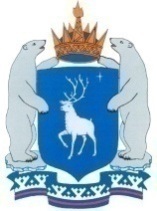 ГУБЕРНАТОР ЯМАЛО-НЕНЕЦКОГО АВТОНОМНОГО ОКРУГА РАСПОРЯЖЕНИЕ30 декабря 2021 г.                                                                           № 332-РОб утверждении плана мероприятий («дорожной карты»)по содействию развитию конкуренциив Ямало-Ненецком автономном округена 2022 – 2025 годыВ соответствии с Национальным планом («дорожной картой») развития конкуренции в Российской Федерации на 2021 – 2025 годы, утвержденным распоряжением Правительства Российской Федерации от 02 сентября 2021 года № 2424-р:1. Утвердить прилагаемый план мероприятий («дорожную карту») по содействию развитию конкуренции в Ямало-Ненецком автономном округе на 2022 – 2025 годы (далее – план).2. Исполнительным органам государственной власти Ямало-Ненецкого автономного округа обеспечить выполнение мероприятий, предусмотренных планом.3. Рекомендовать главам муниципальных и городских округов, муниципального района в Ямало-Ненецком автономном округе обеспечить выполнение мероприятий, предусмотренных планом.4. Рекомендовать Территориальному Фонду обязательного медицинского страхования Ямало-Ненецкого автономного округа обеспечить выполнение мероприятий, предусмотренных планом.5. Признать утратившими силу:распоряжение Губернатора Ямало-Ненецкого автономного округа от 10 марта 2020 года № 64-Р «Об утверждении плана мероприятий («дорожной карты») по содействию развитию конкуренции в Ямало-Ненецком автономном округе на 2020 – 2022 годы»;распоряжение Губернатора Ямало-Ненецкого автономного округа от 27 марта 2020 года № 93-Р «О внесении изменений в план мероприятий («дорожную карту») по содействию развитию конкуренции в Ямало-Ненецком автономном округе на 2020 – 2022 годы»;распоряжение Губернатора Ямало-Ненецкого автономного округа от 12 мая 2020 года № 142-Р «О внесении изменений в раздел III плана мероприятий («дорожной карты») по содействию развитию конкуренции в Ямало-Ненецком автономном округе на 2020 – 2022 годы»;распоряжение Губернатора Ямало-Ненецкого автономного округа от 18 июня 2020 года № 171-Р «О внесении изменений в раздел III плана мероприятий («дорожной карты») по содействию развитию конкуренции в Ямало-Ненецком автономном округе на 2020 – 2022 годы»;распоряжение Губернатора Ямало-Ненецкого автономного округа от 30 марта 2021 года № 74-Р «О внесении изменений в план мероприятий («дорожную карту») по содействию развитию конкуренции в Ямало-Ненецком автономном округе на 2020 – 2022 годы»;распоряжение Губернатора Ямало-Ненецкого автономного округа от 27 сентября 2021 года № 232-Р «О внесении изменений в раздел IV плана мероприятий («дорожной карты») по содействию развитию конкуренции в Ямало-Ненецком автономном округе на 2020 – 2022 годы».6. Настоящее распоряжение вступает в силу с 01 января 2022 года.7. Опубликовать настоящее распоряжение в окружных средствах массовой информации.ГубернаторЯмало-Ненецкого автономного округа					  Д.А. АртюховУТВЕРЖДЕНраспоряжением ГубернатораЯмало-Ненецкого автономного округаот 30 декабря 2021 года № 332-РПЛАНмероприятий («дорожная карта») по содействию развитию конкуренции в Ямало-Ненецком автономном округе на 2022 – 2025 годыIII. Мероприятия по содействию конкуренции на приоритетных и социально значимых рынкахIV. Целевые показатели, на достижение которых направлены мероприятия плана мероприятий («дорожной карты»)V. Создание и реализация механизмов общественного контроля за деятельностью субъектов естественных монополий№ п/пНаименование мероприятияОписание проблемы, на решение которой направлено мероприятиеКлючевое событие/ результатСрок исполненияВид документаНаимено-вание ключевого показателяЕди-ница изме-ренияЗначение ключевого показателя на конец годаЗначение ключевого показателя на конец годаЗначение ключевого показателя на конец годаЗначение ключевого показателя на конец годаЗначение ключевого показателя на конец годаОтветственный исполнитель№ п/пНаименование мероприятияОписание проблемы, на решение которой направлено мероприятиеКлючевое событие/ результатСрок исполненияВид документаНаимено-вание ключевого показателяЕди-ница изме-рения2021 (факт)2022202320242025Ответственный исполнитель1234567891011121314I. Системные мероприятия, направленные на развитие конкурентной средыI. Системные мероприятия, направленные на развитие конкурентной средыI. Системные мероприятия, направленные на развитие конкурентной средыI. Системные мероприятия, направленные на развитие конкурентной средыI. Системные мероприятия, направленные на развитие конкурентной средыI. Системные мероприятия, направленные на развитие конкурентной средыI. Системные мероприятия, направленные на развитие конкурентной средыI. Системные мероприятия, направленные на развитие конкурентной средыI. Системные мероприятия, направленные на развитие конкурентной средыI. Системные мероприятия, направленные на развитие конкурентной средыI. Системные мероприятия, направленные на развитие конкурентной средыI. Системные мероприятия, направленные на развитие конкурентной средыI. Системные мероприятия, направленные на развитие конкурентной средыI. Системные мероприятия, направленные на развитие конкурентной среды1.Установление единого порядка закупок товаров, работ, услуг учреждениями и унитарными предприятиями Ямало-Ненецкого автономного округа (далее – учреждения и унитарные предприятия автономного округа, автономный округ) и муниципальных образований в автономном округе, направленного на устранение (снижение) случаев применения способа закупки у единственного поставщика, применение конкурентных процедур (конкурс, аукцион, запрос котировок), установление единых требований к процедурам закупкиотсутствие единых требований к закупочным процедурам, проводимым для нужд учреждений и унитарных предприятий автономного округа и муниципальных образований в автономном округеоптимизация процедур закупок товаров, работ и услуг учреждениями и унитарными предприятиями автономном округе и муниципальных образований в автономном округе31.12.2022, 31.12.2023, 31.12.2024, 31.12.2025правовой акт департамента государственного заказа автономного округаколичество действую-щих правовых актовед.11111департамент государственного заказа автономного округа1.Установление единого порядка закупок товаров, работ, услуг учреждениями и унитарными предприятиями Ямало-Ненецкого автономного округа (далее – учреждения и унитарные предприятия автономного округа, автономный округ) и муниципальных образований в автономном округе, направленного на устранение (снижение) случаев применения способа закупки у единственного поставщика, применение конкурентных процедур (конкурс, аукцион, запрос котировок), установление единых требований к процедурам закупкиотсутствие единых требований к закупочным процедурам, проводимым для нужд учреждений и унитарных предприятий автономного округа и муниципальных образований в автономном округеоптимизация процедур закупок товаров, работ и услуг учреждениями и унитарными предприятиями автономном округе и муниципальных образований в автономном округе31.12.2022, 31.12.2023, 31.12.2024, 31.12.2025муниципальный правовой акт муниципальных образований в автономном округеколичество действую-щих правовых актовед.1313131313органы местного самоуправления городских и муниципальных округов, муниципального района в автономном округе (далее – органы местного самоуправления) (по согласованию)2.Установление советам директоров хозяйственных обществ, в уставном капитале которых доля участия автономного округа или муниципального образования в автономном округе превышает пятьдесят процентов, рекомендаций о включении в положения о закупках следующих показателей эффективности:- прирост объема закупок у субъектов малого и среднего предпринимательства;- увеличение количества участников закупок из числа субъектов малого и среднего предпринимательства;- увеличение количества поставщиков (подрядчиков, исполнителей) из числа субъектов малого и среднего предпринимательства и количества договоров, заключаемых с субъектами малого и среднего предпринимательства;- экономия средств заказчика за счет участия в закупках субъектов малого и среднего предпринимательстваотсутствие механизма увеличения объема закупок у субъектов малого и среднего предпринима-тельства для нужд хозяйственных обществ, в уставном капитале которых доля участия автономного округа или муниципального образования в автономном округе превышает пятьдесят процентовоптимизация процедур закупок товаров, работ и услуг хозяйствующи-ми субъектами, доля субъекта или муниципального образования в автономном округе в которых составляет пятьдесят и более процентов31.12.2022, 31.12.2023, 31.12.2024, 31.12.2025правовой акт департамента экономики автономного округа (далее – уполномоченный орган)прирост объема закупок у субъектов малого и среднего предприни-мательства по отношению к показателю прошлого года%11111уполномоченный орган3.Разработка и проведение мероприятий, направленных на устранение (снижение) случаев применения способа закупки у единственного поставщика, применение конкурентных процедур (конкурс, аукцион, запрос котировок), установление единых требований к процедурам закупкииспользование предельно допустимых объемов размещения у единственного поставщика (подрядчика, исполнителя)оптимизация процедур государственных и муниципальных закупок, обеспечение прозрачности и доступности процедуры государственных и муниципальных закупок31.12.2022, 31.12.2023, 31.12.2024, 31.12.2025методические рекомендацииколичество методичес-ких рекоменда-цийед.11111департамент государственного заказа автономного округа4.Создание единого портала закупок по государственным и муниципальным контрактам (либо использование имеющихся порталов), стоимость которых не превышает 600 тысяч рублейнедостаточная поддержка субъектов малого и среднего предпринима-тельства при закупках в соответствии с Федеральным законом от 05.04.2013 № 44-ФЗ «О контрактной системе в сфере закупок товаров, работ, услуг для обеспечения государственных и муниципальных нужд» и Федеральным законом от 18.07.2011 № 223-ФЗ «О закупках товаров, работ, услуг отдельными видами юридических лиц»развитие конкуренции при осуществлении процедур государственных и муниципальных закупок за счет расширения участия в указанных процедурах субъектов малого и среднего предпринима-тельствапостоянно-количество используе-мых порталов для размеще-ния информа-цииед.11111департамент государственного заказа автономного округа5.Утверждение государственными и муниципальными унитарными предприятиями, хозяйственными обществами, в уставном капитале которых доля участия автономного округа или муниципального образования в автономном округе превышает пятьдесят процентов, стратегий, планов финансово-хозяйственной деятельности, бизнес-планов и ключевых показателей эффективности деятельностиотсутствие открытой информации о перспективах деятельности государственных и муниципальных предприятий и хозяйствующих обществ, в уставном капитале которых доля участия автономного округа или муниципальных образований в автономном округе превышает пятьдесят процентов, сдерживает развитие конкуренциисовершенство-вание процессов управления объектами государственной и муниципальной собственности, ограничение влияния государственных предприятий на конкуренцию31.12.2022, 31.12.2023, 31.12.2024, 31.12.2025решение уполномочен-ного органаналичие утвержден-ных докумен-тов, указанных в графе 2 настоящего пунктада/нетдадададададепартамент имущественных отношений автономного округа, уполномоченный орган5.Утверждение государственными и муниципальными унитарными предприятиями, хозяйственными обществами, в уставном капитале которых доля участия автономного округа или муниципального образования в автономном округе превышает пятьдесят процентов, стратегий, планов финансово-хозяйственной деятельности, бизнес-планов и ключевых показателей эффективности деятельностиотсутствие открытой информации о перспективах деятельности государственных и муниципальных предприятий и хозяйствующих обществ, в уставном капитале которых доля участия автономного округа или муниципальных образований в автономном округе превышает пятьдесят процентов, сдерживает развитие конкуренциисовершенство-вание процессов управления объектами государственной и муниципальной собственности, ограничение влияния государственных предприятий на конкуренцию31.12.2022, 31.12.2023, 31.12.2024, 31.12.2025информацион-ные письма органов местного самоуправленияналичие утвержден-ных докумен-тов, указанных в графе 2 настоящего пунктада/нетдададададаорганы местного самоуправления (по согласованию)6.Актуализация методики оценки эффективности использования объектов недвижимого имущества, находящихся в государственной собственности автономного округа, муниципальной собственности муниципальных образований в автономном округенеэффективное использование, а также использование не по целевому назначению государственного и муниципального имуществасовершенство-вание процессов управления объектами государственной и муниципальной собственности31.12.2022, 31.12.2023, 31.12.2024, 31.12.2025правовой акт Правительства автономного округаколичество правовых актов Прави-тельства автоном-ного округа с наличием единых показате-лейед.11111департамент имущественных отношений автономного округа, уполномоченный орган6.Актуализация методики оценки эффективности использования объектов недвижимого имущества, находящихся в государственной собственности автономного округа, муниципальной собственности муниципальных образований в автономном округенеэффективное использование, а также использование не по целевому назначению государственного и муниципального имуществасовершенство-вание процессов управления объектами государственной и муниципальной собственности31.12.2022, 31.12.2023, 31.12.2024, 31.12.2025правовой акт Правительства автономного округаколичество правовых актов Прави-тельства автоном-ного округа с наличием единых показате-лейед.1313131313органы местного самоуправления (по согласованию)7.Определение состава имущества, находящегося в собственности автономного округа, не используемого для реализации функций и полномочий органов государственной власти автономного округанеэффективность использования государственного имуществасформирован перечень имущества, находящегося в собственности автономного округа, не используемого для реализации функций и полномочий органов государственной власти автономного округа01.01.2024правовой акт департамента имущественных отношений автономного округаколичество сформиро-ванных перечней имущества, не используе-мого для реализации функций и полномо-чий органов государст-венной власти в автоном-ном округеед.00111департамент имущественных отношений автономного округа8.Приватизация имущества, находящегося в собственности автономного округа, не используемого для реализации функций и полномочий органов государственной власти субъектов Российской Федерации:- организация и проведение публичных торгов по реализации указанного имуществанеэффективность использования государственного имуществаобеспечена приватизация имущества, находящегося в собственности автономного округа, не используемого для реализации функций и полномочий органов государственной власти автономного округа31.12.2025отчет об итогах исполнения программы приватизацииколичество отчетов об итогах исполнения программы приватиза-ции, находяще-гося в собствен-ности автоном-ного округаед.00001департамент имущественных отношений автономного округа9.Координация взаимодействия с органами местного самоуправления в целях определения состава муниципального имущества, не соответствующего требованиям отнесения к категории имущества, предназначенного для реализации функций и полномочий органов местного самоуправлениянеэффективность использования муниципального имуществасформирован перечень муниципального имущества, не соответствую-щего требованиям отнесения к категории имущества, предназначен-ного для реализации функций и полномочий органов местного самоуправления01.01.2024план приватизации, утвержденный перечень имуществаналичие утвержден-ного плана приватиза-ции муници-пального имуществада/нетнетнетдададаорганы местного самоуправления (по согласованию)9.Координация взаимодействия с органами местного самоуправления в целях определения состава муниципального имущества, не соответствующего требованиям отнесения к категории имущества, предназначенного для реализации функций и полномочий органов местного самоуправлениянеэффективность использования муниципального имуществасформирован перечень муниципального имущества, не соответствую-щего требованиям отнесения к категории имущества, предназначен-ного для реализации функций и полномочий органов местного самоуправления01.01.2024план приватизации, утвержденный перечень имуществаналичие утвержден-ного перечня муници-пального имущества, не соответст-вующего требова-ниям отнесения к категории имущества, предназна-ченного для реализации функций и полномо-чий органов местного самоуправ-ленияда/нетдададададаорганы местного самоуправления (по согласованию)10.Приватизация либо перепрофилирование (изменение целевого назначения имущества) муниципального имущества, не соответствующего требованиям отнесения к категории имущества, предназначенного для реализации функций и полномочий органов местного самоуправлениянеэффективность использования муниципального имуществаобеспечена приватизация либо перепрофили-рование (изменение целевого назначения имущества) муниципального имущества, не соответствую-щего требованиям отнесения к категории имущества, предназначен-ного для реализации функций и полномочий органов местного самоуправления31.12.2025отчет об итогах исполнения программы приватизацииколичество отчетов об итогах исполнения программы приватиза-ции либо перепро-филирова-ние муници-пального имуществаед.000013органы местного самоуправления (по согласованию)11.Реализация мероприятий, направленных на поддержку социально ориентированных некоммерческих организаций (далее – СО НКО) и (или) субъектов малого и среднего предпринимательства, в том числе индивидуальных предпринимателей, в таких сферах, как дошкольное, общее образование, детский отдых и оздоровление, дополнительное образование детейнедостаточное участие частных организаций, в том числе СО НКО и социальных предпринимате-лей, в предоставлении гражданам услуг в социальной сфересодействие развитию частного сектора31.12.2022, 31.12.2023, 31.12.2024, 31.12.2025информационное письмо в уполномоченный органотчет о предостав-ленных мерах поддержкида/нетдадададададепартамент образования автономного округа, департамент культуры автономного округа, департамент молодежной политики и туризма автономного округа, департамент по физической культуре и спорту автономного округа, органы местного самоуправления (по согласованию), уполномоченный орган12.Опубликование и актуализация на официальном сайте исполнительного органа государственной власти автономного округа и муниципальных образований в автономном округе информации об объектах, находящихся в собственности автономного округа и муниципальных образований в автономном округе, включая сведения о наименованиях объектов, их местонахождении, характеристиках и целевом назначении объектов, существующих ограничениях их использования и обременениях правами третьих лицнедостаточный уровень эффективности управления государственным и муниципальным имуществомповышение эффективности управления государствен-ным и муниципальным имуществомподдержи-вается в актуальном состоянии; ежегодно, до 30 декабряпубликация на едином официальном сайте исполнительных органов государственной власти автономного округаналичие публика-цийда/нетдадададададепартамент имущественных отношений автономного округа12.Опубликование и актуализация на официальном сайте исполнительного органа государственной власти автономного округа и муниципальных образований в автономном округе информации об объектах, находящихся в собственности автономного округа и муниципальных образований в автономном округе, включая сведения о наименованиях объектов, их местонахождении, характеристиках и целевом назначении объектов, существующих ограничениях их использования и обременениях правами третьих лицнедостаточный уровень эффективности управления государственным и муниципальным имуществомповышение эффективности управления государствен-ным и муниципальным имуществомподдержи-вается в актуальном состоянии; ежегодно, до 30 декабряпубликация на официальных сайтах органов местного самоуправленияналичие публика-цийед.1313131313органы местного самоуправления (по согласованию)13.Содействие передаче органами местного самоуправления объектов коммунального хозяйства, находящихся в хозяйственном ведении муниципальных унитарных предприятий, во владение и (или) пользование частным хозяйствующим субъектам на основе концессионных соглашенийнизкий уровень эффективности деятельности государственных и муниципальных предприятий в сфере коммунального хозяйствасоздание условий для развития конкуренции на рынке услуг коммунального хозяйства31.12.2022, 31.12.2023, 31.12.2024, 31.12.2025концессионные соглашенияналичие в региональ-ной практике концесси-онных соглаше-нийед.2020202020департамент тарифной политики, энергетики и жилищно-коммунального комплекса автономного округа, органы местного самоуправления (по согласованию)14.Оказание финансовой и консультативной помощи субъектам малого и среднего предпринимательства в рамках государственных и муниципальных программнедостаточный уровень информационной грамотности, низкий уровень экономической эффективности и конкурентоспо-собностиразвитие конкурентоспо-собности товаров, работ, услуг субъектов малого и среднего предпринима-тельства31.12.2022, 31.12.2023, 31.12.2024, 31.12.2025информационное письмо в уполномоченный органдоля оказанной информа-ционной и организа-ционной поддержки от общего количества обратив-шихся%100100100100100уполномоченный орган, департамент агропромышлен-ного комплекса автономного округа, департамент молодежной политики и туризма автономного округа, органы местного самоуправления (по согласованию)15.Разработка и принятие нормативного правового акта Правительства автономного округа, определяющего порядок подачи заявления на получение субсидий сельскохозяйственными товаропроизводителями в электронном виде через государственную информационную систему;создание возможности подачи заявления на получение субсидий сельскохозяйственными товаропроизводителями в электронном виде через государственную информационную системунепрозрачность распределения субсидий, неравный доступ к мерам поддержкиобеспечена возможность подачи заявления на получение субсидий сельскохозяйст-венными товаропроизво-дителями в электронном виде через государственную информацион-ную систему31.12.2025правовой акт Правительства автономного округа-ед.00001департамент агропромышлен-ного комплекса автономного округа16.Создание реестра нормативных правовых актов о мерах поддержки, размещение его в открытом доступе. Проведение анализа нормативных правовых актов о мерах поддержки на соответствие положениям антимонопольного законодательстванепрозрачность распределения субсидий, неравный доступ к мерам поддержкиувеличено количество субъектов малого и среднего предпринима-тельства, включая крестьянские фермерские хозяйства и сельскохозяйст-венные кооперативы, получивших субсидии31.12.2025реестр мер поддержкиреестр мер поддержки сформиро-ван и размещен (доступен) в открытом доступеед.01111уполномоченный орган, департамент агропромышлен-ного комплекса автономного округа17.Проведение контрольных мероприятий за сохранностью и целевым использованием объектов недвижимого имущества в социальной сфере, закрепленного на праве оперативного управления или хозяйственного ведения за учреждениями и предприятиями автономного округа и муниципальных образований в автономном округенедостаточное участие негосударствен-ных организаций, в том числе СО НКО, в предоставлении услуг социальной сферы, низкая конкуренция на рынке услуг социальной сферыобеспечение и сохранение целевого использования государственных (муниципаль-ных) объектов недвижимого имущества в социальной сфере31.12.2022, 31.12.2023, 31.12.2024, 31.12.2025информационное письмо в уполномоченный органколичество проведен-ных проверокед.11111департамент имущественных отношений автономного округа17.Проведение контрольных мероприятий за сохранностью и целевым использованием объектов недвижимого имущества в социальной сфере, закрепленного на праве оперативного управления или хозяйственного ведения за учреждениями и предприятиями автономного округа и муниципальных образований в автономном округенедостаточное участие негосударствен-ных организаций, в том числе СО НКО, в предоставлении услуг социальной сферы, низкая конкуренция на рынке услуг социальной сферыобеспечение и сохранение целевого использования государственных (муниципаль-ных) объектов недвижимого имущества в социальной сфере31.12.2022, 31.12.2023, 31.12.2024, 31.12.2025информационное письмо в уполномоченный органколичество проведен-ных проверокед.1313131313органы местного самоуправления (по согласованию)18.Развитие инфраструктуры поддержки СО НКО и социального предпринимательства путем предоставления субсидий фонду «Агентство инвестиционного развития и поддержки предпринимательства Ямало-Ненецкого автономного округа «Мой бизнес» (микрокредитная компания)» на развитие Центра инноваций социальной сферы автономного округа в целях оказания методической, информационной и консультационной поддержки СО НКО и субъектов социального предпринимательства, а также проведение обучающих и просветительских мероприятий для СО НКО и социальных предпринимателейнедостаточное участие негосударствен-ных организаций, в том числе СО НКО и социальных предпринимате-лей, в предоставлении услуг в социальной сфересодействие развитию СО НКО и социального предпринима-тельства31.12.2022, 31.12.2023, 31.12.2024, 31.12.2025правовой акт Правительства автономного округаобъем выделен-ных субсидиймлн руб.8,58,58,58,58,5уполномоченный орган19.Содействие развитию научной, творческой и предпринимательской активности детей и молодежиотсутствие систематизиро-ванной информации о реализуемых мероприятиях, направленных на саморазвитие детей и молодежи, обеспечение поддержки научной, творческой и предпринима-тельской активностиповышение уровня информирован-ности населения о мероприятиях, направленных на саморазвитие детей и молодежи, обеспечение поддержки научной, творческой и предпринима-тельской активности31.12.2022, 31.12.2023, 31.12.2024, 31.12.2025публикация на официальных сайтах государственных органов инициаторов реализации мероприятийколичество реализо-ванных мероприя-тийед.3030303030департамент образования автономного округа, департамент молодежной политики и туризма автономного округа, уполномоченный орган, органы местного самоуправления (по согласованию)20.Совершенствование системы мероприятий, направленных на выявление, развитие и поддержку одаренных детей и молодежинеобходимость создания условий для развития особо одаренных детей, внедрения современных методов выявления особо одаренных детей, их поддержкиусовершенство-вание подходов по выявлению и развитию особо одаренных детей с использованием механизмов наставничества и дистанционного обучения31.12.2022, 31.12.2023, 31.12.2024, 31.12.2025информационное письмо в уполномоченный органколичество конкурс-ных мероприя-тий муници-пального, региональ-ного, федераль-ного и междуна-родного значенияед.55555департамент образования автономного округа, департамент молодежной политики и туризма автономного округа, органы местного самоуправления (по согласованию)20.Совершенствование системы мероприятий, направленных на выявление, развитие и поддержку одаренных детей и молодежинеобходимость создания условий для развития особо одаренных детей, внедрения современных методов выявления особо одаренных детей, их поддержкиусовершенство-вание подходов по выявлению и развитию особо одаренных детей с использованием механизмов наставничества и дистанционного обучения31.12.2022, 31.12.2023, 31.12.2024, 31.12.2025информационное письмо в уполномоченный органколичество обучающих мероприя-тий муници-пального, региональ-ного, федераль-ного и междуна-родного значенияед.2525252525департамент образования автономного округа, департамент молодежной политики и туризма автономного округа, органы местного самоуправления (по согласованию)21.Обучение по программам дополнительного профессионального образования в сфере повышения цифровой грамотности лиц, замещающих государственные должности автономного округа, государственных гражданских служащих автономного округа, муниципальных служащих в автономном округе по компетенциям цифровой экономикинедостаточный уровень цифровой грамотностиповышение цифровой грамотности:1) лиц, замещающих государственные должности автономного округа;2) государст-венных гражданских служащих автономного округа;3) муниципаль-ных служащих в автономном округе31.12.2022, 31.12.2023, 31.12.2024, 31.12.2025информационное письмо в уполномоченный органколичество обученных человекчело-век32763676863аппарат Губернатора автономного округа22.Изучение потребности работодателей, осуществляющих деятельность на территории автономного округа, в привлечении трудовых ресурсов из других субъектов Российской Федерации для замещения имеющихся, создаваемых или модернизируемых рабочих местдисбаланс спроса и предложений трудовых ресурсовмобильность трудовых ресурсов, способствующая повышению эффективности труда31.12.2022, 31.12.2023, 31.12.2024, 31.12.2025информационное письмо в уполномоченный органколичество проведен-ных исследо-ванийед.11111департамент занятости населения автономного округа23.Разработка региональной программы повышения мобильности трудовых ресурсов при наличии заинтересованности работодателейдисбаланс спроса и предложений трудовых ресурсовмобильность трудовых ресурсов, способствующая повышению эффективности трудадо 15 ноября года, предшест-вующего финансо-вому году реализации региональ-ной программыинформационное письмо в уполномоченный органналичие программыда/нетнетнетдадададепартамент занятости населения автономного округа24.Оказание поддержки субъектам малого и среднего предпринимательства из числа экспортеров и потенциальных экспортно-ориентированных предприятий в рамках функций департамента внешних связей автономного округаограниченные возможности субъектов малого и среднего предпринима-тельства по участию в мероприятиях (выставках) на межрегиональном и международном уровнесодействие созданию и развитию институтов поддержки субъектов малого предпринима-тельства31.12.2022, 31.12.2023, 31.12.2024, 31.12.2025информационное письмо в уполномоченный органколичество проведен-ных мероприя-тийед.88888департамент внешних связей автономного округа25.Создание регионального центра финансовой грамотности населения в автономном округенизкий уровень финансовой грамотности населения в автономном округе;недостаточная координация усилий исполнительных органов государственной власти автономного округа и иных организаций, участвующих в вопросе повышения уровня финансовой грамотности населенияповышение уровня финансовой грамотности населения (потребителей) и субъектов малого и среднего предпринима-тельства31.12.2022, 31.12.2023, 31.12.2024, 31.12.2025информационное письмо в уполномоченный органналичие центрада/нетдадададададепартамент финансов автономного округа26.Разработка Стратегии повышения уровня финансовой грамотности населениянизкий уровень финансовой грамотности населения в автономном округе;недостаточная координация усилий исполнительных органов государственной власти автономного округа и иных организаций, участвующих в вопросе повышения уровня финансовой грамотности населенияповышение уровня финансовой грамотности населения (потребителей) и субъектов малого и среднего предпринима-тельства31.12.2022, 31.12.2023, 31.12.2024, 31.12.2025информационное письмо в уполномоченный органналичие стратегиида/нетдадададададепартамент финансов автономного округа27.Реализация «дорожной карты» (перечня мер) повышения уровня финансовой грамотности населениянизкий уровень финансовой грамотности населения в автономном округе;недостаточная координация усилий исполнительных органов государственной власти автономного округа и иных организаций, участвующих в вопросе повышения уровня финансовой грамотности населенияповышение уровня финансовой грамотности населения (потребителей) и субъектов малого и среднего предпринима-тельства31.12.2022, 31.12.2023, 31.12.2024, 31.12.2025информационное письмо в уполномоченный органналичие «дорожной карты»да/нетдадададададепартамент финансов автономного округа28.Проведение мониторинга доступности для населения финансовых услуг, оказываемых финансовыми организациями на территории автономного округанизкая осведомленность граждан о деятельности кредитных учрежденийувеличение доли опрошенного населения, положительно оценивающего удовлетворен-ность работой хотя бы одного типа финансовых организаций31.12.2022, 31.12.2023, 31.12.2024, 31.12.2025-наличие монито-рингада/нетдададададауполномоченный орган, органы местного самоуправления (по согласованию)29.Опубликование на официальном сайте департамента имущественных отношений автономного округа сведений об унитарных предприятиях и хозяйственных обществах, в уставном капитале которых доля участия автономного округа или муниципального образования в автономном округе превышает пятьдесят процентовнедостаточный уровень информирован-ности субъектов предпринима-тельской деятельности о государственном и муниципальном секторах экономикиповышение уровня информирован-ности субъектов предпринима-тельской деятельностипостоянноинформационное письмо в уполномоченный органколичество размещен-ных сведений исполни-тельными органами государст-венной властиед.11111департамент имущественных отношений автономного округа29.Опубликование на официальном сайте департамента имущественных отношений автономного округа сведений об унитарных предприятиях и хозяйственных обществах, в уставном капитале которых доля участия автономного округа или муниципального образования в автономном округе превышает пятьдесят процентовнедостаточный уровень информирован-ности субъектов предпринима-тельской деятельности о государственном и муниципальном секторах экономикиповышение уровня информирован-ности субъектов предпринима-тельской деятельностипостоянноинформационное письмо в уполномоченный органколичество размещен-ных сведений органами местного самоуправ-ленияед.1313131313органы местного самоуправления (по согласованию)30.Размещение информации о проведении публичных торгов по предоставлению в аренду государственного и муниципального имущества, составляющего государственную и муниципальную казну, земельных участков путем размещения информации на официальных сайтах (https://torgi.gov.ru)низкая активность частных организаций при проведении публичных торгов государственного имуществасовершенствова-ние процессов управления объектами государственной собственности автономного округа и муниципальной собственности, ограничение влияния государственных и муниципальных предприятий на конкуренцию31.12.2022, 31.12.2023, 31.12.2024, 31.12.2025информационное письмо в уполномоченный органдоля размещен-ной информа-ции о торгах от общего количества%0100100100100департамент имущественных отношений автономного округа30.Размещение информации о проведении публичных торгов по предоставлению в аренду государственного и муниципального имущества, составляющего государственную и муниципальную казну, земельных участков путем размещения информации на официальных сайтах (https://torgi.gov.ru)низкая активность частных организаций при проведении публичных торгов государственного имуществасовершенствова-ние процессов управления объектами государственной собственности автономного округа и муниципальной собственности, ограничение влияния государственных и муниципальных предприятий на конкуренцию31.12.2022, 31.12.2023, 31.12.2024, 31.12.2025информационное письмо в уполномоченный органдоля размещен-ной информа-ции о торгах от общего количества%0100100100100органы местного самоуправления (по согласованию)31.Размещение на официальном сайте департамента имущественных отношений автономного округа и органов местного самоуправления перечня объектов государственного и муниципального имущества, свободных от прав третьих лиц и предназначенных для предоставления на праве владения и (или) пользования на долгосрочной основе субъектам малого и среднего предпринимательстванизкая активность частных организаций при проведении публичных торгов государственного имуществасовершенство-вание процессов управления объектами государственной собственности автономного округа и муниципальной собственности, ограничение влияния государственных и муниципальных предприятий на конкуренцию31.12.2022, 31.12.2023, 31.12.2024, 31.12.2025информационное письмо в уполномоченный органколичество размещен-ной информа-ции от общего количестваед.11111департамент имущественных отношений автономного округа31.Размещение на официальном сайте департамента имущественных отношений автономного округа и органов местного самоуправления перечня объектов государственного и муниципального имущества, свободных от прав третьих лиц и предназначенных для предоставления на праве владения и (или) пользования на долгосрочной основе субъектам малого и среднего предпринимательстванизкая активность частных организаций при проведении публичных торгов государственного имуществасовершенство-вание процессов управления объектами государственной собственности автономного округа и муниципальной собственности, ограничение влияния государственных и муниципальных предприятий на конкуренцию31.12.2022, 31.12.2023, 31.12.2024, 31.12.2025информационное письмо в уполномоченный органколичество размещен-ной информа-ции от общего количестваед.1313131313органы местного самоуправления (по согласованию)II. Иные организационные мероприятия, направленные на развитие конкурентной средыII. Иные организационные мероприятия, направленные на развитие конкурентной средыII. Иные организационные мероприятия, направленные на развитие конкурентной средыII. Иные организационные мероприятия, направленные на развитие конкурентной средыII. Иные организационные мероприятия, направленные на развитие конкурентной средыII. Иные организационные мероприятия, направленные на развитие конкурентной средыII. Иные организационные мероприятия, направленные на развитие конкурентной средыII. Иные организационные мероприятия, направленные на развитие конкурентной средыII. Иные организационные мероприятия, направленные на развитие конкурентной средыII. Иные организационные мероприятия, направленные на развитие конкурентной средыII. Иные организационные мероприятия, направленные на развитие конкурентной средыII. Иные организационные мероприятия, направленные на развитие конкурентной средыII. Иные организационные мероприятия, направленные на развитие конкурентной средыII. Иные организационные мероприятия, направленные на развитие конкурентной среды1.Информационно-методическое обеспечение поставщиков (подрядчиков, исполнителей) и товаропроизводителей по вопросам их участия в закупкахснижение количества нарушений антимонопольного законодательстваповышение эффективности управленческих решений31.12.2022, 31.12.2023, 31.12.2024, 31.12.2025информационное письмо в уполномоченный органколичество информа-ционно-методичес-ких материа-лов, размещен-ных на официаль-ном сайте департа-мента государст-венного заказа автоном-ного округаед.44444департамент государственного заказа автономного округа2.Организация и проведение обучающих мероприятий, рабочих совещаний с заказчиками, направленных на повышение уровня их квалификации--31.12.2022, 31.12.2023, 31.12.2024, 31.12.2025информационное письмо в уполномоченный органколичество проведен-ных мероприя-тийед.22222департамент государственного заказа автономного округа3.Формирование рейтинга муниципальных образований в автономном округе в части их деятельности по содействию развитию конкуренции и обеспечению условий для благоприятного инвестиционного климатанедостаточная вовлеченность органов местного самоуправления в реализацию мероприятий стандарта развития конкуренциистимулирование муниципальных образований к созданию благоприятного инвестиционного климата, развитию конкуренции01 марта ежегоднопубликация на официальном сайте уполномочен-ного органаколичествоед.11111уполномоченный орган4.Проведение исследований (опросов) субъектов предпринимательской деятельности, потребителей товаров и услуг, в том числе предоставляемых субъектами естественных монополий, и общественных организаций, представляющих интересы потребителей, о состоянии и развитии конкурентной среды на рынках товаров, работ, услуг в целях проведения мониторинга состояния и развития конкурентной среды на рынках товаров, работ и услугнедостаточность имеющихся сведений для комплексной оценки ситуациимониторинг состояния и развития конкурентной среды на рынках товаров и услугежегоднопубликация на официальном сайте уполномочен-ного органаколичествоед.11111уполномоченный орган, органы местного самоуправления (по согласованию)5.Размещение информации о состоянии конкурентной среды и деятельности по содействию развитию конкуренции в информационно-телекоммуникационной сети Интернет (далее – сеть Интернет)недостаточный уровень информирован-ности субъектов предпринима-тельской деятельности и потребителей товаров и услуг о состоянии конкурентной среды и деятельности по содействию развитию конкуренции в регионеповышение уровня информирован-ности субъектов предпринима-тельской деятельности и потребителей товаров и услуг о состоянии конкурентной среды и деятельности по содействию развитию конкуренции в автономном округе31.12.2022, 31.12.2023, 31.12.2024, 31.12.2025публикация на официальном сайте уполномочен-ного органа, официальных сайтах органов местного самоуправленияопределе-ние показателя результа-тивности не требуетсяед.11111уполномоченный орган, органы местного самоуправления (по согласованию)6.Организация инвентаризации кладбищ и мест захоронений на них;создание в автономном округе по результатам такой инвентаризации и ведение реестров кладбищ и мест захоронений с размещением указанных реестров на региональных порталах государственных и муниципальных услуг;- доведение до населения информации, в том числе с использованием средств массовой информации о создании названных реестровзакрытость и непрозрачность процедур предоставления мест захоронениясоздан и размещен на региональном портале государственных и муниципальных услуг реестр кладбищ и мест захоронений на них, в который включены сведения о существующих кладбищах и местах захоронений на них:в отношении 20% общего количества существующих кладбищ – до 31.12.2023;в отношении 50% общего количества существующих кладбищ – до 31.12.2024;в отношении всех существующих кладбищ – до 31.12.202531.12.2025реестр кладбищ и мест захоронений, размещенный на региональном портале государственных и муниципальных услугдоля сведений о сущест-вующих кладбищах и местах захороне-ний, внесенных в реестр кладбищ и мест захороне-ний, от общего количества сущест-вующих кладбищ%002050100департамент имущественных отношений автономного округа, органы местного самоуправления (по согласованию)7.Принятие нормативного правового акта Правительства автономного округа, предусматривающего создание и размещение на региональном портале государственных и муниципальных услуг реестров хозяйствующих субъектов, имеющих право на оказание услуг по организации похорон, включая стоимость оказываемых ими ритуальных услугнепрозрачность информации о стоимости ритуальных услугсоздан и размещен на региональном портале государственных и муниципальных услуг реестр хозяйствующих субъектов, имеющих право на оказание услуг по организации похорон01.09.2023реестр хозяйствующих субъектов, имеющих право на оказание услуг по организации похорон, размещен на региональном портале государственных и муниципальных услуг-ед.00111уполномоченный орган, органы местного самоуправления (по согласованию)8.Организация оказания услуг по организации похорон по принципу одного окна на основе конкуренции с предоставлением лицам, ответственным за захоронения, полной информации об указанных хозяйствующих субъектах, содержащейся в таких реестрахнепрозрачность информации о стоимости ритуальных услугоказание услуг по организации похорон организовано по принципу одного окна на основе конкуренции с предоставлением лицам, ответственным за захоронения, полной информации о хозяйствующих субъектах, содержащейся в реестрах хозяйствующих субъектов, имеющих право на оказание услуг по организации похорон, включая стоимость оказываемых хозяйствую-щими субъектами ритуальных услуг31.12.2025Регламент оказания услуг по организации похорон по принципу одного окнаед.00001уполномоченный орган, органы местного самоуправления (по согласованию)9.Проведение открытых опросов предпринимателей в целях определения спроса/потребности в предоставлении мест под размещение нестационарных торговых объектов (далее – НТО);изменение схемы размещения НТО (расширение перечня объектов);утверждение актуализированной схемы размещения НТО;разработка и утверждение программы по проведению выставок/ярмарок, включающей мероприятия по созданию торговых новых мест, снижению или освобождению от платы за их использование, размещение программывысокая доля торговых сетей на региональных товарных рынках реализации продовольствен-ных товаровувеличение количества нестационарных и мобильных торговых объектов и торговых мест под них не менее чем на 10% к 2025 году по отношению к 2020 году31.12.2024публикация на официальном сайте уполномочен-ного органа, официальных сайтах органов местного самоуправленияопределе-ние показателя результа-тивности не требуетсяед.00011уполномоченный орган, органы местного самоуправления (по согласованию)№ п/пНаименование мероприятияВид документа, мероприятияСроки выполненияОжидаемые результатыОтветственный исполнитель1234561. Рынок услуг дошкольного образования1. Рынок услуг дошкольного образования1. Рынок услуг дошкольного образования1. Рынок услуг дошкольного образования1. Рынок услуг дошкольного образования1. Рынок услуг дошкольного образованияДепартаментом образования автономного округа предоставляются следующие меры государственной поддержки в сфере дошкольного образования:- финансовое обеспечение получения дошкольного образования и государственных гарантий реализации прав на получение общедоступного и бесплатного дошкольного образования в муниципальных дошкольных образовательных организациях;- предоставление компенсации родителям (законным представителям) детей, посещающих образовательные организации, реализующие образовательную программу дошкольного образования;- предоставление ежемесячной компенсационной выплаты одному из родителей (законному представителю) на ребенка, не посещающего образовательную организацию, реализующую образовательную программу дошкольного образования, в автономном округе.В автономном округе услуги детям дошкольного возраста по состоянию на 31.12.2020 оказывают 180 организаций, среди которых 171 – муниципальные дошкольные образовательные организации, комплексы «начальная школа – детский сад», общеобразовательные организации с отделениями и группами дошкольного образования, 8 – негосударственные (ведомственные) образовательные организации и 2 индивидуальных предпринимателя.В целях создания благоприятной конкурентной среды в сфере дошкольного образования и расширения спектра услуг для детей дошкольного возраста в автономном округе реализуется комплекс мер государственной поддержки, направленный на развитие сети негосударственных и частных дошкольных организаций.В настоящее время в автономном округе функционирует 8 негосударственных (ведомственных) дошкольных организаций и 2 частные дошкольные организации, которые посещают 1,6 тыс. детей. Среди указанных организаций 10 в полном объеме реализуют образовательную программу дошкольного образования и имеют соответствующую лицензию.Особым спросом пользуются услуги коррекционного и развивающего характера.Частным организациям дошкольного образования из средств окружного бюджета предоставляются субсидии:- на финансовое обеспечение получения дошкольного образования в частных дошкольных образовательных организациях;- на финансовое обеспечение осуществления присмотра и ухода за ребенком, содержания ребенка в частной дошкольной образовательной организации путем предоставления сертификата дошкольника.Финансовая поддержка осуществляется путем предоставления субвенций органам местного самоуправления, осуществляющим управление в сфере образования. Органы местного самоуправления, осуществляющие управление в сфере образования, предоставляют субсидию частным детским садам на основании заключенного соглашения. Частный детский сад ежемесячно представляет отчетность о фактически произведенных расходах, на основании которого осуществляется финансирование.Финансирование муниципальных организаций дошкольного образования осуществляется посредством доведения муниципального задания в рамках обеспечения государственных гарантий реализации прав на получение общедоступного и бесплатного дошкольного образования.При этом муниципальным организациям кроме финансирования муниципального задания поступают финансовые средства на содержание зданий и оплату коммунальных расходов, а также по мере необходимости за счет средств окружного бюджета приобретается оборудование, производится капитальный ремонтДепартаментом образования автономного округа предоставляются следующие меры государственной поддержки в сфере дошкольного образования:- финансовое обеспечение получения дошкольного образования и государственных гарантий реализации прав на получение общедоступного и бесплатного дошкольного образования в муниципальных дошкольных образовательных организациях;- предоставление компенсации родителям (законным представителям) детей, посещающих образовательные организации, реализующие образовательную программу дошкольного образования;- предоставление ежемесячной компенсационной выплаты одному из родителей (законному представителю) на ребенка, не посещающего образовательную организацию, реализующую образовательную программу дошкольного образования, в автономном округе.В автономном округе услуги детям дошкольного возраста по состоянию на 31.12.2020 оказывают 180 организаций, среди которых 171 – муниципальные дошкольные образовательные организации, комплексы «начальная школа – детский сад», общеобразовательные организации с отделениями и группами дошкольного образования, 8 – негосударственные (ведомственные) образовательные организации и 2 индивидуальных предпринимателя.В целях создания благоприятной конкурентной среды в сфере дошкольного образования и расширения спектра услуг для детей дошкольного возраста в автономном округе реализуется комплекс мер государственной поддержки, направленный на развитие сети негосударственных и частных дошкольных организаций.В настоящее время в автономном округе функционирует 8 негосударственных (ведомственных) дошкольных организаций и 2 частные дошкольные организации, которые посещают 1,6 тыс. детей. Среди указанных организаций 10 в полном объеме реализуют образовательную программу дошкольного образования и имеют соответствующую лицензию.Особым спросом пользуются услуги коррекционного и развивающего характера.Частным организациям дошкольного образования из средств окружного бюджета предоставляются субсидии:- на финансовое обеспечение получения дошкольного образования в частных дошкольных образовательных организациях;- на финансовое обеспечение осуществления присмотра и ухода за ребенком, содержания ребенка в частной дошкольной образовательной организации путем предоставления сертификата дошкольника.Финансовая поддержка осуществляется путем предоставления субвенций органам местного самоуправления, осуществляющим управление в сфере образования. Органы местного самоуправления, осуществляющие управление в сфере образования, предоставляют субсидию частным детским садам на основании заключенного соглашения. Частный детский сад ежемесячно представляет отчетность о фактически произведенных расходах, на основании которого осуществляется финансирование.Финансирование муниципальных организаций дошкольного образования осуществляется посредством доведения муниципального задания в рамках обеспечения государственных гарантий реализации прав на получение общедоступного и бесплатного дошкольного образования.При этом муниципальным организациям кроме финансирования муниципального задания поступают финансовые средства на содержание зданий и оплату коммунальных расходов, а также по мере необходимости за счет средств окружного бюджета приобретается оборудование, производится капитальный ремонтДепартаментом образования автономного округа предоставляются следующие меры государственной поддержки в сфере дошкольного образования:- финансовое обеспечение получения дошкольного образования и государственных гарантий реализации прав на получение общедоступного и бесплатного дошкольного образования в муниципальных дошкольных образовательных организациях;- предоставление компенсации родителям (законным представителям) детей, посещающих образовательные организации, реализующие образовательную программу дошкольного образования;- предоставление ежемесячной компенсационной выплаты одному из родителей (законному представителю) на ребенка, не посещающего образовательную организацию, реализующую образовательную программу дошкольного образования, в автономном округе.В автономном округе услуги детям дошкольного возраста по состоянию на 31.12.2020 оказывают 180 организаций, среди которых 171 – муниципальные дошкольные образовательные организации, комплексы «начальная школа – детский сад», общеобразовательные организации с отделениями и группами дошкольного образования, 8 – негосударственные (ведомственные) образовательные организации и 2 индивидуальных предпринимателя.В целях создания благоприятной конкурентной среды в сфере дошкольного образования и расширения спектра услуг для детей дошкольного возраста в автономном округе реализуется комплекс мер государственной поддержки, направленный на развитие сети негосударственных и частных дошкольных организаций.В настоящее время в автономном округе функционирует 8 негосударственных (ведомственных) дошкольных организаций и 2 частные дошкольные организации, которые посещают 1,6 тыс. детей. Среди указанных организаций 10 в полном объеме реализуют образовательную программу дошкольного образования и имеют соответствующую лицензию.Особым спросом пользуются услуги коррекционного и развивающего характера.Частным организациям дошкольного образования из средств окружного бюджета предоставляются субсидии:- на финансовое обеспечение получения дошкольного образования в частных дошкольных образовательных организациях;- на финансовое обеспечение осуществления присмотра и ухода за ребенком, содержания ребенка в частной дошкольной образовательной организации путем предоставления сертификата дошкольника.Финансовая поддержка осуществляется путем предоставления субвенций органам местного самоуправления, осуществляющим управление в сфере образования. Органы местного самоуправления, осуществляющие управление в сфере образования, предоставляют субсидию частным детским садам на основании заключенного соглашения. Частный детский сад ежемесячно представляет отчетность о фактически произведенных расходах, на основании которого осуществляется финансирование.Финансирование муниципальных организаций дошкольного образования осуществляется посредством доведения муниципального задания в рамках обеспечения государственных гарантий реализации прав на получение общедоступного и бесплатного дошкольного образования.При этом муниципальным организациям кроме финансирования муниципального задания поступают финансовые средства на содержание зданий и оплату коммунальных расходов, а также по мере необходимости за счет средств окружного бюджета приобретается оборудование, производится капитальный ремонтДепартаментом образования автономного округа предоставляются следующие меры государственной поддержки в сфере дошкольного образования:- финансовое обеспечение получения дошкольного образования и государственных гарантий реализации прав на получение общедоступного и бесплатного дошкольного образования в муниципальных дошкольных образовательных организациях;- предоставление компенсации родителям (законным представителям) детей, посещающих образовательные организации, реализующие образовательную программу дошкольного образования;- предоставление ежемесячной компенсационной выплаты одному из родителей (законному представителю) на ребенка, не посещающего образовательную организацию, реализующую образовательную программу дошкольного образования, в автономном округе.В автономном округе услуги детям дошкольного возраста по состоянию на 31.12.2020 оказывают 180 организаций, среди которых 171 – муниципальные дошкольные образовательные организации, комплексы «начальная школа – детский сад», общеобразовательные организации с отделениями и группами дошкольного образования, 8 – негосударственные (ведомственные) образовательные организации и 2 индивидуальных предпринимателя.В целях создания благоприятной конкурентной среды в сфере дошкольного образования и расширения спектра услуг для детей дошкольного возраста в автономном округе реализуется комплекс мер государственной поддержки, направленный на развитие сети негосударственных и частных дошкольных организаций.В настоящее время в автономном округе функционирует 8 негосударственных (ведомственных) дошкольных организаций и 2 частные дошкольные организации, которые посещают 1,6 тыс. детей. Среди указанных организаций 10 в полном объеме реализуют образовательную программу дошкольного образования и имеют соответствующую лицензию.Особым спросом пользуются услуги коррекционного и развивающего характера.Частным организациям дошкольного образования из средств окружного бюджета предоставляются субсидии:- на финансовое обеспечение получения дошкольного образования в частных дошкольных образовательных организациях;- на финансовое обеспечение осуществления присмотра и ухода за ребенком, содержания ребенка в частной дошкольной образовательной организации путем предоставления сертификата дошкольника.Финансовая поддержка осуществляется путем предоставления субвенций органам местного самоуправления, осуществляющим управление в сфере образования. Органы местного самоуправления, осуществляющие управление в сфере образования, предоставляют субсидию частным детским садам на основании заключенного соглашения. Частный детский сад ежемесячно представляет отчетность о фактически произведенных расходах, на основании которого осуществляется финансирование.Финансирование муниципальных организаций дошкольного образования осуществляется посредством доведения муниципального задания в рамках обеспечения государственных гарантий реализации прав на получение общедоступного и бесплатного дошкольного образования.При этом муниципальным организациям кроме финансирования муниципального задания поступают финансовые средства на содержание зданий и оплату коммунальных расходов, а также по мере необходимости за счет средств окружного бюджета приобретается оборудование, производится капитальный ремонтДепартаментом образования автономного округа предоставляются следующие меры государственной поддержки в сфере дошкольного образования:- финансовое обеспечение получения дошкольного образования и государственных гарантий реализации прав на получение общедоступного и бесплатного дошкольного образования в муниципальных дошкольных образовательных организациях;- предоставление компенсации родителям (законным представителям) детей, посещающих образовательные организации, реализующие образовательную программу дошкольного образования;- предоставление ежемесячной компенсационной выплаты одному из родителей (законному представителю) на ребенка, не посещающего образовательную организацию, реализующую образовательную программу дошкольного образования, в автономном округе.В автономном округе услуги детям дошкольного возраста по состоянию на 31.12.2020 оказывают 180 организаций, среди которых 171 – муниципальные дошкольные образовательные организации, комплексы «начальная школа – детский сад», общеобразовательные организации с отделениями и группами дошкольного образования, 8 – негосударственные (ведомственные) образовательные организации и 2 индивидуальных предпринимателя.В целях создания благоприятной конкурентной среды в сфере дошкольного образования и расширения спектра услуг для детей дошкольного возраста в автономном округе реализуется комплекс мер государственной поддержки, направленный на развитие сети негосударственных и частных дошкольных организаций.В настоящее время в автономном округе функционирует 8 негосударственных (ведомственных) дошкольных организаций и 2 частные дошкольные организации, которые посещают 1,6 тыс. детей. Среди указанных организаций 10 в полном объеме реализуют образовательную программу дошкольного образования и имеют соответствующую лицензию.Особым спросом пользуются услуги коррекционного и развивающего характера.Частным организациям дошкольного образования из средств окружного бюджета предоставляются субсидии:- на финансовое обеспечение получения дошкольного образования в частных дошкольных образовательных организациях;- на финансовое обеспечение осуществления присмотра и ухода за ребенком, содержания ребенка в частной дошкольной образовательной организации путем предоставления сертификата дошкольника.Финансовая поддержка осуществляется путем предоставления субвенций органам местного самоуправления, осуществляющим управление в сфере образования. Органы местного самоуправления, осуществляющие управление в сфере образования, предоставляют субсидию частным детским садам на основании заключенного соглашения. Частный детский сад ежемесячно представляет отчетность о фактически произведенных расходах, на основании которого осуществляется финансирование.Финансирование муниципальных организаций дошкольного образования осуществляется посредством доведения муниципального задания в рамках обеспечения государственных гарантий реализации прав на получение общедоступного и бесплатного дошкольного образования.При этом муниципальным организациям кроме финансирования муниципального задания поступают финансовые средства на содержание зданий и оплату коммунальных расходов, а также по мере необходимости за счет средств окружного бюджета приобретается оборудование, производится капитальный ремонтДепартаментом образования автономного округа предоставляются следующие меры государственной поддержки в сфере дошкольного образования:- финансовое обеспечение получения дошкольного образования и государственных гарантий реализации прав на получение общедоступного и бесплатного дошкольного образования в муниципальных дошкольных образовательных организациях;- предоставление компенсации родителям (законным представителям) детей, посещающих образовательные организации, реализующие образовательную программу дошкольного образования;- предоставление ежемесячной компенсационной выплаты одному из родителей (законному представителю) на ребенка, не посещающего образовательную организацию, реализующую образовательную программу дошкольного образования, в автономном округе.В автономном округе услуги детям дошкольного возраста по состоянию на 31.12.2020 оказывают 180 организаций, среди которых 171 – муниципальные дошкольные образовательные организации, комплексы «начальная школа – детский сад», общеобразовательные организации с отделениями и группами дошкольного образования, 8 – негосударственные (ведомственные) образовательные организации и 2 индивидуальных предпринимателя.В целях создания благоприятной конкурентной среды в сфере дошкольного образования и расширения спектра услуг для детей дошкольного возраста в автономном округе реализуется комплекс мер государственной поддержки, направленный на развитие сети негосударственных и частных дошкольных организаций.В настоящее время в автономном округе функционирует 8 негосударственных (ведомственных) дошкольных организаций и 2 частные дошкольные организации, которые посещают 1,6 тыс. детей. Среди указанных организаций 10 в полном объеме реализуют образовательную программу дошкольного образования и имеют соответствующую лицензию.Особым спросом пользуются услуги коррекционного и развивающего характера.Частным организациям дошкольного образования из средств окружного бюджета предоставляются субсидии:- на финансовое обеспечение получения дошкольного образования в частных дошкольных образовательных организациях;- на финансовое обеспечение осуществления присмотра и ухода за ребенком, содержания ребенка в частной дошкольной образовательной организации путем предоставления сертификата дошкольника.Финансовая поддержка осуществляется путем предоставления субвенций органам местного самоуправления, осуществляющим управление в сфере образования. Органы местного самоуправления, осуществляющие управление в сфере образования, предоставляют субсидию частным детским садам на основании заключенного соглашения. Частный детский сад ежемесячно представляет отчетность о фактически произведенных расходах, на основании которого осуществляется финансирование.Финансирование муниципальных организаций дошкольного образования осуществляется посредством доведения муниципального задания в рамках обеспечения государственных гарантий реализации прав на получение общедоступного и бесплатного дошкольного образования.При этом муниципальным организациям кроме финансирования муниципального задания поступают финансовые средства на содержание зданий и оплату коммунальных расходов, а также по мере необходимости за счет средств окружного бюджета приобретается оборудование, производится капитальный ремонт1.1.Введение системы персонифицированного финансирования (определение и закрепление за ребенком денежных средств в необходимом объеме)правовой акт Правительства автономного округапостоянно (информация представляется в уполномоченный орган ежегодно, не позднее 30 декабря)родителям обеспечена возможность выбора программ дополнительного образования и их освоения за счет бюджета как в государственных и муниципальных, так и в частных образовательных организацияхдепартамент образования автономного округа1.2.Повышение информированности субъектов предпринимательства и потенциальных участников рынка услуг дошкольного образования о требованиях к качеству программ дошкольного образования, реализуемых в частных образовательных организациях и у индивидуальных предпринимателейорганизация и проведение семинаров-совещаний, круглых столов для хозяйствующих субъектов, в том числе осуществляющих присмотр и уход за детьми дошкольного возраста, по вопросам:- государственной поддержки;- изучения успешного опыта работы других организаций дошкольного образованияпостоянно (информация представляется в уполномоченный орган ежегодно, не позднее 30 декабря)увеличение количества проведенных мероприятий по информированию представителей организаций негосударственной формы собственности о мерах государственной поддержки участников рынка;ежегодный отчет о количестве организаций, получивших лицензии на право ведения образовательной деятельностидепартамент образования автономного округа, органы местного самоуправления (по согласованию)1.3.Предоставление возможности повышения квалификации педагогам частных образовательных организаций и индивидуальных предпринимателей, реализующих программы дошкольного образованияорганизация и проведение курсов повышения квалификации для педагогов частных образовательных организаций и индивидуальных предпринимателейпостоянно (информация представляется в уполномоченный орган ежегодно, не позднее 30 декабря)улучшение качества оказываемых услуг педагогами, прошедшими курсы повышения квалификации, осуществляющими деятельность в частных образовательных организациях и у индивидуальных предпринимателейдепартамент образования автономного округа1.4.Разработка мер поддержки частных образовательных организаций и индивидуальных предпринимателей, реализующих образовательную программу дошкольного образования и (или) осуществляющих присмотр и уход за детьмиправовой акт Правительства автономного округа (при условии его отсутствия)постоянно (информация представляется в уполномоченный орган ежегодно, не позднее 30 декабря)увеличение доли частных образовательных организаций – участников рынка услуг дошкольного образованиядепартамент образования автономного округа, уполномоченный орган2. Рынок услуг в сфере культуры2. Рынок услуг в сфере культуры2. Рынок услуг в сфере культуры2. Рынок услуг в сфере культуры2. Рынок услуг в сфере культуры2. Рынок услуг в сфере культуры2.1.Предоставление средств окружного бюджета, выделяемых негосударственным организациям, в том числе социально ориентированным некоммерческим организациям, на предоставление услуг в сфере культурыправовой акт Правительства автономного округа (при условии его отсутствия)постоянно, информация в уполномоченный орган до 30 декабря ежегоднообеспечение доступа к бюджетному финансированию негосударственных организаций, в том числе социально ориентированных некоммерческих организаций, предоставляющих услуги в сфере культурыдепартамент культуры автономного округа3. Рынок услуг среднего профессионального образования3. Рынок услуг среднего профессионального образования3. Рынок услуг среднего профессионального образования3. Рынок услуг среднего профессионального образования3. Рынок услуг среднего профессионального образования3. Рынок услуг среднего профессионального образования3.1.Привлечение частных профессиональных образовательных организаций к разработке и реализации дополнительных программ подготовки кадров по наиболее востребованным и перспективным профессиямправовой акт Правительства автономного округа (при условии его отсутствия)31.12.2022, 31.12.2023, 31.12.2024, 31.12.2025, информация в уполномоченный органобеспечение равных условий деятельности профессиональных образовательных организацийдепартамент образования автономного округа3.2.Развитие материально-технической базы профессиональных образовательных организацийправовой акт Правительства автономного округа (при условии его отсутствия)31.12.2022, 31.12.2023, 31.12.2024, 31.12.2025, информация в уполномоченный органобеспечение равных условий деятельности профессиональных образовательных организацийдепартамент образования автономного округа3.3.Проведение демонстрационного экзамена по стандартам WorldSkills «Ворлдскиллс»правовой акт Правительства автономного округа (при условии его отсутствия)31.12.2022, 31.12.2023, 31.12.2024, 31.12.2025, информация в уполномоченный органповышение престижа рабочих профессий и развитие профессионального образования по наиболее востребованным профессиямдепартамент образования автономного округа4. Рынок услуг дополнительного образования4. Рынок услуг дополнительного образования4. Рынок услуг дополнительного образования4. Рынок услуг дополнительного образования4. Рынок услуг дополнительного образования4. Рынок услуг дополнительного образованияУслуги дополнительного образования в системе образования автономного округа предоставляются в 33 организациях дополнительного образования, 139 дошкольных образовательных организациях и в более чем 110 общеобразовательных организациях, которые имеют лицензию на право ведения образовательной деятельности по дополнительным общеобразовательным программам. Также услуги дополнительного образования предоставляются в 23 организациях в сфере физической культуры и спорта, в сфере культуры – в 31 организации.В автономном округе более 82% детей (с учетом сферы культуры, молодежной политики, физической культуры и спорта) заняты дополнительным образованием. В регионе стабильно высоким остается охват детей дополнительным образованием – 75,5% от общего числа детей в возрасте от 5 до 18 лет (73 058 детей) с учетом организаций дополнительного образования в сфере культуры и спорта – более 80%.Доля частных организаций в сфере услуг дополнительного образования составляет всего 14,6% (15 организаций).Автономный округ возглавляет список лучших регионов страны по интегральному индексу инфраструктуры образования по итогам ежегодного исследования, проведенного Национальным Исследовательским университетом «Высшая школа экономики».Оценка проводилась по качеству инфраструктуры четырех уровней образования, в том числе дополнительного. Проведенный анализ показал не только степень доступности, но и степень обеспеченности материальной базы: состояние зданий, помещений, мебели, технических средств обучения, наличия всех видов благоустройства.В рамках федерального проекта «Успех каждого ребенка» национального проекта «Образование» принято постановление Правительства автономного округа от 05.07.2019 № 714-П «О внедрении целевой модели развития региональной системы дополнительного образования детей в Ямало-Ненецком автономном округе» (далее – постановление), которое предусматривает создание новых мест и организаций для занятий дополнительным образованием.В рамках реализации постановления планируется:- создание трех стационарных детских технопарков «Кванториум» в г. Салехарде, г. Ноябрьске, г. Новом Уренгое с предполагаемым охватом участников до 6 000 обучающихся в год;- создание 13 мобильных технопарков в каждом муниципальном образовании в автономном округе, реализующих программы инженерно-технической направленности, с перемещением высокотехнологичного оборудования в каждый населенный пункт. В настоящий момент создано 5 мобильных технопарков в Шурышкарском, Приуральском, Пуровском, Тазовском и Надымском районах;- создание регионального модельного центра;- создание регионального центра выявления и поддержки одаренных детей.Отсутствуют предпосылки опережающего развития частного сектора в связи с высоким уровнем удовлетворения потребностей населения государственными и муниципальными организациями на бесплатной основеУслуги дополнительного образования в системе образования автономного округа предоставляются в 33 организациях дополнительного образования, 139 дошкольных образовательных организациях и в более чем 110 общеобразовательных организациях, которые имеют лицензию на право ведения образовательной деятельности по дополнительным общеобразовательным программам. Также услуги дополнительного образования предоставляются в 23 организациях в сфере физической культуры и спорта, в сфере культуры – в 31 организации.В автономном округе более 82% детей (с учетом сферы культуры, молодежной политики, физической культуры и спорта) заняты дополнительным образованием. В регионе стабильно высоким остается охват детей дополнительным образованием – 75,5% от общего числа детей в возрасте от 5 до 18 лет (73 058 детей) с учетом организаций дополнительного образования в сфере культуры и спорта – более 80%.Доля частных организаций в сфере услуг дополнительного образования составляет всего 14,6% (15 организаций).Автономный округ возглавляет список лучших регионов страны по интегральному индексу инфраструктуры образования по итогам ежегодного исследования, проведенного Национальным Исследовательским университетом «Высшая школа экономики».Оценка проводилась по качеству инфраструктуры четырех уровней образования, в том числе дополнительного. Проведенный анализ показал не только степень доступности, но и степень обеспеченности материальной базы: состояние зданий, помещений, мебели, технических средств обучения, наличия всех видов благоустройства.В рамках федерального проекта «Успех каждого ребенка» национального проекта «Образование» принято постановление Правительства автономного округа от 05.07.2019 № 714-П «О внедрении целевой модели развития региональной системы дополнительного образования детей в Ямало-Ненецком автономном округе» (далее – постановление), которое предусматривает создание новых мест и организаций для занятий дополнительным образованием.В рамках реализации постановления планируется:- создание трех стационарных детских технопарков «Кванториум» в г. Салехарде, г. Ноябрьске, г. Новом Уренгое с предполагаемым охватом участников до 6 000 обучающихся в год;- создание 13 мобильных технопарков в каждом муниципальном образовании в автономном округе, реализующих программы инженерно-технической направленности, с перемещением высокотехнологичного оборудования в каждый населенный пункт. В настоящий момент создано 5 мобильных технопарков в Шурышкарском, Приуральском, Пуровском, Тазовском и Надымском районах;- создание регионального модельного центра;- создание регионального центра выявления и поддержки одаренных детей.Отсутствуют предпосылки опережающего развития частного сектора в связи с высоким уровнем удовлетворения потребностей населения государственными и муниципальными организациями на бесплатной основеУслуги дополнительного образования в системе образования автономного округа предоставляются в 33 организациях дополнительного образования, 139 дошкольных образовательных организациях и в более чем 110 общеобразовательных организациях, которые имеют лицензию на право ведения образовательной деятельности по дополнительным общеобразовательным программам. Также услуги дополнительного образования предоставляются в 23 организациях в сфере физической культуры и спорта, в сфере культуры – в 31 организации.В автономном округе более 82% детей (с учетом сферы культуры, молодежной политики, физической культуры и спорта) заняты дополнительным образованием. В регионе стабильно высоким остается охват детей дополнительным образованием – 75,5% от общего числа детей в возрасте от 5 до 18 лет (73 058 детей) с учетом организаций дополнительного образования в сфере культуры и спорта – более 80%.Доля частных организаций в сфере услуг дополнительного образования составляет всего 14,6% (15 организаций).Автономный округ возглавляет список лучших регионов страны по интегральному индексу инфраструктуры образования по итогам ежегодного исследования, проведенного Национальным Исследовательским университетом «Высшая школа экономики».Оценка проводилась по качеству инфраструктуры четырех уровней образования, в том числе дополнительного. Проведенный анализ показал не только степень доступности, но и степень обеспеченности материальной базы: состояние зданий, помещений, мебели, технических средств обучения, наличия всех видов благоустройства.В рамках федерального проекта «Успех каждого ребенка» национального проекта «Образование» принято постановление Правительства автономного округа от 05.07.2019 № 714-П «О внедрении целевой модели развития региональной системы дополнительного образования детей в Ямало-Ненецком автономном округе» (далее – постановление), которое предусматривает создание новых мест и организаций для занятий дополнительным образованием.В рамках реализации постановления планируется:- создание трех стационарных детских технопарков «Кванториум» в г. Салехарде, г. Ноябрьске, г. Новом Уренгое с предполагаемым охватом участников до 6 000 обучающихся в год;- создание 13 мобильных технопарков в каждом муниципальном образовании в автономном округе, реализующих программы инженерно-технической направленности, с перемещением высокотехнологичного оборудования в каждый населенный пункт. В настоящий момент создано 5 мобильных технопарков в Шурышкарском, Приуральском, Пуровском, Тазовском и Надымском районах;- создание регионального модельного центра;- создание регионального центра выявления и поддержки одаренных детей.Отсутствуют предпосылки опережающего развития частного сектора в связи с высоким уровнем удовлетворения потребностей населения государственными и муниципальными организациями на бесплатной основеУслуги дополнительного образования в системе образования автономного округа предоставляются в 33 организациях дополнительного образования, 139 дошкольных образовательных организациях и в более чем 110 общеобразовательных организациях, которые имеют лицензию на право ведения образовательной деятельности по дополнительным общеобразовательным программам. Также услуги дополнительного образования предоставляются в 23 организациях в сфере физической культуры и спорта, в сфере культуры – в 31 организации.В автономном округе более 82% детей (с учетом сферы культуры, молодежной политики, физической культуры и спорта) заняты дополнительным образованием. В регионе стабильно высоким остается охват детей дополнительным образованием – 75,5% от общего числа детей в возрасте от 5 до 18 лет (73 058 детей) с учетом организаций дополнительного образования в сфере культуры и спорта – более 80%.Доля частных организаций в сфере услуг дополнительного образования составляет всего 14,6% (15 организаций).Автономный округ возглавляет список лучших регионов страны по интегральному индексу инфраструктуры образования по итогам ежегодного исследования, проведенного Национальным Исследовательским университетом «Высшая школа экономики».Оценка проводилась по качеству инфраструктуры четырех уровней образования, в том числе дополнительного. Проведенный анализ показал не только степень доступности, но и степень обеспеченности материальной базы: состояние зданий, помещений, мебели, технических средств обучения, наличия всех видов благоустройства.В рамках федерального проекта «Успех каждого ребенка» национального проекта «Образование» принято постановление Правительства автономного округа от 05.07.2019 № 714-П «О внедрении целевой модели развития региональной системы дополнительного образования детей в Ямало-Ненецком автономном округе» (далее – постановление), которое предусматривает создание новых мест и организаций для занятий дополнительным образованием.В рамках реализации постановления планируется:- создание трех стационарных детских технопарков «Кванториум» в г. Салехарде, г. Ноябрьске, г. Новом Уренгое с предполагаемым охватом участников до 6 000 обучающихся в год;- создание 13 мобильных технопарков в каждом муниципальном образовании в автономном округе, реализующих программы инженерно-технической направленности, с перемещением высокотехнологичного оборудования в каждый населенный пункт. В настоящий момент создано 5 мобильных технопарков в Шурышкарском, Приуральском, Пуровском, Тазовском и Надымском районах;- создание регионального модельного центра;- создание регионального центра выявления и поддержки одаренных детей.Отсутствуют предпосылки опережающего развития частного сектора в связи с высоким уровнем удовлетворения потребностей населения государственными и муниципальными организациями на бесплатной основеУслуги дополнительного образования в системе образования автономного округа предоставляются в 33 организациях дополнительного образования, 139 дошкольных образовательных организациях и в более чем 110 общеобразовательных организациях, которые имеют лицензию на право ведения образовательной деятельности по дополнительным общеобразовательным программам. Также услуги дополнительного образования предоставляются в 23 организациях в сфере физической культуры и спорта, в сфере культуры – в 31 организации.В автономном округе более 82% детей (с учетом сферы культуры, молодежной политики, физической культуры и спорта) заняты дополнительным образованием. В регионе стабильно высоким остается охват детей дополнительным образованием – 75,5% от общего числа детей в возрасте от 5 до 18 лет (73 058 детей) с учетом организаций дополнительного образования в сфере культуры и спорта – более 80%.Доля частных организаций в сфере услуг дополнительного образования составляет всего 14,6% (15 организаций).Автономный округ возглавляет список лучших регионов страны по интегральному индексу инфраструктуры образования по итогам ежегодного исследования, проведенного Национальным Исследовательским университетом «Высшая школа экономики».Оценка проводилась по качеству инфраструктуры четырех уровней образования, в том числе дополнительного. Проведенный анализ показал не только степень доступности, но и степень обеспеченности материальной базы: состояние зданий, помещений, мебели, технических средств обучения, наличия всех видов благоустройства.В рамках федерального проекта «Успех каждого ребенка» национального проекта «Образование» принято постановление Правительства автономного округа от 05.07.2019 № 714-П «О внедрении целевой модели развития региональной системы дополнительного образования детей в Ямало-Ненецком автономном округе» (далее – постановление), которое предусматривает создание новых мест и организаций для занятий дополнительным образованием.В рамках реализации постановления планируется:- создание трех стационарных детских технопарков «Кванториум» в г. Салехарде, г. Ноябрьске, г. Новом Уренгое с предполагаемым охватом участников до 6 000 обучающихся в год;- создание 13 мобильных технопарков в каждом муниципальном образовании в автономном округе, реализующих программы инженерно-технической направленности, с перемещением высокотехнологичного оборудования в каждый населенный пункт. В настоящий момент создано 5 мобильных технопарков в Шурышкарском, Приуральском, Пуровском, Тазовском и Надымском районах;- создание регионального модельного центра;- создание регионального центра выявления и поддержки одаренных детей.Отсутствуют предпосылки опережающего развития частного сектора в связи с высоким уровнем удовлетворения потребностей населения государственными и муниципальными организациями на бесплатной основеУслуги дополнительного образования в системе образования автономного округа предоставляются в 33 организациях дополнительного образования, 139 дошкольных образовательных организациях и в более чем 110 общеобразовательных организациях, которые имеют лицензию на право ведения образовательной деятельности по дополнительным общеобразовательным программам. Также услуги дополнительного образования предоставляются в 23 организациях в сфере физической культуры и спорта, в сфере культуры – в 31 организации.В автономном округе более 82% детей (с учетом сферы культуры, молодежной политики, физической культуры и спорта) заняты дополнительным образованием. В регионе стабильно высоким остается охват детей дополнительным образованием – 75,5% от общего числа детей в возрасте от 5 до 18 лет (73 058 детей) с учетом организаций дополнительного образования в сфере культуры и спорта – более 80%.Доля частных организаций в сфере услуг дополнительного образования составляет всего 14,6% (15 организаций).Автономный округ возглавляет список лучших регионов страны по интегральному индексу инфраструктуры образования по итогам ежегодного исследования, проведенного Национальным Исследовательским университетом «Высшая школа экономики».Оценка проводилась по качеству инфраструктуры четырех уровней образования, в том числе дополнительного. Проведенный анализ показал не только степень доступности, но и степень обеспеченности материальной базы: состояние зданий, помещений, мебели, технических средств обучения, наличия всех видов благоустройства.В рамках федерального проекта «Успех каждого ребенка» национального проекта «Образование» принято постановление Правительства автономного округа от 05.07.2019 № 714-П «О внедрении целевой модели развития региональной системы дополнительного образования детей в Ямало-Ненецком автономном округе» (далее – постановление), которое предусматривает создание новых мест и организаций для занятий дополнительным образованием.В рамках реализации постановления планируется:- создание трех стационарных детских технопарков «Кванториум» в г. Салехарде, г. Ноябрьске, г. Новом Уренгое с предполагаемым охватом участников до 6 000 обучающихся в год;- создание 13 мобильных технопарков в каждом муниципальном образовании в автономном округе, реализующих программы инженерно-технической направленности, с перемещением высокотехнологичного оборудования в каждый населенный пункт. В настоящий момент создано 5 мобильных технопарков в Шурышкарском, Приуральском, Пуровском, Тазовском и Надымском районах;- создание регионального модельного центра;- создание регионального центра выявления и поддержки одаренных детей.Отсутствуют предпосылки опережающего развития частного сектора в связи с высоким уровнем удовлетворения потребностей населения государственными и муниципальными организациями на бесплатной основе4.1.Оказание методической и консультативной помощи частным организациям дополнительного образования детей и физическим лицам по вопросам организации образовательной деятельности и порядку предоставления субсидийорганизация предоставления услугипостоянно (информация в уполномоченный орган – ежегодно, не позднее 31 декабря)повышение уровня информированности организаций и населениядепартамент образования автономного округа4.2.Предоставление субсидий, грантов субъектам малого и среднего предпринимательства, осуществляющим социально ответственную деятельность, направленную на решение социальных проблем в сфере дополнительного образования детейправовой акт Правительства автономного округа, определяющий условия и порядок предоставления гранта (на конкурсной основе), субсидий – при отсутствиипостоянно (информация в уполномоченный орган – ежегодно, не позднее 31 декабря)обеспечение равных условий деятельности организаций дополнительного образования детейдепартамент образования автономного округа4.3.Информирование организаций, осуществляющих обучение, о мерах поддержки реализации программ дополнительного образования детейорганизация горячей линии, размещение информации на официальном сайте исполнительного органа государственной власти автономного округа, осуществляющего государственное управление в соответствующей сферепостоянно (информация в уполномоченный орган – ежегодно, не позднее 31 декабря)повышение уровня информированности организаций и населениядепартамент образования автономного округа4.4.Внедрение общедоступного навигатора по дополнительным общеобразовательным программамразмещение в сети Интернет информации для потребителей о возможностях получения дополнительного образованияпостоянно (информация в уполномоченный орган – ежегодно, не позднее 31 декабря)повышение уровня информированности организаций и населениядепартамент образования автономного округа4.5.Распространение системы персонифицированного финансирования дополнительного образования детей (за исключением финансирования дополнительного образования в детских школах искусств)соответствующий нормативный правовой актпостоянно (информация в уполномоченный орган – ежегодно, не позднее 31 декабря)обеспечение возможности выбора программ дополнительного образования детей за счет средств бюджета в образовательных организациях любой формы собственностидепартамент образования автономного округа4.6.Проведение конференций, семинаров, мастер-классов по повышению качества образовательных услуг с участием частных организаций дополнительного образования детейразработка и утверждение программы по проведению выставок/ярмарок, размещение «календаря мероприятий» в сети Интернет, представление отчета о мероприятии в уполномоченный органпостоянно (информация в уполномоченный орган – ежегодно, не позднее 31 декабря)повышение уровня информированности организаций и населениядепартамент образования автономного округа5. Рынок услуг детского отдыха и оздоровления5. Рынок услуг детского отдыха и оздоровления5. Рынок услуг детского отдыха и оздоровления5. Рынок услуг детского отдыха и оздоровления5. Рынок услуг детского отдыха и оздоровления5. Рынок услуг детского отдыха и оздоровленияОтдых и оздоровление детей и молодежи автономного округа традиционно осуществляется по двум направлениям: на территории автономного округа и за его пределами. Ввиду сложных климатических условий автономного округа стационарные организации отдыха детей и их оздоровления на территории автономного округа отсутствуют. При таких условиях отдых и оздоровление на территории автономного округа предоставляется детям и молодежи за счет окружного и муниципальных бюджетов в лагерях с дневным пребыванием детей на базе образовательных организаций и лагерях палаточного типа, функционирующих в летний период. В связи с этим отсутствует необходимость в проведении мероприятий по содействию конкуренции в данном сегменте.Кроме этого, отдых и оздоровление детей и молодежи автономного округа осуществляется в организациях отдыха детей и их оздоровления (преимущественно частной формы собственности), расположенных за пределами автономного округа, на безвозмездной основе (без учета возможных затрат населения на проезд к месту отдыха и оздоровления и обратно) в соответствии с постановлением Правительства автономного округа от 26.03.2015 № 270-П «Об организации отдыха, оздоровления и трудовой занятости детей и молодежи в Ямало-Ненецком автономном округе».В целях увеличения числа негосударственных организаций, в том числе СО НКО, предоставляющих услуги в социальной сфере, конкуренции на рынке услуг социальной сферы в 2020 году в соответствии с постановлением Правительства автономного округа от 24.12.2019 № 1379-П «О создании автономной некоммерческой организации «Центр организации детского и молодежного отдыха» предоставлена субсидия указанной организации на реализацию комплекса мероприятий по организации отдыха и оздоровления детей и молодежи автономного округа в организациях отдыха детей и их оздоровления. Заключение договоров на оказание услуг по организации отдыха и оздоровления детей и молодежи автономного округа осуществляется автономной некоммерческой организацией «Центр организации детского и молодежного отдыха» в рамках предоставленной субсидии.Учитывая климатические особенности автономного округа, существует повышенный спрос населения на выезд детей для отдыха и оздоровления за пределы автономного округа. При этом в связи со сложной и дорогостоящей транспортной логистикой автономного округа спросом пользуется именно организованный детский отдых, в рамках которого за счет бюджетных средств обеспечивается сопровождение организованных детских групп детей к месту отдыха и обратно. В связи с этим в автономном округе не предусмотрена такая мера социальной поддержки, как компенсация физическим лицам стоимости приобретения услуг отдыха и оздоровления детей в организациях отдыха и оздоровления, в том числе частной формы собственности.На основании изложенного предлагаются следующие мероприятия по содействию конкуренции на рынке услуг детского отдыха и оздоровления:Отдых и оздоровление детей и молодежи автономного округа традиционно осуществляется по двум направлениям: на территории автономного округа и за его пределами. Ввиду сложных климатических условий автономного округа стационарные организации отдыха детей и их оздоровления на территории автономного округа отсутствуют. При таких условиях отдых и оздоровление на территории автономного округа предоставляется детям и молодежи за счет окружного и муниципальных бюджетов в лагерях с дневным пребыванием детей на базе образовательных организаций и лагерях палаточного типа, функционирующих в летний период. В связи с этим отсутствует необходимость в проведении мероприятий по содействию конкуренции в данном сегменте.Кроме этого, отдых и оздоровление детей и молодежи автономного округа осуществляется в организациях отдыха детей и их оздоровления (преимущественно частной формы собственности), расположенных за пределами автономного округа, на безвозмездной основе (без учета возможных затрат населения на проезд к месту отдыха и оздоровления и обратно) в соответствии с постановлением Правительства автономного округа от 26.03.2015 № 270-П «Об организации отдыха, оздоровления и трудовой занятости детей и молодежи в Ямало-Ненецком автономном округе».В целях увеличения числа негосударственных организаций, в том числе СО НКО, предоставляющих услуги в социальной сфере, конкуренции на рынке услуг социальной сферы в 2020 году в соответствии с постановлением Правительства автономного округа от 24.12.2019 № 1379-П «О создании автономной некоммерческой организации «Центр организации детского и молодежного отдыха» предоставлена субсидия указанной организации на реализацию комплекса мероприятий по организации отдыха и оздоровления детей и молодежи автономного округа в организациях отдыха детей и их оздоровления. Заключение договоров на оказание услуг по организации отдыха и оздоровления детей и молодежи автономного округа осуществляется автономной некоммерческой организацией «Центр организации детского и молодежного отдыха» в рамках предоставленной субсидии.Учитывая климатические особенности автономного округа, существует повышенный спрос населения на выезд детей для отдыха и оздоровления за пределы автономного округа. При этом в связи со сложной и дорогостоящей транспортной логистикой автономного округа спросом пользуется именно организованный детский отдых, в рамках которого за счет бюджетных средств обеспечивается сопровождение организованных детских групп детей к месту отдыха и обратно. В связи с этим в автономном округе не предусмотрена такая мера социальной поддержки, как компенсация физическим лицам стоимости приобретения услуг отдыха и оздоровления детей в организациях отдыха и оздоровления, в том числе частной формы собственности.На основании изложенного предлагаются следующие мероприятия по содействию конкуренции на рынке услуг детского отдыха и оздоровления:Отдых и оздоровление детей и молодежи автономного округа традиционно осуществляется по двум направлениям: на территории автономного округа и за его пределами. Ввиду сложных климатических условий автономного округа стационарные организации отдыха детей и их оздоровления на территории автономного округа отсутствуют. При таких условиях отдых и оздоровление на территории автономного округа предоставляется детям и молодежи за счет окружного и муниципальных бюджетов в лагерях с дневным пребыванием детей на базе образовательных организаций и лагерях палаточного типа, функционирующих в летний период. В связи с этим отсутствует необходимость в проведении мероприятий по содействию конкуренции в данном сегменте.Кроме этого, отдых и оздоровление детей и молодежи автономного округа осуществляется в организациях отдыха детей и их оздоровления (преимущественно частной формы собственности), расположенных за пределами автономного округа, на безвозмездной основе (без учета возможных затрат населения на проезд к месту отдыха и оздоровления и обратно) в соответствии с постановлением Правительства автономного округа от 26.03.2015 № 270-П «Об организации отдыха, оздоровления и трудовой занятости детей и молодежи в Ямало-Ненецком автономном округе».В целях увеличения числа негосударственных организаций, в том числе СО НКО, предоставляющих услуги в социальной сфере, конкуренции на рынке услуг социальной сферы в 2020 году в соответствии с постановлением Правительства автономного округа от 24.12.2019 № 1379-П «О создании автономной некоммерческой организации «Центр организации детского и молодежного отдыха» предоставлена субсидия указанной организации на реализацию комплекса мероприятий по организации отдыха и оздоровления детей и молодежи автономного округа в организациях отдыха детей и их оздоровления. Заключение договоров на оказание услуг по организации отдыха и оздоровления детей и молодежи автономного округа осуществляется автономной некоммерческой организацией «Центр организации детского и молодежного отдыха» в рамках предоставленной субсидии.Учитывая климатические особенности автономного округа, существует повышенный спрос населения на выезд детей для отдыха и оздоровления за пределы автономного округа. При этом в связи со сложной и дорогостоящей транспортной логистикой автономного округа спросом пользуется именно организованный детский отдых, в рамках которого за счет бюджетных средств обеспечивается сопровождение организованных детских групп детей к месту отдыха и обратно. В связи с этим в автономном округе не предусмотрена такая мера социальной поддержки, как компенсация физическим лицам стоимости приобретения услуг отдыха и оздоровления детей в организациях отдыха и оздоровления, в том числе частной формы собственности.На основании изложенного предлагаются следующие мероприятия по содействию конкуренции на рынке услуг детского отдыха и оздоровления:Отдых и оздоровление детей и молодежи автономного округа традиционно осуществляется по двум направлениям: на территории автономного округа и за его пределами. Ввиду сложных климатических условий автономного округа стационарные организации отдыха детей и их оздоровления на территории автономного округа отсутствуют. При таких условиях отдых и оздоровление на территории автономного округа предоставляется детям и молодежи за счет окружного и муниципальных бюджетов в лагерях с дневным пребыванием детей на базе образовательных организаций и лагерях палаточного типа, функционирующих в летний период. В связи с этим отсутствует необходимость в проведении мероприятий по содействию конкуренции в данном сегменте.Кроме этого, отдых и оздоровление детей и молодежи автономного округа осуществляется в организациях отдыха детей и их оздоровления (преимущественно частной формы собственности), расположенных за пределами автономного округа, на безвозмездной основе (без учета возможных затрат населения на проезд к месту отдыха и оздоровления и обратно) в соответствии с постановлением Правительства автономного округа от 26.03.2015 № 270-П «Об организации отдыха, оздоровления и трудовой занятости детей и молодежи в Ямало-Ненецком автономном округе».В целях увеличения числа негосударственных организаций, в том числе СО НКО, предоставляющих услуги в социальной сфере, конкуренции на рынке услуг социальной сферы в 2020 году в соответствии с постановлением Правительства автономного округа от 24.12.2019 № 1379-П «О создании автономной некоммерческой организации «Центр организации детского и молодежного отдыха» предоставлена субсидия указанной организации на реализацию комплекса мероприятий по организации отдыха и оздоровления детей и молодежи автономного округа в организациях отдыха детей и их оздоровления. Заключение договоров на оказание услуг по организации отдыха и оздоровления детей и молодежи автономного округа осуществляется автономной некоммерческой организацией «Центр организации детского и молодежного отдыха» в рамках предоставленной субсидии.Учитывая климатические особенности автономного округа, существует повышенный спрос населения на выезд детей для отдыха и оздоровления за пределы автономного округа. При этом в связи со сложной и дорогостоящей транспортной логистикой автономного округа спросом пользуется именно организованный детский отдых, в рамках которого за счет бюджетных средств обеспечивается сопровождение организованных детских групп детей к месту отдыха и обратно. В связи с этим в автономном округе не предусмотрена такая мера социальной поддержки, как компенсация физическим лицам стоимости приобретения услуг отдыха и оздоровления детей в организациях отдыха и оздоровления, в том числе частной формы собственности.На основании изложенного предлагаются следующие мероприятия по содействию конкуренции на рынке услуг детского отдыха и оздоровления:Отдых и оздоровление детей и молодежи автономного округа традиционно осуществляется по двум направлениям: на территории автономного округа и за его пределами. Ввиду сложных климатических условий автономного округа стационарные организации отдыха детей и их оздоровления на территории автономного округа отсутствуют. При таких условиях отдых и оздоровление на территории автономного округа предоставляется детям и молодежи за счет окружного и муниципальных бюджетов в лагерях с дневным пребыванием детей на базе образовательных организаций и лагерях палаточного типа, функционирующих в летний период. В связи с этим отсутствует необходимость в проведении мероприятий по содействию конкуренции в данном сегменте.Кроме этого, отдых и оздоровление детей и молодежи автономного округа осуществляется в организациях отдыха детей и их оздоровления (преимущественно частной формы собственности), расположенных за пределами автономного округа, на безвозмездной основе (без учета возможных затрат населения на проезд к месту отдыха и оздоровления и обратно) в соответствии с постановлением Правительства автономного округа от 26.03.2015 № 270-П «Об организации отдыха, оздоровления и трудовой занятости детей и молодежи в Ямало-Ненецком автономном округе».В целях увеличения числа негосударственных организаций, в том числе СО НКО, предоставляющих услуги в социальной сфере, конкуренции на рынке услуг социальной сферы в 2020 году в соответствии с постановлением Правительства автономного округа от 24.12.2019 № 1379-П «О создании автономной некоммерческой организации «Центр организации детского и молодежного отдыха» предоставлена субсидия указанной организации на реализацию комплекса мероприятий по организации отдыха и оздоровления детей и молодежи автономного округа в организациях отдыха детей и их оздоровления. Заключение договоров на оказание услуг по организации отдыха и оздоровления детей и молодежи автономного округа осуществляется автономной некоммерческой организацией «Центр организации детского и молодежного отдыха» в рамках предоставленной субсидии.Учитывая климатические особенности автономного округа, существует повышенный спрос населения на выезд детей для отдыха и оздоровления за пределы автономного округа. При этом в связи со сложной и дорогостоящей транспортной логистикой автономного округа спросом пользуется именно организованный детский отдых, в рамках которого за счет бюджетных средств обеспечивается сопровождение организованных детских групп детей к месту отдыха и обратно. В связи с этим в автономном округе не предусмотрена такая мера социальной поддержки, как компенсация физическим лицам стоимости приобретения услуг отдыха и оздоровления детей в организациях отдыха и оздоровления, в том числе частной формы собственности.На основании изложенного предлагаются следующие мероприятия по содействию конкуренции на рынке услуг детского отдыха и оздоровления:Отдых и оздоровление детей и молодежи автономного округа традиционно осуществляется по двум направлениям: на территории автономного округа и за его пределами. Ввиду сложных климатических условий автономного округа стационарные организации отдыха детей и их оздоровления на территории автономного округа отсутствуют. При таких условиях отдых и оздоровление на территории автономного округа предоставляется детям и молодежи за счет окружного и муниципальных бюджетов в лагерях с дневным пребыванием детей на базе образовательных организаций и лагерях палаточного типа, функционирующих в летний период. В связи с этим отсутствует необходимость в проведении мероприятий по содействию конкуренции в данном сегменте.Кроме этого, отдых и оздоровление детей и молодежи автономного округа осуществляется в организациях отдыха детей и их оздоровления (преимущественно частной формы собственности), расположенных за пределами автономного округа, на безвозмездной основе (без учета возможных затрат населения на проезд к месту отдыха и оздоровления и обратно) в соответствии с постановлением Правительства автономного округа от 26.03.2015 № 270-П «Об организации отдыха, оздоровления и трудовой занятости детей и молодежи в Ямало-Ненецком автономном округе».В целях увеличения числа негосударственных организаций, в том числе СО НКО, предоставляющих услуги в социальной сфере, конкуренции на рынке услуг социальной сферы в 2020 году в соответствии с постановлением Правительства автономного округа от 24.12.2019 № 1379-П «О создании автономной некоммерческой организации «Центр организации детского и молодежного отдыха» предоставлена субсидия указанной организации на реализацию комплекса мероприятий по организации отдыха и оздоровления детей и молодежи автономного округа в организациях отдыха детей и их оздоровления. Заключение договоров на оказание услуг по организации отдыха и оздоровления детей и молодежи автономного округа осуществляется автономной некоммерческой организацией «Центр организации детского и молодежного отдыха» в рамках предоставленной субсидии.Учитывая климатические особенности автономного округа, существует повышенный спрос населения на выезд детей для отдыха и оздоровления за пределы автономного округа. При этом в связи со сложной и дорогостоящей транспортной логистикой автономного округа спросом пользуется именно организованный детский отдых, в рамках которого за счет бюджетных средств обеспечивается сопровождение организованных детских групп детей к месту отдыха и обратно. В связи с этим в автономном округе не предусмотрена такая мера социальной поддержки, как компенсация физическим лицам стоимости приобретения услуг отдыха и оздоровления детей в организациях отдыха и оздоровления, в том числе частной формы собственности.На основании изложенного предлагаются следующие мероприятия по содействию конкуренции на рынке услуг детского отдыха и оздоровления:5.1.Предоставление субсидий СО НКО в сфере детского отдыха и оздоровления в целях финансового обеспечения затрат на реализацию комплекса мероприятий по организации отдыха и оздоровления детей и молодежи автономного округа в организациях отдыха детей и их оздоровления, находящихся на территории Российской Федерации и за ее пределами, а также по проезду их к местам отдыха и оздоровления и обратноправовой акт Правительства автономного округапостоянно (информация в уполномоченный орган – ежегодно, не позднее 31 декабря)обеспечение равных условий деятельности СО НКО в сфере детского отдыха и оздоровлениядепартамент молодежной политики и туризма автономного округа5.2.Формирование открытого реестра организаций отдыха и оздоровления, расположенных на территории автономного округа, и размещение его в открытом доступеразмещение информации на официальном сайте департамента молодежной политики и туризма автономного округа31.12.2022, 31.12.2023, 31.12.2024, 31.12.2025, информация в уполномоченный органповышение уровня информированности организаций и населениядепартамент молодежной политики и туризма автономного округа6. Рынок медицинских услуг6. Рынок медицинских услуг6. Рынок медицинских услуг6. Рынок медицинских услуг6. Рынок медицинских услуг6. Рынок медицинских услугВ автономном округе население обеспечено правом выбора страховой медицинской организации, медицинской организации для оказания медицинской помощи. Сформирована система равного участия государственных, муниципальных, ведомственных и частных организаций здравоохранения в реализации Территориальных программ государственных гарантий обязательного медицинского страхования (далее – ОМС) бесплатного оказания гражданам медицинской помощи, что повышает эффективность регионального здравоохранения за счет развития конкурентной среды.В рамках территориальной программы ОМС участвует 47 медицинских организации, из них 25 относятся к частной форме собственности.В рамках Территориальной программы ОМС автономного округа частные медицинские организации в основном оказывают первичную медико-санитарную помощь и первичную специализированную помощь в амбулаторных условиях и условиях дневного стационара, доля наиболее дорогостоящей специализированной медицинской помощи, оказываемой в стационарных условиях, незначительна.Существенной проблемой остается высокая степень монополизации государственной системы оказания медицинских услуг населению. При отсутствии формальных ограничений одна из главных причин отсутствия экономической заинтересованности частных производителей медицинских услуг – низкие цены (тарифы) в системе ОМСВ автономном округе население обеспечено правом выбора страховой медицинской организации, медицинской организации для оказания медицинской помощи. Сформирована система равного участия государственных, муниципальных, ведомственных и частных организаций здравоохранения в реализации Территориальных программ государственных гарантий обязательного медицинского страхования (далее – ОМС) бесплатного оказания гражданам медицинской помощи, что повышает эффективность регионального здравоохранения за счет развития конкурентной среды.В рамках территориальной программы ОМС участвует 47 медицинских организации, из них 25 относятся к частной форме собственности.В рамках Территориальной программы ОМС автономного округа частные медицинские организации в основном оказывают первичную медико-санитарную помощь и первичную специализированную помощь в амбулаторных условиях и условиях дневного стационара, доля наиболее дорогостоящей специализированной медицинской помощи, оказываемой в стационарных условиях, незначительна.Существенной проблемой остается высокая степень монополизации государственной системы оказания медицинских услуг населению. При отсутствии формальных ограничений одна из главных причин отсутствия экономической заинтересованности частных производителей медицинских услуг – низкие цены (тарифы) в системе ОМСВ автономном округе население обеспечено правом выбора страховой медицинской организации, медицинской организации для оказания медицинской помощи. Сформирована система равного участия государственных, муниципальных, ведомственных и частных организаций здравоохранения в реализации Территориальных программ государственных гарантий обязательного медицинского страхования (далее – ОМС) бесплатного оказания гражданам медицинской помощи, что повышает эффективность регионального здравоохранения за счет развития конкурентной среды.В рамках территориальной программы ОМС участвует 47 медицинских организации, из них 25 относятся к частной форме собственности.В рамках Территориальной программы ОМС автономного округа частные медицинские организации в основном оказывают первичную медико-санитарную помощь и первичную специализированную помощь в амбулаторных условиях и условиях дневного стационара, доля наиболее дорогостоящей специализированной медицинской помощи, оказываемой в стационарных условиях, незначительна.Существенной проблемой остается высокая степень монополизации государственной системы оказания медицинских услуг населению. При отсутствии формальных ограничений одна из главных причин отсутствия экономической заинтересованности частных производителей медицинских услуг – низкие цены (тарифы) в системе ОМСВ автономном округе население обеспечено правом выбора страховой медицинской организации, медицинской организации для оказания медицинской помощи. Сформирована система равного участия государственных, муниципальных, ведомственных и частных организаций здравоохранения в реализации Территориальных программ государственных гарантий обязательного медицинского страхования (далее – ОМС) бесплатного оказания гражданам медицинской помощи, что повышает эффективность регионального здравоохранения за счет развития конкурентной среды.В рамках территориальной программы ОМС участвует 47 медицинских организации, из них 25 относятся к частной форме собственности.В рамках Территориальной программы ОМС автономного округа частные медицинские организации в основном оказывают первичную медико-санитарную помощь и первичную специализированную помощь в амбулаторных условиях и условиях дневного стационара, доля наиболее дорогостоящей специализированной медицинской помощи, оказываемой в стационарных условиях, незначительна.Существенной проблемой остается высокая степень монополизации государственной системы оказания медицинских услуг населению. При отсутствии формальных ограничений одна из главных причин отсутствия экономической заинтересованности частных производителей медицинских услуг – низкие цены (тарифы) в системе ОМСВ автономном округе население обеспечено правом выбора страховой медицинской организации, медицинской организации для оказания медицинской помощи. Сформирована система равного участия государственных, муниципальных, ведомственных и частных организаций здравоохранения в реализации Территориальных программ государственных гарантий обязательного медицинского страхования (далее – ОМС) бесплатного оказания гражданам медицинской помощи, что повышает эффективность регионального здравоохранения за счет развития конкурентной среды.В рамках территориальной программы ОМС участвует 47 медицинских организации, из них 25 относятся к частной форме собственности.В рамках Территориальной программы ОМС автономного округа частные медицинские организации в основном оказывают первичную медико-санитарную помощь и первичную специализированную помощь в амбулаторных условиях и условиях дневного стационара, доля наиболее дорогостоящей специализированной медицинской помощи, оказываемой в стационарных условиях, незначительна.Существенной проблемой остается высокая степень монополизации государственной системы оказания медицинских услуг населению. При отсутствии формальных ограничений одна из главных причин отсутствия экономической заинтересованности частных производителей медицинских услуг – низкие цены (тарифы) в системе ОМСВ автономном округе население обеспечено правом выбора страховой медицинской организации, медицинской организации для оказания медицинской помощи. Сформирована система равного участия государственных, муниципальных, ведомственных и частных организаций здравоохранения в реализации Территориальных программ государственных гарантий обязательного медицинского страхования (далее – ОМС) бесплатного оказания гражданам медицинской помощи, что повышает эффективность регионального здравоохранения за счет развития конкурентной среды.В рамках территориальной программы ОМС участвует 47 медицинских организации, из них 25 относятся к частной форме собственности.В рамках Территориальной программы ОМС автономного округа частные медицинские организации в основном оказывают первичную медико-санитарную помощь и первичную специализированную помощь в амбулаторных условиях и условиях дневного стационара, доля наиболее дорогостоящей специализированной медицинской помощи, оказываемой в стационарных условиях, незначительна.Существенной проблемой остается высокая степень монополизации государственной системы оказания медицинских услуг населению. При отсутствии формальных ограничений одна из главных причин отсутствия экономической заинтересованности частных производителей медицинских услуг – низкие цены (тарифы) в системе ОМС6.1.Методическая помощь при проведении процедуры лицензированияпубликация на официальном сайте Правительства автономного округа31.12.2022, 31.12.2023, 31.12.2024, 31.12.2025, информация в уполномоченный органповышение доступности вхождения субъектов предпринимательства в сферу предоставления медицинских услугдепартамент здравоохранения автономного округа6.2.Размещение на официальном сайте Правительства автономного округа информации об организациях частной формы собственности, оказывающих услуги населения в системе ОМСинформация на официальном сайте Правительства автономного округа31.12.2022, 31.12.2023, 31.12.2024, 31.12.2025, информация в уполномоченный органповышение информативности населения об оказываемых услугах частными организациями по полисам ОМСдепартамент здравоохранения автономного округа6.3.Распределение объемов выплат территориальными комиссиями ОМС, анализ условий выплат по оказанным медицинским услугам с проведением анализа нарушений антимонопольного законодательствасоздание рабочей группы с привлечением федерального антимонопольного органа31.12.2022, 31.12.2023, 31.12.2024, 31.12.2025, информация в уполномоченный органусиление контроля за работой территориальной комиссии ОМС с целью недопущения нарушений антимонопольного законодательства с обязательным использованием проведенного анализа при распределении средств ОМСдепартамент здравоохранения автономного округа, Управление Федеральной антимонопольной службы по автономному округу (далее – УФАС) (по согласованию), Территориальный фонд ОМС автономного округа (по согласованию)6.4.Привлечение новых субъектов предпринимательства на рынок медицинских услуг посредством формирования перечня объектов государственной собственности, передача которых возможна по договорам аренды с обязательством сохранения целевого назначения и использования объектаразмещение информации на официальном сайте исполнительного органа государственной власти автономного округа, осуществляющего государственное управление в соответствующей сфере31.12.2022, 31.12.2023, 31.12.2024, 31.12.2025, информация в уполномоченный органпривлечение субъектов предпринимательства в сферу предоставления медицинских услугдепартамент здравоохранения автономного округа, департамент имущественных отношений автономного округа7. Рынок услуг розничной торговли лекарственными препаратами, медицинскими изделиями и сопутствующими товарами7. Рынок услуг розничной торговли лекарственными препаратами, медицинскими изделиями и сопутствующими товарами7. Рынок услуг розничной торговли лекарственными препаратами, медицинскими изделиями и сопутствующими товарами7. Рынок услуг розничной торговли лекарственными препаратами, медицинскими изделиями и сопутствующими товарами7. Рынок услуг розничной торговли лекарственными препаратами, медицинскими изделиями и сопутствующими товарами7. Рынок услуг розничной торговли лекарственными препаратами, медицинскими изделиями и сопутствующими товарамиДля развития рынка необходимо обеспечить методическую и консультационную поддержку субъектам малого и среднего предпринимательства по вопросам лицензирования фармацевтической деятельности, а также по организации торговой деятельности и соблюдению законодательства в сфере розничной торговли лекарственными препаратами, медицинскими изделиями и сопутствующими товарами. Для обеспечения добросовестной конкуренции информация об организациях частной формы собственности, оказывающих услуги розничной торговли лекарственными препаратами, медицинскими изделиями и сопутствующими товарами, будет размещаться в открытом доступе. Общее количество аптечных организаций всех форм собственности составляет 98 единиц, при этом доля частного сектора составляет 79,0%Для развития рынка необходимо обеспечить методическую и консультационную поддержку субъектам малого и среднего предпринимательства по вопросам лицензирования фармацевтической деятельности, а также по организации торговой деятельности и соблюдению законодательства в сфере розничной торговли лекарственными препаратами, медицинскими изделиями и сопутствующими товарами. Для обеспечения добросовестной конкуренции информация об организациях частной формы собственности, оказывающих услуги розничной торговли лекарственными препаратами, медицинскими изделиями и сопутствующими товарами, будет размещаться в открытом доступе. Общее количество аптечных организаций всех форм собственности составляет 98 единиц, при этом доля частного сектора составляет 79,0%Для развития рынка необходимо обеспечить методическую и консультационную поддержку субъектам малого и среднего предпринимательства по вопросам лицензирования фармацевтической деятельности, а также по организации торговой деятельности и соблюдению законодательства в сфере розничной торговли лекарственными препаратами, медицинскими изделиями и сопутствующими товарами. Для обеспечения добросовестной конкуренции информация об организациях частной формы собственности, оказывающих услуги розничной торговли лекарственными препаратами, медицинскими изделиями и сопутствующими товарами, будет размещаться в открытом доступе. Общее количество аптечных организаций всех форм собственности составляет 98 единиц, при этом доля частного сектора составляет 79,0%Для развития рынка необходимо обеспечить методическую и консультационную поддержку субъектам малого и среднего предпринимательства по вопросам лицензирования фармацевтической деятельности, а также по организации торговой деятельности и соблюдению законодательства в сфере розничной торговли лекарственными препаратами, медицинскими изделиями и сопутствующими товарами. Для обеспечения добросовестной конкуренции информация об организациях частной формы собственности, оказывающих услуги розничной торговли лекарственными препаратами, медицинскими изделиями и сопутствующими товарами, будет размещаться в открытом доступе. Общее количество аптечных организаций всех форм собственности составляет 98 единиц, при этом доля частного сектора составляет 79,0%Для развития рынка необходимо обеспечить методическую и консультационную поддержку субъектам малого и среднего предпринимательства по вопросам лицензирования фармацевтической деятельности, а также по организации торговой деятельности и соблюдению законодательства в сфере розничной торговли лекарственными препаратами, медицинскими изделиями и сопутствующими товарами. Для обеспечения добросовестной конкуренции информация об организациях частной формы собственности, оказывающих услуги розничной торговли лекарственными препаратами, медицинскими изделиями и сопутствующими товарами, будет размещаться в открытом доступе. Общее количество аптечных организаций всех форм собственности составляет 98 единиц, при этом доля частного сектора составляет 79,0%Для развития рынка необходимо обеспечить методическую и консультационную поддержку субъектам малого и среднего предпринимательства по вопросам лицензирования фармацевтической деятельности, а также по организации торговой деятельности и соблюдению законодательства в сфере розничной торговли лекарственными препаратами, медицинскими изделиями и сопутствующими товарами. Для обеспечения добросовестной конкуренции информация об организациях частной формы собственности, оказывающих услуги розничной торговли лекарственными препаратами, медицинскими изделиями и сопутствующими товарами, будет размещаться в открытом доступе. Общее количество аптечных организаций всех форм собственности составляет 98 единиц, при этом доля частного сектора составляет 79,0%7.1.Оказание методической и консультационной помощи субъектам малого и среднего предпринимательства по вопросам лицензирования фармацевтической деятельности, а также по организации торговой деятельности и соблюдению законодательства в сфере розничной торговли лекарственными препаратами, медицинскими изделиями и сопутствующими товарамипроведение круглых столов, вебинаров, консультаций с действующими и потенциальными предпринимателями и коммерческими организациями31.12.2022, 31.12.2023, 31.12.2024, 31.12.2025, информация в уполномоченный органповышение информационной грамотности предпринимателей, осуществляющих хозяйственную деятельность на рынкедепартамент здравоохранения автономного округа7.2.Размещение, актуализация на постоянной основе и с соблюдением принципов доступности и наглядности информации о порядке лицензирования фармацевтической деятельности на официальном сайте департамента здравоохранения автономного округаразмещение информации на сайте департамента здравоохранения автономного округа31.12.2022, 31.12.2023, 31.12.2024, 31.12.2025, информация в уполномоченный органповышение информированности субъектов предпринимательства и потенциальных участников рынкадепартамент здравоохранения автономного округа7.3.Размещение на официальном сайте информации об организациях частной формы собственности, оказывающих услуги розничной торговли лекарственными препаратами, медицинскими изделиями и сопутствующими товарамипубликация на сайте Правительства автономного округа31.12.2022, 31.12.2023, 31.12.2024, 31.12.2025, информация в уполномоченный органповышение информативности населения об оказываемых услугах частными организациямидепартамент здравоохранения автономного округа8. Рынок социальных услуг8. Рынок социальных услуг8. Рынок социальных услуг8. Рынок социальных услуг8. Рынок социальных услуг8. Рынок социальных услугОбщее количество организаций социального обслуживания всех форм собственности – 85 организаций, в том числе 69 негосударственных организаций социального обслуживания (удельный вес 81,2%). С начала года число негосударственных организаций социального обслуживания увеличилось на 9, таким образом, удельный вес негосударственных организаций социального обслуживания в общем количестве организаций социального обслуживания всех форм собственности увеличился на 13,7%.По результатам 2021 года наблюдается фактически двукратный рост объема предоставленных негосударственным поставщикам социальных услуг субсидий – 219 744,723 тыс. рублей (119 394,996 тыс. рублей в 2020 году).Для негосударственных организаций социального обслуживания проводятся вебинары, а также осуществляется персональная консультативная помощь по предоставлению социальных услуг и иным организационным вопросамОбщее количество организаций социального обслуживания всех форм собственности – 85 организаций, в том числе 69 негосударственных организаций социального обслуживания (удельный вес 81,2%). С начала года число негосударственных организаций социального обслуживания увеличилось на 9, таким образом, удельный вес негосударственных организаций социального обслуживания в общем количестве организаций социального обслуживания всех форм собственности увеличился на 13,7%.По результатам 2021 года наблюдается фактически двукратный рост объема предоставленных негосударственным поставщикам социальных услуг субсидий – 219 744,723 тыс. рублей (119 394,996 тыс. рублей в 2020 году).Для негосударственных организаций социального обслуживания проводятся вебинары, а также осуществляется персональная консультативная помощь по предоставлению социальных услуг и иным организационным вопросамОбщее количество организаций социального обслуживания всех форм собственности – 85 организаций, в том числе 69 негосударственных организаций социального обслуживания (удельный вес 81,2%). С начала года число негосударственных организаций социального обслуживания увеличилось на 9, таким образом, удельный вес негосударственных организаций социального обслуживания в общем количестве организаций социального обслуживания всех форм собственности увеличился на 13,7%.По результатам 2021 года наблюдается фактически двукратный рост объема предоставленных негосударственным поставщикам социальных услуг субсидий – 219 744,723 тыс. рублей (119 394,996 тыс. рублей в 2020 году).Для негосударственных организаций социального обслуживания проводятся вебинары, а также осуществляется персональная консультативная помощь по предоставлению социальных услуг и иным организационным вопросамОбщее количество организаций социального обслуживания всех форм собственности – 85 организаций, в том числе 69 негосударственных организаций социального обслуживания (удельный вес 81,2%). С начала года число негосударственных организаций социального обслуживания увеличилось на 9, таким образом, удельный вес негосударственных организаций социального обслуживания в общем количестве организаций социального обслуживания всех форм собственности увеличился на 13,7%.По результатам 2021 года наблюдается фактически двукратный рост объема предоставленных негосударственным поставщикам социальных услуг субсидий – 219 744,723 тыс. рублей (119 394,996 тыс. рублей в 2020 году).Для негосударственных организаций социального обслуживания проводятся вебинары, а также осуществляется персональная консультативная помощь по предоставлению социальных услуг и иным организационным вопросамОбщее количество организаций социального обслуживания всех форм собственности – 85 организаций, в том числе 69 негосударственных организаций социального обслуживания (удельный вес 81,2%). С начала года число негосударственных организаций социального обслуживания увеличилось на 9, таким образом, удельный вес негосударственных организаций социального обслуживания в общем количестве организаций социального обслуживания всех форм собственности увеличился на 13,7%.По результатам 2021 года наблюдается фактически двукратный рост объема предоставленных негосударственным поставщикам социальных услуг субсидий – 219 744,723 тыс. рублей (119 394,996 тыс. рублей в 2020 году).Для негосударственных организаций социального обслуживания проводятся вебинары, а также осуществляется персональная консультативная помощь по предоставлению социальных услуг и иным организационным вопросамОбщее количество организаций социального обслуживания всех форм собственности – 85 организаций, в том числе 69 негосударственных организаций социального обслуживания (удельный вес 81,2%). С начала года число негосударственных организаций социального обслуживания увеличилось на 9, таким образом, удельный вес негосударственных организаций социального обслуживания в общем количестве организаций социального обслуживания всех форм собственности увеличился на 13,7%.По результатам 2021 года наблюдается фактически двукратный рост объема предоставленных негосударственным поставщикам социальных услуг субсидий – 219 744,723 тыс. рублей (119 394,996 тыс. рублей в 2020 году).Для негосударственных организаций социального обслуживания проводятся вебинары, а также осуществляется персональная консультативная помощь по предоставлению социальных услуг и иным организационным вопросам8.1.Формирование и развитие системы персонифицированного финансирования услуг путем предоставления сертификатов физическим лицам на оплату услуг организаций, в том числе СО НКО и индивидуальных предпринимателейиздание соответствующего нормативного правового акта при его отсутствии;организация предоставления услугипостоянно (информация в уполномоченный орган – ежегодно, не позднее 31 декабря)создание условий для привлечения негосударственных организаций, в том числе СО НКО, в сферу оказания социальных услугдепартамент социальной защиты населения автономного округа8.2.Социальные услуги (предоставление субсидий из окружного бюджета для выплаты компенсации поставщикам социальных услуг)доля средств окружного бюджета, направленных организациям частной формы собственности в целях оказания социальных услуг, в общем объеме средств окружного бюджета, направленных всем организациям (всех форм собственности) на оказание социальных услуг (%)постоянно (информация в уполномоченный орган – ежегодно, не позднее 31 декабря)создание условий для привлечения негосударственных организаций в сферу оказания социальных услугдепартамент социальной защиты населения автономного округа8.3.Предоставление субсидий на оказание социальной услуги по перевозке на автотранспорте «Социальное такси» на территории муниципальных образований в автономном округедоля негосударственных организаций, оказывающих социальные услуги, от общего количества организаций социального обслуживания всех форм собственностипостоянно (информация в уполномоченный орган – ежегодно, не позднее 31 декабря)создание условий для привлечения негосударственных организаций в сферу оказания социальных услугдепартамент социальной защиты населения автономного округа8.4.Проведение обучающих семинаров (инструктирования) для специалистов негосударственных структур, желающих начать работу в сфере социального обслуживания населенияколичество обучающих семинаров (инструктирований) для специалистов31.12.2022, 31.12.2023, 31.12.2024, 31.12.2025, информация в уполномоченный органсоздание условий для привлечения негосударственных организаций в сферу оказания социальных услугдепартамент социальной защиты населения автономного округа9. Рынок теплоснабжения (производство тепловой энергии)9. Рынок теплоснабжения (производство тепловой энергии)9. Рынок теплоснабжения (производство тепловой энергии)9. Рынок теплоснабжения (производство тепловой энергии)9. Рынок теплоснабжения (производство тепловой энергии)9. Рынок теплоснабжения (производство тепловой энергии)9.1.Оформление правоустанавливающих документов на объекты теплоснабжения, постановка их на кадастровый учет. Организация передачи указанных объектов в управление организациям частной формы собственности на основе концессионного соглашения и в соответствии с действующим законодательством. Передача муниципальных объектов теплоснабжения в собственность организациям частной формы собственности при условии установления инвестиционных и эксплуатационных обязательствподготовка, утверждение и размещение в открытом доступе перечня объектов теплоснабжения, передача которых планируется в течение 3-летнего периода31.12.2022, 31.12.2023, 31.12.2024, 31.12.2025, информация в уполномоченный органувеличение доли организаций частной формы собственности на указанном рынкеорганы местного самоуправления (по соглашению)9.2.Содействие органам местного самоуправления в передаче объектов по производству и передаче тепловой энергии субъектам частной формы собственности в концессиюзаключение концессионных соглашений в соответствии с Федеральным законом от 21.07.2005 № 115-ФЗ «О концессионных соглашениях»31.12.2022, 31.12.2023, 31.12.2024, 31.12.2025, информация в уполномоченный органповышение качества производства и передачи тепловой энергии потребителямдепартамент тарифной политики, энергетики и жилищно-коммунального комплекса автономного округа, органы местного самоуправления (по соглашению)10. Рынок услуг по сбору и транспортированию твердых коммунальных отходов10. Рынок услуг по сбору и транспортированию твердых коммунальных отходов10. Рынок услуг по сбору и транспортированию твердых коммунальных отходов10. Рынок услуг по сбору и транспортированию твердых коммунальных отходов10. Рынок услуг по сбору и транспортированию твердых коммунальных отходов10. Рынок услуг по сбору и транспортированию твердых коммунальных отходов10.1.Проведение торгов, по результатам которых формируются цены на услуги по транспортированию твердых коммунальных отходов для регионального оператора по обращению с твердыми коммунальными отходами, в форме электронного аукциона в отношении твердых коммунальных отходов, образующихся в зоне (зонах) его деятельности (за исключением населенных пунктов, расположенных в зоне досрочного завоза топлива)дополнение соглашения, заключаемого субъектом Российской Федерации с региональным оператором о проведении торгов, по результатам которых формируются цены на услуги по транспортированию твердых коммунальных отходов в отношении твердых коммунальных отходов, образующихся в зоне (зонах) его деятельности31.12.2022, 31.12.2023, 31.12.2024, 31.12.2025, информация в уполномоченный органповышение экономической эффективности и конкурентоспособности хозяйствующих субъектов на рынке транспортирования твердых коммунальных отходовдепартамент тарифной политики, энергетики и жилищно-коммунального комплекса автономного округа, органы местного самоуправления (по согласованию)10.1.Проведение торгов, по результатам которых формируются цены на услуги по транспортированию твердых коммунальных отходов для регионального оператора по обращению с твердыми коммунальными отходами, в форме электронного аукциона в отношении твердых коммунальных отходов, образующихся в зоне (зонах) его деятельности (за исключением населенных пунктов, расположенных в зоне досрочного завоза топлива)дополнение соглашения, заключаемого субъектом Российской Федерации с региональным оператором о проведении торгов, по результатам которых формируются цены на услуги по транспортированию твердых коммунальных отходов в отношении твердых коммунальных отходов, образующихся в зоне (зонах) его деятельности31.12.2025увеличение до тридцати процентов к 2025 году объема твердых коммунальных отходов, транспортируемых организациями частных форм собственности (негосударственными и немуниципальными организациями), не аффилированными с региональным оператором по обращению с твердыми коммунальными отходамидепартамент тарифной политики, энергетики и жилищно-коммунального комплекса автономного округа, органы местного самоуправления (по согласованию)11. Рынок выполнения работ по благоустройству городской среды11. Рынок выполнения работ по благоустройству городской среды11. Рынок выполнения работ по благоустройству городской среды11. Рынок выполнения работ по благоустройству городской среды11. Рынок выполнения работ по благоустройству городской среды11. Рынок выполнения работ по благоустройству городской средыПовышение комфортности городской среды – задача, реализуемая на основании Указов Президента Российской Федерации от 07.05.2018 № 204 «О национальных целях и стратегических задачах развития Российской Федерации на период до 2024 года» и от 21.07.2020 № 474 «О национальных целях развития Российской Федерации на период до 2030 года». В соответствии с Федеральным законом от 06.10.2003 № 131-ФЗ «Об общих принципах организации местного самоуправления в Российской Федерации» полномочия по благоустройству территорий муниципальных образований в автономном округе отнесены к вопросам местного значения.Целевой показатель рынка выполнения работ по благоустройству городской среды рассчитывается на основании данных органов местного самоуправления о выручке организаций, оказывающих услуги по уборке муниципальных территорий, ремонту тротуаров, озеленению, созданию пешеходной инфраструктуры.Рынок выполнения работ по благоустройству городской среды формируется путем отбора исполнителей работ по благоустройству городской среды по итогам торгов, проводимых органами местного самоуправления. Административные барьеры и избыточное государственное регулирование в данной сфере отсутствуютПовышение комфортности городской среды – задача, реализуемая на основании Указов Президента Российской Федерации от 07.05.2018 № 204 «О национальных целях и стратегических задачах развития Российской Федерации на период до 2024 года» и от 21.07.2020 № 474 «О национальных целях развития Российской Федерации на период до 2030 года». В соответствии с Федеральным законом от 06.10.2003 № 131-ФЗ «Об общих принципах организации местного самоуправления в Российской Федерации» полномочия по благоустройству территорий муниципальных образований в автономном округе отнесены к вопросам местного значения.Целевой показатель рынка выполнения работ по благоустройству городской среды рассчитывается на основании данных органов местного самоуправления о выручке организаций, оказывающих услуги по уборке муниципальных территорий, ремонту тротуаров, озеленению, созданию пешеходной инфраструктуры.Рынок выполнения работ по благоустройству городской среды формируется путем отбора исполнителей работ по благоустройству городской среды по итогам торгов, проводимых органами местного самоуправления. Административные барьеры и избыточное государственное регулирование в данной сфере отсутствуютПовышение комфортности городской среды – задача, реализуемая на основании Указов Президента Российской Федерации от 07.05.2018 № 204 «О национальных целях и стратегических задачах развития Российской Федерации на период до 2024 года» и от 21.07.2020 № 474 «О национальных целях развития Российской Федерации на период до 2030 года». В соответствии с Федеральным законом от 06.10.2003 № 131-ФЗ «Об общих принципах организации местного самоуправления в Российской Федерации» полномочия по благоустройству территорий муниципальных образований в автономном округе отнесены к вопросам местного значения.Целевой показатель рынка выполнения работ по благоустройству городской среды рассчитывается на основании данных органов местного самоуправления о выручке организаций, оказывающих услуги по уборке муниципальных территорий, ремонту тротуаров, озеленению, созданию пешеходной инфраструктуры.Рынок выполнения работ по благоустройству городской среды формируется путем отбора исполнителей работ по благоустройству городской среды по итогам торгов, проводимых органами местного самоуправления. Административные барьеры и избыточное государственное регулирование в данной сфере отсутствуютПовышение комфортности городской среды – задача, реализуемая на основании Указов Президента Российской Федерации от 07.05.2018 № 204 «О национальных целях и стратегических задачах развития Российской Федерации на период до 2024 года» и от 21.07.2020 № 474 «О национальных целях развития Российской Федерации на период до 2030 года». В соответствии с Федеральным законом от 06.10.2003 № 131-ФЗ «Об общих принципах организации местного самоуправления в Российской Федерации» полномочия по благоустройству территорий муниципальных образований в автономном округе отнесены к вопросам местного значения.Целевой показатель рынка выполнения работ по благоустройству городской среды рассчитывается на основании данных органов местного самоуправления о выручке организаций, оказывающих услуги по уборке муниципальных территорий, ремонту тротуаров, озеленению, созданию пешеходной инфраструктуры.Рынок выполнения работ по благоустройству городской среды формируется путем отбора исполнителей работ по благоустройству городской среды по итогам торгов, проводимых органами местного самоуправления. Административные барьеры и избыточное государственное регулирование в данной сфере отсутствуютПовышение комфортности городской среды – задача, реализуемая на основании Указов Президента Российской Федерации от 07.05.2018 № 204 «О национальных целях и стратегических задачах развития Российской Федерации на период до 2024 года» и от 21.07.2020 № 474 «О национальных целях развития Российской Федерации на период до 2030 года». В соответствии с Федеральным законом от 06.10.2003 № 131-ФЗ «Об общих принципах организации местного самоуправления в Российской Федерации» полномочия по благоустройству территорий муниципальных образований в автономном округе отнесены к вопросам местного значения.Целевой показатель рынка выполнения работ по благоустройству городской среды рассчитывается на основании данных органов местного самоуправления о выручке организаций, оказывающих услуги по уборке муниципальных территорий, ремонту тротуаров, озеленению, созданию пешеходной инфраструктуры.Рынок выполнения работ по благоустройству городской среды формируется путем отбора исполнителей работ по благоустройству городской среды по итогам торгов, проводимых органами местного самоуправления. Административные барьеры и избыточное государственное регулирование в данной сфере отсутствуютПовышение комфортности городской среды – задача, реализуемая на основании Указов Президента Российской Федерации от 07.05.2018 № 204 «О национальных целях и стратегических задачах развития Российской Федерации на период до 2024 года» и от 21.07.2020 № 474 «О национальных целях развития Российской Федерации на период до 2030 года». В соответствии с Федеральным законом от 06.10.2003 № 131-ФЗ «Об общих принципах организации местного самоуправления в Российской Федерации» полномочия по благоустройству территорий муниципальных образований в автономном округе отнесены к вопросам местного значения.Целевой показатель рынка выполнения работ по благоустройству городской среды рассчитывается на основании данных органов местного самоуправления о выручке организаций, оказывающих услуги по уборке муниципальных территорий, ремонту тротуаров, озеленению, созданию пешеходной инфраструктуры.Рынок выполнения работ по благоустройству городской среды формируется путем отбора исполнителей работ по благоустройству городской среды по итогам торгов, проводимых органами местного самоуправления. Административные барьеры и избыточное государственное регулирование в данной сфере отсутствуют11.1.Размещение, актуализация на постоянной основе и с соблюдением принципов доступности и наглядности информации об организациях, осуществляющих деятельность на рынке выполнения работ по благоустройству городской среды, включая информацию о наличии хозяйствующих субъектов с государственным или муниципальным участием, находящихся на данном рынкеинформация на официальном сайте исполнительного органа государственной власти автономного округа, органов местного самоуправленияпостоянно, информация в уполномоченный орган до 31 декабря ежегодноналичие актуальной информации о количестве и формах собственности организаций, находящихся на рынке выполнения работ по благоустройству городской среды субъектадепартамент строительства и жилищной политики автономного округа,департамент тарифной политики, энергетики и жилищно-коммунального комплекса автономного округа, органы местного самоуправления (по согласованию)12. Рынок купли-продажи электрической энергии (мощности) на розничном рынке электрической энергии (мощности)12. Рынок купли-продажи электрической энергии (мощности) на розничном рынке электрической энергии (мощности)12. Рынок купли-продажи электрической энергии (мощности) на розничном рынке электрической энергии (мощности)12. Рынок купли-продажи электрической энергии (мощности) на розничном рынке электрической энергии (мощности)12. Рынок купли-продажи электрической энергии (мощности) на розничном рынке электрической энергии (мощности)12. Рынок купли-продажи электрической энергии (мощности) на розничном рынке электрической энергии (мощности)12.1.Передача объектов жилищно-коммунального хозяйства неэффективных энергосбытовых организаций частным операторам на основе концессионных соглашенийзаключение концессионных соглашений31.12.2022, 31.12.2023, 31.12.2024, 31.12.2025, информация в уполномоченный органповышение корпоративного управления и качества электроснабжения потребителейорганы местного самоуправления (по согласованию), департамент тарифной политики, энергетики и жилищно-коммунального комплекса автономного округа, уполномоченный орган13. Рынок производства электрической энергии (мощности) на розничном рынке электрической энергии (мощности), включая производство электрической энергии (мощности) в режиме когенерации13. Рынок производства электрической энергии (мощности) на розничном рынке электрической энергии (мощности), включая производство электрической энергии (мощности) в режиме когенерации13. Рынок производства электрической энергии (мощности) на розничном рынке электрической энергии (мощности), включая производство электрической энергии (мощности) в режиме когенерации13. Рынок производства электрической энергии (мощности) на розничном рынке электрической энергии (мощности), включая производство электрической энергии (мощности) в режиме когенерации13. Рынок производства электрической энергии (мощности) на розничном рынке электрической энергии (мощности), включая производство электрической энергии (мощности) в режиме когенерации13. Рынок производства электрической энергии (мощности) на розничном рынке электрической энергии (мощности), включая производство электрической энергии (мощности) в режиме когенерации13.1.Приватизация организаций с муниципальным участием, осуществляющих производство электроэнергиивключение муниципальных предприятий в прогнозный план приватизации муниципального имущества31.12.2022, 31.12.2023, 31.12.2024, 31.12.2025, информация в уполномоченный органсоздание условий для развития конкуренции на рынке производства электроэнергииорганы местного самоуправления (по согласованию)14. Рынок оказания услуг по перевозке пассажиров автомобильным транспортом по муниципальным маршрутам регулярных перевозок14. Рынок оказания услуг по перевозке пассажиров автомобильным транспортом по муниципальным маршрутам регулярных перевозок14. Рынок оказания услуг по перевозке пассажиров автомобильным транспортом по муниципальным маршрутам регулярных перевозок14. Рынок оказания услуг по перевозке пассажиров автомобильным транспортом по муниципальным маршрутам регулярных перевозок14. Рынок оказания услуг по перевозке пассажиров автомобильным транспортом по муниципальным маршрутам регулярных перевозок14. Рынок оказания услуг по перевозке пассажиров автомобильным транспортом по муниципальным маршрутам регулярных перевозок14.1.Размещение информации о критериях конкурсного отбора перевозчиков в открытом доступе в сети Интернет с целью обеспечения максимальной доступности информации и прозрачности условий работы на рынке пассажирских перевозок наземным транспортомправовой акт Правительства автономного округа31.12.2022, 31.12.2023, 31.12.2024, 31.12.2025, информация в уполномоченный органобеспечение максимальной доступности информации и прозрачности условий работы на рынке пассажирских перевозок наземным транспортомдепартамент транспорта и дорожного хозяйства автономного округа, органы местного самоуправления (по согласованию)14.2.Разработка документа планирования регулярных автоперевозок пассажиров по муниципальным маршрутам с учетом выявленной потребности. В случае наличия такого документа внесение необходимых изменениймуниципальный правовой акт об утверждении документа планирования регулярных автоперевозок31.12.2022, 31.12.2023, 31.12.2024, 31.12.2025, информация в уполномоченный органудовлетворение в полном объеме потребностей населения в перевозках;развитие сектора регулярных перевозокорганы местного самоуправления (по согласованию)14.3.Мониторинг пассажиропотока и потребностей автономного округа в корректировке существующей маршрутной сети и создание новых маршрутовправовой акт Правительства автономного округа31.12.2022, 31.12.2023, 31.12.2024, 31.12.2025, информация в уполномоченный органсоздание новых маршрутов, удовлетворение в полном объеме потребностей населения в перевозкахдепартамент транспорта и дорожного хозяйства автономного округа, органы местного самоуправления (по согласованию)15. Рынок оказания услуг по перевозке пассажиров автомобильным транспортом по межмуниципальным маршрутам регулярных перевозок15. Рынок оказания услуг по перевозке пассажиров автомобильным транспортом по межмуниципальным маршрутам регулярных перевозок15. Рынок оказания услуг по перевозке пассажиров автомобильным транспортом по межмуниципальным маршрутам регулярных перевозок15. Рынок оказания услуг по перевозке пассажиров автомобильным транспортом по межмуниципальным маршрутам регулярных перевозок15. Рынок оказания услуг по перевозке пассажиров автомобильным транспортом по межмуниципальным маршрутам регулярных перевозок15. Рынок оказания услуг по перевозке пассажиров автомобильным транспортом по межмуниципальным маршрутам регулярных перевозокПостановлением Правительства автономного округа от 15.06.2018 № 609-П утвержден Порядок установления, изменения, отмены межмуниципальных маршрутов регулярных перевозок (в том числе порядок рассмотрения заявлений юридических лиц, индивидуальных предпринимателей, участников договора простого товарищества об установлении, изменении либо отмене данных маршрутов, а также основаниях для отказа в установлении либо изменении данных маршрутов, основаниях для отмены данных маршрутов), а также согласования между уполномоченными органами в автономном округе установления или изменения муниципального маршрута регулярных перевозок либо межмуниципального маршрута регулярных перевозок, имеющих два и более общих остановочных пункта с ранее установленным муниципальным маршрутом регулярных перевозок, межмуниципальным маршрутом регулярных перевозок в автономном округе (далее – Порядок).На основании Порядка допуск к регулярным пассажирским перевозкам автомобильным транспортом осуществляется на конкурсной основе при условии соответствия перевозчиков предъявляемым требованиям, в том числе и в сфере обеспечения безопасности дорожного движения.Регулярные перевозки пассажиров и багажа автомобильным транспортом осуществляются по 14 межмуниципальным маршрутам регулярных перевозок.На межмуниципальных маршрутах работают 11 перевозчиков, из которых 9 индивидуальные предприниматели.Доля оказанных услуг (работ) по перевозке пассажиров автомобильным транспортом по муниципальным маршрутам регулярных перевозок (городской транспорт), за исключением городского наземного электрического транспорта, организациями частной формы собственности составляет 17%.В 2019 году в автономном округе числится 862 действующих разрешения на перевозку пассажиров и багажа легковым такси. Выдано в течение года 193 разрешения. Все разрешения выданы 101 индивидуальному предпринимателю и 2 юридическим лицам.В 2019 году достигнуты следующие показатели:1) доля негосударственных (немуниципальных) перевозчиков на межмуниципальных маршрутах регулярных перевозок пассажиров наземным транспортом в общем количестве перевозчиков на межмуниципальных маршрутах регулярных перевозок пассажиров наземным транспортом в автономном округе составляет 81,8% (9 перевозчиков из 11 являются индивидуальными предпринимателями);2) доля оказанных услуг (работ) по перевозке пассажиров автомобильным транспортом по межмуниципальным маршрутам регулярных перевозок (городской транспорт), за исключением городского наземного электрического транспорта, организациями частной формы собственности составляет 84,6% (100% от планового значения);3) доля организаций частной формы собственности в сфере оказания услуг по перевозке пассажиров и багажа легковым такси (99,9% при плановом показателе 99,5%)Постановлением Правительства автономного округа от 15.06.2018 № 609-П утвержден Порядок установления, изменения, отмены межмуниципальных маршрутов регулярных перевозок (в том числе порядок рассмотрения заявлений юридических лиц, индивидуальных предпринимателей, участников договора простого товарищества об установлении, изменении либо отмене данных маршрутов, а также основаниях для отказа в установлении либо изменении данных маршрутов, основаниях для отмены данных маршрутов), а также согласования между уполномоченными органами в автономном округе установления или изменения муниципального маршрута регулярных перевозок либо межмуниципального маршрута регулярных перевозок, имеющих два и более общих остановочных пункта с ранее установленным муниципальным маршрутом регулярных перевозок, межмуниципальным маршрутом регулярных перевозок в автономном округе (далее – Порядок).На основании Порядка допуск к регулярным пассажирским перевозкам автомобильным транспортом осуществляется на конкурсной основе при условии соответствия перевозчиков предъявляемым требованиям, в том числе и в сфере обеспечения безопасности дорожного движения.Регулярные перевозки пассажиров и багажа автомобильным транспортом осуществляются по 14 межмуниципальным маршрутам регулярных перевозок.На межмуниципальных маршрутах работают 11 перевозчиков, из которых 9 индивидуальные предприниматели.Доля оказанных услуг (работ) по перевозке пассажиров автомобильным транспортом по муниципальным маршрутам регулярных перевозок (городской транспорт), за исключением городского наземного электрического транспорта, организациями частной формы собственности составляет 17%.В 2019 году в автономном округе числится 862 действующих разрешения на перевозку пассажиров и багажа легковым такси. Выдано в течение года 193 разрешения. Все разрешения выданы 101 индивидуальному предпринимателю и 2 юридическим лицам.В 2019 году достигнуты следующие показатели:1) доля негосударственных (немуниципальных) перевозчиков на межмуниципальных маршрутах регулярных перевозок пассажиров наземным транспортом в общем количестве перевозчиков на межмуниципальных маршрутах регулярных перевозок пассажиров наземным транспортом в автономном округе составляет 81,8% (9 перевозчиков из 11 являются индивидуальными предпринимателями);2) доля оказанных услуг (работ) по перевозке пассажиров автомобильным транспортом по межмуниципальным маршрутам регулярных перевозок (городской транспорт), за исключением городского наземного электрического транспорта, организациями частной формы собственности составляет 84,6% (100% от планового значения);3) доля организаций частной формы собственности в сфере оказания услуг по перевозке пассажиров и багажа легковым такси (99,9% при плановом показателе 99,5%)Постановлением Правительства автономного округа от 15.06.2018 № 609-П утвержден Порядок установления, изменения, отмены межмуниципальных маршрутов регулярных перевозок (в том числе порядок рассмотрения заявлений юридических лиц, индивидуальных предпринимателей, участников договора простого товарищества об установлении, изменении либо отмене данных маршрутов, а также основаниях для отказа в установлении либо изменении данных маршрутов, основаниях для отмены данных маршрутов), а также согласования между уполномоченными органами в автономном округе установления или изменения муниципального маршрута регулярных перевозок либо межмуниципального маршрута регулярных перевозок, имеющих два и более общих остановочных пункта с ранее установленным муниципальным маршрутом регулярных перевозок, межмуниципальным маршрутом регулярных перевозок в автономном округе (далее – Порядок).На основании Порядка допуск к регулярным пассажирским перевозкам автомобильным транспортом осуществляется на конкурсной основе при условии соответствия перевозчиков предъявляемым требованиям, в том числе и в сфере обеспечения безопасности дорожного движения.Регулярные перевозки пассажиров и багажа автомобильным транспортом осуществляются по 14 межмуниципальным маршрутам регулярных перевозок.На межмуниципальных маршрутах работают 11 перевозчиков, из которых 9 индивидуальные предприниматели.Доля оказанных услуг (работ) по перевозке пассажиров автомобильным транспортом по муниципальным маршрутам регулярных перевозок (городской транспорт), за исключением городского наземного электрического транспорта, организациями частной формы собственности составляет 17%.В 2019 году в автономном округе числится 862 действующих разрешения на перевозку пассажиров и багажа легковым такси. Выдано в течение года 193 разрешения. Все разрешения выданы 101 индивидуальному предпринимателю и 2 юридическим лицам.В 2019 году достигнуты следующие показатели:1) доля негосударственных (немуниципальных) перевозчиков на межмуниципальных маршрутах регулярных перевозок пассажиров наземным транспортом в общем количестве перевозчиков на межмуниципальных маршрутах регулярных перевозок пассажиров наземным транспортом в автономном округе составляет 81,8% (9 перевозчиков из 11 являются индивидуальными предпринимателями);2) доля оказанных услуг (работ) по перевозке пассажиров автомобильным транспортом по межмуниципальным маршрутам регулярных перевозок (городской транспорт), за исключением городского наземного электрического транспорта, организациями частной формы собственности составляет 84,6% (100% от планового значения);3) доля организаций частной формы собственности в сфере оказания услуг по перевозке пассажиров и багажа легковым такси (99,9% при плановом показателе 99,5%)Постановлением Правительства автономного округа от 15.06.2018 № 609-П утвержден Порядок установления, изменения, отмены межмуниципальных маршрутов регулярных перевозок (в том числе порядок рассмотрения заявлений юридических лиц, индивидуальных предпринимателей, участников договора простого товарищества об установлении, изменении либо отмене данных маршрутов, а также основаниях для отказа в установлении либо изменении данных маршрутов, основаниях для отмены данных маршрутов), а также согласования между уполномоченными органами в автономном округе установления или изменения муниципального маршрута регулярных перевозок либо межмуниципального маршрута регулярных перевозок, имеющих два и более общих остановочных пункта с ранее установленным муниципальным маршрутом регулярных перевозок, межмуниципальным маршрутом регулярных перевозок в автономном округе (далее – Порядок).На основании Порядка допуск к регулярным пассажирским перевозкам автомобильным транспортом осуществляется на конкурсной основе при условии соответствия перевозчиков предъявляемым требованиям, в том числе и в сфере обеспечения безопасности дорожного движения.Регулярные перевозки пассажиров и багажа автомобильным транспортом осуществляются по 14 межмуниципальным маршрутам регулярных перевозок.На межмуниципальных маршрутах работают 11 перевозчиков, из которых 9 индивидуальные предприниматели.Доля оказанных услуг (работ) по перевозке пассажиров автомобильным транспортом по муниципальным маршрутам регулярных перевозок (городской транспорт), за исключением городского наземного электрического транспорта, организациями частной формы собственности составляет 17%.В 2019 году в автономном округе числится 862 действующих разрешения на перевозку пассажиров и багажа легковым такси. Выдано в течение года 193 разрешения. Все разрешения выданы 101 индивидуальному предпринимателю и 2 юридическим лицам.В 2019 году достигнуты следующие показатели:1) доля негосударственных (немуниципальных) перевозчиков на межмуниципальных маршрутах регулярных перевозок пассажиров наземным транспортом в общем количестве перевозчиков на межмуниципальных маршрутах регулярных перевозок пассажиров наземным транспортом в автономном округе составляет 81,8% (9 перевозчиков из 11 являются индивидуальными предпринимателями);2) доля оказанных услуг (работ) по перевозке пассажиров автомобильным транспортом по межмуниципальным маршрутам регулярных перевозок (городской транспорт), за исключением городского наземного электрического транспорта, организациями частной формы собственности составляет 84,6% (100% от планового значения);3) доля организаций частной формы собственности в сфере оказания услуг по перевозке пассажиров и багажа легковым такси (99,9% при плановом показателе 99,5%)Постановлением Правительства автономного округа от 15.06.2018 № 609-П утвержден Порядок установления, изменения, отмены межмуниципальных маршрутов регулярных перевозок (в том числе порядок рассмотрения заявлений юридических лиц, индивидуальных предпринимателей, участников договора простого товарищества об установлении, изменении либо отмене данных маршрутов, а также основаниях для отказа в установлении либо изменении данных маршрутов, основаниях для отмены данных маршрутов), а также согласования между уполномоченными органами в автономном округе установления или изменения муниципального маршрута регулярных перевозок либо межмуниципального маршрута регулярных перевозок, имеющих два и более общих остановочных пункта с ранее установленным муниципальным маршрутом регулярных перевозок, межмуниципальным маршрутом регулярных перевозок в автономном округе (далее – Порядок).На основании Порядка допуск к регулярным пассажирским перевозкам автомобильным транспортом осуществляется на конкурсной основе при условии соответствия перевозчиков предъявляемым требованиям, в том числе и в сфере обеспечения безопасности дорожного движения.Регулярные перевозки пассажиров и багажа автомобильным транспортом осуществляются по 14 межмуниципальным маршрутам регулярных перевозок.На межмуниципальных маршрутах работают 11 перевозчиков, из которых 9 индивидуальные предприниматели.Доля оказанных услуг (работ) по перевозке пассажиров автомобильным транспортом по муниципальным маршрутам регулярных перевозок (городской транспорт), за исключением городского наземного электрического транспорта, организациями частной формы собственности составляет 17%.В 2019 году в автономном округе числится 862 действующих разрешения на перевозку пассажиров и багажа легковым такси. Выдано в течение года 193 разрешения. Все разрешения выданы 101 индивидуальному предпринимателю и 2 юридическим лицам.В 2019 году достигнуты следующие показатели:1) доля негосударственных (немуниципальных) перевозчиков на межмуниципальных маршрутах регулярных перевозок пассажиров наземным транспортом в общем количестве перевозчиков на межмуниципальных маршрутах регулярных перевозок пассажиров наземным транспортом в автономном округе составляет 81,8% (9 перевозчиков из 11 являются индивидуальными предпринимателями);2) доля оказанных услуг (работ) по перевозке пассажиров автомобильным транспортом по межмуниципальным маршрутам регулярных перевозок (городской транспорт), за исключением городского наземного электрического транспорта, организациями частной формы собственности составляет 84,6% (100% от планового значения);3) доля организаций частной формы собственности в сфере оказания услуг по перевозке пассажиров и багажа легковым такси (99,9% при плановом показателе 99,5%)Постановлением Правительства автономного округа от 15.06.2018 № 609-П утвержден Порядок установления, изменения, отмены межмуниципальных маршрутов регулярных перевозок (в том числе порядок рассмотрения заявлений юридических лиц, индивидуальных предпринимателей, участников договора простого товарищества об установлении, изменении либо отмене данных маршрутов, а также основаниях для отказа в установлении либо изменении данных маршрутов, основаниях для отмены данных маршрутов), а также согласования между уполномоченными органами в автономном округе установления или изменения муниципального маршрута регулярных перевозок либо межмуниципального маршрута регулярных перевозок, имеющих два и более общих остановочных пункта с ранее установленным муниципальным маршрутом регулярных перевозок, межмуниципальным маршрутом регулярных перевозок в автономном округе (далее – Порядок).На основании Порядка допуск к регулярным пассажирским перевозкам автомобильным транспортом осуществляется на конкурсной основе при условии соответствия перевозчиков предъявляемым требованиям, в том числе и в сфере обеспечения безопасности дорожного движения.Регулярные перевозки пассажиров и багажа автомобильным транспортом осуществляются по 14 межмуниципальным маршрутам регулярных перевозок.На межмуниципальных маршрутах работают 11 перевозчиков, из которых 9 индивидуальные предприниматели.Доля оказанных услуг (работ) по перевозке пассажиров автомобильным транспортом по муниципальным маршрутам регулярных перевозок (городской транспорт), за исключением городского наземного электрического транспорта, организациями частной формы собственности составляет 17%.В 2019 году в автономном округе числится 862 действующих разрешения на перевозку пассажиров и багажа легковым такси. Выдано в течение года 193 разрешения. Все разрешения выданы 101 индивидуальному предпринимателю и 2 юридическим лицам.В 2019 году достигнуты следующие показатели:1) доля негосударственных (немуниципальных) перевозчиков на межмуниципальных маршрутах регулярных перевозок пассажиров наземным транспортом в общем количестве перевозчиков на межмуниципальных маршрутах регулярных перевозок пассажиров наземным транспортом в автономном округе составляет 81,8% (9 перевозчиков из 11 являются индивидуальными предпринимателями);2) доля оказанных услуг (работ) по перевозке пассажиров автомобильным транспортом по межмуниципальным маршрутам регулярных перевозок (городской транспорт), за исключением городского наземного электрического транспорта, организациями частной формы собственности составляет 84,6% (100% от планового значения);3) доля организаций частной формы собственности в сфере оказания услуг по перевозке пассажиров и багажа легковым такси (99,9% при плановом показателе 99,5%)15.1.Организация мероприятий по пресечению деятельности нелегальных перевозчиков, включая организацию взаимодействия с территориальными федеральными органами исполнительной власти с целью пресечения деятельности по перевозке пассажиров по межмуниципальным маршрутам без заключения договоровсоздание межведомственной комиссии по координации пресечения деятельности нелегальных перевозчиков пассажиров и багажа автомобильным транспортом31.12.2022, 31.12.2023, 31.12.2024, 31.12.2025, информация в уполномоченный органвытеснение с рынка нелегальных перевозчиковдепартамент транспорта и дорожного хозяйства автономного округа, департамент региональной безопасности автономного округа, органы местного самоуправления (по согласованию)15.2.Мониторинг пассажиропотока и потребностей автономного округа в корректировке существующей маршрутной сети и создание новых маршрутовежегодное проведение мониторинга в соответствии с распоряжением Правительства Российской Федерации от 17.04.2019 № 768-р «Об утверждении стандарта развития конкуренции в субъектах Российской Федерации»31.12.2022, 31.12.2023, 31.12.2024, 31.12.2025, информация в уполномоченный органсоздание новых маршрутов, удовлетворение в полном объеме потребностей населения в перевозкахдепартамент транспорта и дорожного хозяйства автономного округа, органы местного самоуправления (по согласованию)16. Рынок оказания услуг по перевозке пассажиров и багажа легковым такси16. Рынок оказания услуг по перевозке пассажиров и багажа легковым такси16. Рынок оказания услуг по перевозке пассажиров и багажа легковым такси16. Рынок оказания услуг по перевозке пассажиров и багажа легковым такси16. Рынок оказания услуг по перевозке пассажиров и багажа легковым такси16. Рынок оказания услуг по перевозке пассажиров и багажа легковым таксиПо состоянию на 01.01.2020 в автономном округе числится 862 действующих разрешения (единиц автотранспортных средств) на перевозку пассажиров и багажа легковым такси.Из них организациям, осуществляющим социальное обслуживание граждан, выдано 5 разрешений.В течение 2019 года выдано 193 разрешения (за аналогичный период прошлого года – 234 разрешения). Все разрешения выданы 101 индивидуальному предпринимателю и 2 юридическим лицам.Основную конкуренцию на рынке перевозки пассажиров и багажа легковым такси на территории автономного округа составляет осуществление указанной деятельности без соответствующего разрешения (нелегальные такси).Территориальными органами Управления Министерства внутренних дел Российской Федерации по автономному округу в 2019 году направлено 108 запросов (о наличии/отсутствии разрешений) в отношении лиц, проходящих по делу об административном правонарушении в сфере осуществления деятельности по перевозке пассажиров и багажа легковым такси. Из них к административной ответственности привлечено 25 лицПо состоянию на 01.01.2020 в автономном округе числится 862 действующих разрешения (единиц автотранспортных средств) на перевозку пассажиров и багажа легковым такси.Из них организациям, осуществляющим социальное обслуживание граждан, выдано 5 разрешений.В течение 2019 года выдано 193 разрешения (за аналогичный период прошлого года – 234 разрешения). Все разрешения выданы 101 индивидуальному предпринимателю и 2 юридическим лицам.Основную конкуренцию на рынке перевозки пассажиров и багажа легковым такси на территории автономного округа составляет осуществление указанной деятельности без соответствующего разрешения (нелегальные такси).Территориальными органами Управления Министерства внутренних дел Российской Федерации по автономному округу в 2019 году направлено 108 запросов (о наличии/отсутствии разрешений) в отношении лиц, проходящих по делу об административном правонарушении в сфере осуществления деятельности по перевозке пассажиров и багажа легковым такси. Из них к административной ответственности привлечено 25 лицПо состоянию на 01.01.2020 в автономном округе числится 862 действующих разрешения (единиц автотранспортных средств) на перевозку пассажиров и багажа легковым такси.Из них организациям, осуществляющим социальное обслуживание граждан, выдано 5 разрешений.В течение 2019 года выдано 193 разрешения (за аналогичный период прошлого года – 234 разрешения). Все разрешения выданы 101 индивидуальному предпринимателю и 2 юридическим лицам.Основную конкуренцию на рынке перевозки пассажиров и багажа легковым такси на территории автономного округа составляет осуществление указанной деятельности без соответствующего разрешения (нелегальные такси).Территориальными органами Управления Министерства внутренних дел Российской Федерации по автономному округу в 2019 году направлено 108 запросов (о наличии/отсутствии разрешений) в отношении лиц, проходящих по делу об административном правонарушении в сфере осуществления деятельности по перевозке пассажиров и багажа легковым такси. Из них к административной ответственности привлечено 25 лицПо состоянию на 01.01.2020 в автономном округе числится 862 действующих разрешения (единиц автотранспортных средств) на перевозку пассажиров и багажа легковым такси.Из них организациям, осуществляющим социальное обслуживание граждан, выдано 5 разрешений.В течение 2019 года выдано 193 разрешения (за аналогичный период прошлого года – 234 разрешения). Все разрешения выданы 101 индивидуальному предпринимателю и 2 юридическим лицам.Основную конкуренцию на рынке перевозки пассажиров и багажа легковым такси на территории автономного округа составляет осуществление указанной деятельности без соответствующего разрешения (нелегальные такси).Территориальными органами Управления Министерства внутренних дел Российской Федерации по автономному округу в 2019 году направлено 108 запросов (о наличии/отсутствии разрешений) в отношении лиц, проходящих по делу об административном правонарушении в сфере осуществления деятельности по перевозке пассажиров и багажа легковым такси. Из них к административной ответственности привлечено 25 лицПо состоянию на 01.01.2020 в автономном округе числится 862 действующих разрешения (единиц автотранспортных средств) на перевозку пассажиров и багажа легковым такси.Из них организациям, осуществляющим социальное обслуживание граждан, выдано 5 разрешений.В течение 2019 года выдано 193 разрешения (за аналогичный период прошлого года – 234 разрешения). Все разрешения выданы 101 индивидуальному предпринимателю и 2 юридическим лицам.Основную конкуренцию на рынке перевозки пассажиров и багажа легковым такси на территории автономного округа составляет осуществление указанной деятельности без соответствующего разрешения (нелегальные такси).Территориальными органами Управления Министерства внутренних дел Российской Федерации по автономному округу в 2019 году направлено 108 запросов (о наличии/отсутствии разрешений) в отношении лиц, проходящих по делу об административном правонарушении в сфере осуществления деятельности по перевозке пассажиров и багажа легковым такси. Из них к административной ответственности привлечено 25 лицПо состоянию на 01.01.2020 в автономном округе числится 862 действующих разрешения (единиц автотранспортных средств) на перевозку пассажиров и багажа легковым такси.Из них организациям, осуществляющим социальное обслуживание граждан, выдано 5 разрешений.В течение 2019 года выдано 193 разрешения (за аналогичный период прошлого года – 234 разрешения). Все разрешения выданы 101 индивидуальному предпринимателю и 2 юридическим лицам.Основную конкуренцию на рынке перевозки пассажиров и багажа легковым такси на территории автономного округа составляет осуществление указанной деятельности без соответствующего разрешения (нелегальные такси).Территориальными органами Управления Министерства внутренних дел Российской Федерации по автономному округу в 2019 году направлено 108 запросов (о наличии/отсутствии разрешений) в отношении лиц, проходящих по делу об административном правонарушении в сфере осуществления деятельности по перевозке пассажиров и багажа легковым такси. Из них к административной ответственности привлечено 25 лиц16.1.Создание условий для развития конкуренции на рынке оказания услуг по перевозке пассажиров и багажа легковым такси на территории автономного округа путем проведения организационной и консультационной поддержки по выдаче разрешений на осуществление деятельности по перевозке пассажиров и багажа легковым такси на территории автономного округаувеличение объема и доступности получения информации по вопросам выдачи разрешений на осуществление деятельности по перевозке пассажиров и багажа легковым такси путем размещения необходимой информации на официальных сайтах, информационных порталах и стендах органа, осуществляющего выдачу разрешения. Проведение разъяснительных и консультационных работ специалистами, ответственными за выдачу разрешений31.12.2022, 31.12.2023, 31.12.2024, 31.12.2025, информация в уполномоченный органповышение качества предоставления государственной услуги по выдаче разрешения, сохранение доли организаций частной формы собственности в сфере оказания услуг по перевозке пассажиров и багажа легковым такси на территории автономного округа на уровне планового показателя 99,5%служба по надзору за техническим состоянием самоходных машин и других видов техники автономного округа17. Рынок оказания услуг по ремонту автотранспортных средств17. Рынок оказания услуг по ремонту автотранспортных средств17. Рынок оказания услуг по ремонту автотранспортных средств17. Рынок оказания услуг по ремонту автотранспортных средств17. Рынок оказания услуг по ремонту автотранспортных средств17. Рынок оказания услуг по ремонту автотранспортных средствНа территории автономного округа населению представлен большой выбор организаций частной формы собственности и индивидуальных предпринимателей, оказывающих услуги в данной сфере. Государственные или муниципальные предприятия, а также хозяйствующие субъекты с долей участия государства или муниципальных образований в автономном округе 50 и более процентов в них отсутствуют. Рынок является высококонкурентным и саморегулирующимсяНа территории автономного округа населению представлен большой выбор организаций частной формы собственности и индивидуальных предпринимателей, оказывающих услуги в данной сфере. Государственные или муниципальные предприятия, а также хозяйствующие субъекты с долей участия государства или муниципальных образований в автономном округе 50 и более процентов в них отсутствуют. Рынок является высококонкурентным и саморегулирующимсяНа территории автономного округа населению представлен большой выбор организаций частной формы собственности и индивидуальных предпринимателей, оказывающих услуги в данной сфере. Государственные или муниципальные предприятия, а также хозяйствующие субъекты с долей участия государства или муниципальных образований в автономном округе 50 и более процентов в них отсутствуют. Рынок является высококонкурентным и саморегулирующимсяНа территории автономного округа населению представлен большой выбор организаций частной формы собственности и индивидуальных предпринимателей, оказывающих услуги в данной сфере. Государственные или муниципальные предприятия, а также хозяйствующие субъекты с долей участия государства или муниципальных образований в автономном округе 50 и более процентов в них отсутствуют. Рынок является высококонкурентным и саморегулирующимсяНа территории автономного округа населению представлен большой выбор организаций частной формы собственности и индивидуальных предпринимателей, оказывающих услуги в данной сфере. Государственные или муниципальные предприятия, а также хозяйствующие субъекты с долей участия государства или муниципальных образований в автономном округе 50 и более процентов в них отсутствуют. Рынок является высококонкурентным и саморегулирующимсяНа территории автономного округа населению представлен большой выбор организаций частной формы собственности и индивидуальных предпринимателей, оказывающих услуги в данной сфере. Государственные или муниципальные предприятия, а также хозяйствующие субъекты с долей участия государства или муниципальных образований в автономном округе 50 и более процентов в них отсутствуют. Рынок является высококонкурентным и саморегулирующимся17.1.Оказание организационно-методической и информационно-консультативной помощи субъектам предпринимательства, осуществляющим (планирующим осуществить) деятельность на рынкесохранение уровня участия на рынке организаций негосударственной (частной) формы собственности в объеме 100%постоянно по мере обращения;информация в уполномоченный орган не позднее 31 декабря ежегодноповышение информированности организаций частной формы собственностиуполномоченный орган17.2.Исключение создания организаций с государственным или муниципальным участием в сфере оказания услуг по ремонту автотранспортных средствотсутствие на рынке организаций с государственным или муниципальным участием31.12.2022, 31.12.2023, 31.12.2024, 31.12.2025, информация в уполномоченный органсохранение наличия на рынке организаций исключительно негосударственной (частной) формы собственности (100% участников рынка относились к негосударственному (частному) сектору экономики)уполномоченный орган, департамент имущественных отношений автономного округа, органы местного самоуправления (по согласованию)18. Рынок услуг связи, в том числе услуг по предоставлению широкополосного доступа к сети Интернет18. Рынок услуг связи, в том числе услуг по предоставлению широкополосного доступа к сети Интернет18. Рынок услуг связи, в том числе услуг по предоставлению широкополосного доступа к сети Интернет18. Рынок услуг связи, в том числе услуг по предоставлению широкополосного доступа к сети Интернет18. Рынок услуг связи, в том числе услуг по предоставлению широкополосного доступа к сети Интернет18. Рынок услуг связи, в том числе услуг по предоставлению широкополосного доступа к сети Интернет18.1.Формирование и утверждение перечня объектов государственной собственности автономного округа/муниципальной собственности для размещения объектов, сооружений и средств связиправовой акт органа, уполномоченного на его издание31.12.2022, 31.12.2023, 31.12.2024, 31.12.2025, информация в уполномоченный органупрощение доступа операторов связи к объектам инфраструктурыдепартамент имущественных отношений автономного округа, департамент информационных технологий и связи автономного округа, органы местного самоуправления (по согласованию)18.2.Недопущение высоких коэффициентов в отношении арендной платы за использование земельных участков, находящихся в собственности автономного округа, для размещения объектов и сооружений связиправовой акт органа, уполномоченного на его изданиепостоянно, информация в уполномоченный орган ежегодно, до31 декабряупрощение доступа операторов связи к объектам инфраструктурыдепартамент имущественных отношений автономного округа, департамент информационных технологий и связи автономного округа19. Рынок жилищного строительства19. Рынок жилищного строительства19. Рынок жилищного строительства19. Рынок жилищного строительства19. Рынок жилищного строительства19. Рынок жилищного строительстваСтроительный комплекс как важнейшая отрасль народного хозяйства во многом определяет решение социальных, экономических и технических задач по формированию среды жизнедеятельности и всей экономики автономного округа, обеспечению безопасных, благоприятных жилищных и культурно-бытовых условий проживания, участвует в создании основных фондов всех отраслей народного хозяйства. На сегодняшний день обеспечена возможность получение государственных и муниципальных услуг в электронном виде по 12 услугам (в том числе ряд из них предоставляется по принципу одного окна через многофункциональный центр):- получение градостроительного плана земельного участка;- получение разрешений на строительство и ввод объектов в эксплуатацию;- направление уведомления о соответствии построенных или реконструированных объектов индивидуального жилищного строительства или садового дома требованиям законодательства Российской Федерации о градостроительной деятельности;- направление уведомления о соответствии указанных в уведомлении о планируемом строительстве параметров объекта индивидуального жилищного строительства или садового дома установленным параметрам и допустимости размещения объекта индивидуального жилищного строительства или садового дома на земельном участке;- предоставление разрешения на осуществление земляных работ;- присвоение адреса объекту адресации, изменение и аннулирование такого адреса;- предоставление разрешения на отклонение от предельных параметров разрешенного строительства, реконструкции объекта капитального строительства;- подготовка и утверждение документации по планировке территории;- выдача решения о согласовании архитектурно-градостроительного облика объекта капитального строительства;- предоставление разрешений на условно-разрешенный вид использования земельных участков или объектов строительства;- проведение экспертизы проектной документации и проведение экспертизы инженерных изысканий.Сдерживающими факторами развития конкуренции в сфере строительства остаются:- недостаточность свободных от застройки земельных участков, обеспеченных инженерных инфраструктурой до границ земельного участка;- снижение инвестиционной привлекательности в сфере строительства в связи с общей экономической ситуацией в стране;- отсутствие свободных финансовых ресурсов у застройщиков и сложности привлечения кредитных ресурсов.В целях упрощения процедуры выдачи разрешения на строительство распоряжением Правительства автономного округа от 14.02.2017 № 80-РП утвержден план мероприятий («дорожная карта») по внедрению в автономном округе в 2017 – 2021 годах целевой модели упрощения процедур ведения бизнеса и повышения инвестиционной привлекательности по направлению «Получение разрешения на строительство», реализация которого обеспечит сокращение срока заключения договоров подключения к инженерным сетям, включая получение технических условий, срока подготовки и предоставления градостроительных планов земельных участков, сокращение срока получения разрешения на строительство, внедрение обеспечивающих факторов, направленных на улучшение бизнес-климата по данному направлениюСтроительный комплекс как важнейшая отрасль народного хозяйства во многом определяет решение социальных, экономических и технических задач по формированию среды жизнедеятельности и всей экономики автономного округа, обеспечению безопасных, благоприятных жилищных и культурно-бытовых условий проживания, участвует в создании основных фондов всех отраслей народного хозяйства. На сегодняшний день обеспечена возможность получение государственных и муниципальных услуг в электронном виде по 12 услугам (в том числе ряд из них предоставляется по принципу одного окна через многофункциональный центр):- получение градостроительного плана земельного участка;- получение разрешений на строительство и ввод объектов в эксплуатацию;- направление уведомления о соответствии построенных или реконструированных объектов индивидуального жилищного строительства или садового дома требованиям законодательства Российской Федерации о градостроительной деятельности;- направление уведомления о соответствии указанных в уведомлении о планируемом строительстве параметров объекта индивидуального жилищного строительства или садового дома установленным параметрам и допустимости размещения объекта индивидуального жилищного строительства или садового дома на земельном участке;- предоставление разрешения на осуществление земляных работ;- присвоение адреса объекту адресации, изменение и аннулирование такого адреса;- предоставление разрешения на отклонение от предельных параметров разрешенного строительства, реконструкции объекта капитального строительства;- подготовка и утверждение документации по планировке территории;- выдача решения о согласовании архитектурно-градостроительного облика объекта капитального строительства;- предоставление разрешений на условно-разрешенный вид использования земельных участков или объектов строительства;- проведение экспертизы проектной документации и проведение экспертизы инженерных изысканий.Сдерживающими факторами развития конкуренции в сфере строительства остаются:- недостаточность свободных от застройки земельных участков, обеспеченных инженерных инфраструктурой до границ земельного участка;- снижение инвестиционной привлекательности в сфере строительства в связи с общей экономической ситуацией в стране;- отсутствие свободных финансовых ресурсов у застройщиков и сложности привлечения кредитных ресурсов.В целях упрощения процедуры выдачи разрешения на строительство распоряжением Правительства автономного округа от 14.02.2017 № 80-РП утвержден план мероприятий («дорожная карта») по внедрению в автономном округе в 2017 – 2021 годах целевой модели упрощения процедур ведения бизнеса и повышения инвестиционной привлекательности по направлению «Получение разрешения на строительство», реализация которого обеспечит сокращение срока заключения договоров подключения к инженерным сетям, включая получение технических условий, срока подготовки и предоставления градостроительных планов земельных участков, сокращение срока получения разрешения на строительство, внедрение обеспечивающих факторов, направленных на улучшение бизнес-климата по данному направлениюСтроительный комплекс как важнейшая отрасль народного хозяйства во многом определяет решение социальных, экономических и технических задач по формированию среды жизнедеятельности и всей экономики автономного округа, обеспечению безопасных, благоприятных жилищных и культурно-бытовых условий проживания, участвует в создании основных фондов всех отраслей народного хозяйства. На сегодняшний день обеспечена возможность получение государственных и муниципальных услуг в электронном виде по 12 услугам (в том числе ряд из них предоставляется по принципу одного окна через многофункциональный центр):- получение градостроительного плана земельного участка;- получение разрешений на строительство и ввод объектов в эксплуатацию;- направление уведомления о соответствии построенных или реконструированных объектов индивидуального жилищного строительства или садового дома требованиям законодательства Российской Федерации о градостроительной деятельности;- направление уведомления о соответствии указанных в уведомлении о планируемом строительстве параметров объекта индивидуального жилищного строительства или садового дома установленным параметрам и допустимости размещения объекта индивидуального жилищного строительства или садового дома на земельном участке;- предоставление разрешения на осуществление земляных работ;- присвоение адреса объекту адресации, изменение и аннулирование такого адреса;- предоставление разрешения на отклонение от предельных параметров разрешенного строительства, реконструкции объекта капитального строительства;- подготовка и утверждение документации по планировке территории;- выдача решения о согласовании архитектурно-градостроительного облика объекта капитального строительства;- предоставление разрешений на условно-разрешенный вид использования земельных участков или объектов строительства;- проведение экспертизы проектной документации и проведение экспертизы инженерных изысканий.Сдерживающими факторами развития конкуренции в сфере строительства остаются:- недостаточность свободных от застройки земельных участков, обеспеченных инженерных инфраструктурой до границ земельного участка;- снижение инвестиционной привлекательности в сфере строительства в связи с общей экономической ситуацией в стране;- отсутствие свободных финансовых ресурсов у застройщиков и сложности привлечения кредитных ресурсов.В целях упрощения процедуры выдачи разрешения на строительство распоряжением Правительства автономного округа от 14.02.2017 № 80-РП утвержден план мероприятий («дорожная карта») по внедрению в автономном округе в 2017 – 2021 годах целевой модели упрощения процедур ведения бизнеса и повышения инвестиционной привлекательности по направлению «Получение разрешения на строительство», реализация которого обеспечит сокращение срока заключения договоров подключения к инженерным сетям, включая получение технических условий, срока подготовки и предоставления градостроительных планов земельных участков, сокращение срока получения разрешения на строительство, внедрение обеспечивающих факторов, направленных на улучшение бизнес-климата по данному направлениюСтроительный комплекс как важнейшая отрасль народного хозяйства во многом определяет решение социальных, экономических и технических задач по формированию среды жизнедеятельности и всей экономики автономного округа, обеспечению безопасных, благоприятных жилищных и культурно-бытовых условий проживания, участвует в создании основных фондов всех отраслей народного хозяйства. На сегодняшний день обеспечена возможность получение государственных и муниципальных услуг в электронном виде по 12 услугам (в том числе ряд из них предоставляется по принципу одного окна через многофункциональный центр):- получение градостроительного плана земельного участка;- получение разрешений на строительство и ввод объектов в эксплуатацию;- направление уведомления о соответствии построенных или реконструированных объектов индивидуального жилищного строительства или садового дома требованиям законодательства Российской Федерации о градостроительной деятельности;- направление уведомления о соответствии указанных в уведомлении о планируемом строительстве параметров объекта индивидуального жилищного строительства или садового дома установленным параметрам и допустимости размещения объекта индивидуального жилищного строительства или садового дома на земельном участке;- предоставление разрешения на осуществление земляных работ;- присвоение адреса объекту адресации, изменение и аннулирование такого адреса;- предоставление разрешения на отклонение от предельных параметров разрешенного строительства, реконструкции объекта капитального строительства;- подготовка и утверждение документации по планировке территории;- выдача решения о согласовании архитектурно-градостроительного облика объекта капитального строительства;- предоставление разрешений на условно-разрешенный вид использования земельных участков или объектов строительства;- проведение экспертизы проектной документации и проведение экспертизы инженерных изысканий.Сдерживающими факторами развития конкуренции в сфере строительства остаются:- недостаточность свободных от застройки земельных участков, обеспеченных инженерных инфраструктурой до границ земельного участка;- снижение инвестиционной привлекательности в сфере строительства в связи с общей экономической ситуацией в стране;- отсутствие свободных финансовых ресурсов у застройщиков и сложности привлечения кредитных ресурсов.В целях упрощения процедуры выдачи разрешения на строительство распоряжением Правительства автономного округа от 14.02.2017 № 80-РП утвержден план мероприятий («дорожная карта») по внедрению в автономном округе в 2017 – 2021 годах целевой модели упрощения процедур ведения бизнеса и повышения инвестиционной привлекательности по направлению «Получение разрешения на строительство», реализация которого обеспечит сокращение срока заключения договоров подключения к инженерным сетям, включая получение технических условий, срока подготовки и предоставления градостроительных планов земельных участков, сокращение срока получения разрешения на строительство, внедрение обеспечивающих факторов, направленных на улучшение бизнес-климата по данному направлениюСтроительный комплекс как важнейшая отрасль народного хозяйства во многом определяет решение социальных, экономических и технических задач по формированию среды жизнедеятельности и всей экономики автономного округа, обеспечению безопасных, благоприятных жилищных и культурно-бытовых условий проживания, участвует в создании основных фондов всех отраслей народного хозяйства. На сегодняшний день обеспечена возможность получение государственных и муниципальных услуг в электронном виде по 12 услугам (в том числе ряд из них предоставляется по принципу одного окна через многофункциональный центр):- получение градостроительного плана земельного участка;- получение разрешений на строительство и ввод объектов в эксплуатацию;- направление уведомления о соответствии построенных или реконструированных объектов индивидуального жилищного строительства или садового дома требованиям законодательства Российской Федерации о градостроительной деятельности;- направление уведомления о соответствии указанных в уведомлении о планируемом строительстве параметров объекта индивидуального жилищного строительства или садового дома установленным параметрам и допустимости размещения объекта индивидуального жилищного строительства или садового дома на земельном участке;- предоставление разрешения на осуществление земляных работ;- присвоение адреса объекту адресации, изменение и аннулирование такого адреса;- предоставление разрешения на отклонение от предельных параметров разрешенного строительства, реконструкции объекта капитального строительства;- подготовка и утверждение документации по планировке территории;- выдача решения о согласовании архитектурно-градостроительного облика объекта капитального строительства;- предоставление разрешений на условно-разрешенный вид использования земельных участков или объектов строительства;- проведение экспертизы проектной документации и проведение экспертизы инженерных изысканий.Сдерживающими факторами развития конкуренции в сфере строительства остаются:- недостаточность свободных от застройки земельных участков, обеспеченных инженерных инфраструктурой до границ земельного участка;- снижение инвестиционной привлекательности в сфере строительства в связи с общей экономической ситуацией в стране;- отсутствие свободных финансовых ресурсов у застройщиков и сложности привлечения кредитных ресурсов.В целях упрощения процедуры выдачи разрешения на строительство распоряжением Правительства автономного округа от 14.02.2017 № 80-РП утвержден план мероприятий («дорожная карта») по внедрению в автономном округе в 2017 – 2021 годах целевой модели упрощения процедур ведения бизнеса и повышения инвестиционной привлекательности по направлению «Получение разрешения на строительство», реализация которого обеспечит сокращение срока заключения договоров подключения к инженерным сетям, включая получение технических условий, срока подготовки и предоставления градостроительных планов земельных участков, сокращение срока получения разрешения на строительство, внедрение обеспечивающих факторов, направленных на улучшение бизнес-климата по данному направлениюСтроительный комплекс как важнейшая отрасль народного хозяйства во многом определяет решение социальных, экономических и технических задач по формированию среды жизнедеятельности и всей экономики автономного округа, обеспечению безопасных, благоприятных жилищных и культурно-бытовых условий проживания, участвует в создании основных фондов всех отраслей народного хозяйства. На сегодняшний день обеспечена возможность получение государственных и муниципальных услуг в электронном виде по 12 услугам (в том числе ряд из них предоставляется по принципу одного окна через многофункциональный центр):- получение градостроительного плана земельного участка;- получение разрешений на строительство и ввод объектов в эксплуатацию;- направление уведомления о соответствии построенных или реконструированных объектов индивидуального жилищного строительства или садового дома требованиям законодательства Российской Федерации о градостроительной деятельности;- направление уведомления о соответствии указанных в уведомлении о планируемом строительстве параметров объекта индивидуального жилищного строительства или садового дома установленным параметрам и допустимости размещения объекта индивидуального жилищного строительства или садового дома на земельном участке;- предоставление разрешения на осуществление земляных работ;- присвоение адреса объекту адресации, изменение и аннулирование такого адреса;- предоставление разрешения на отклонение от предельных параметров разрешенного строительства, реконструкции объекта капитального строительства;- подготовка и утверждение документации по планировке территории;- выдача решения о согласовании архитектурно-градостроительного облика объекта капитального строительства;- предоставление разрешений на условно-разрешенный вид использования земельных участков или объектов строительства;- проведение экспертизы проектной документации и проведение экспертизы инженерных изысканий.Сдерживающими факторами развития конкуренции в сфере строительства остаются:- недостаточность свободных от застройки земельных участков, обеспеченных инженерных инфраструктурой до границ земельного участка;- снижение инвестиционной привлекательности в сфере строительства в связи с общей экономической ситуацией в стране;- отсутствие свободных финансовых ресурсов у застройщиков и сложности привлечения кредитных ресурсов.В целях упрощения процедуры выдачи разрешения на строительство распоряжением Правительства автономного округа от 14.02.2017 № 80-РП утвержден план мероприятий («дорожная карта») по внедрению в автономном округе в 2017 – 2021 годах целевой модели упрощения процедур ведения бизнеса и повышения инвестиционной привлекательности по направлению «Получение разрешения на строительство», реализация которого обеспечит сокращение срока заключения договоров подключения к инженерным сетям, включая получение технических условий, срока подготовки и предоставления градостроительных планов земельных участков, сокращение срока получения разрешения на строительство, внедрение обеспечивающих факторов, направленных на улучшение бизнес-климата по данному направлению19.1.Опубликование на сайте департамента строительства и жилищной политики автономного округа, муниципальных образований в автономном округе актуальных планов формирования и предоставления прав на земельные участки в целях жилищного строительстваинформация на официальных сайтах ответственных исполнителей в сети Интернет31.12.2022, 31.12.2023, 31.12.2024, 31.12.2025, информация в уполномоченный органинформированность участников градостроительных отношенийдепартамент строительства и жилищной политики автономного округа, органы местного самоуправления (по согласованию)19.2.Организация контроля за включением информации о наличии инженерной инфраструктуры в документацию о проведении аукциона по продаже (на право аренды) земельных участков под строительствомуниципальный правовой акт31.12.2022, 31.12.2023, 31.12.2024, 31.12.2025, информация в уполномоченный органразмещение сведений о технических условиях подключения (технологического присоединения) объекта капитального строительства к сетям инженерно-технического обеспечения (электро-, тепло-, газо-, водоснабжения, водоотведения) в документации о проведении аукциона по продаже (на право аренды) земельных участков под строительствоорганы местного самоуправления (по согласованию)19.3.Опубликование на официальных сайтах муниципальных образований в автономном округе актуальных планов по созданию объектов инфраструктуры, в том числе на картографической основепубликация на официальных сайтах органов местного самоуправления31.12.2022, 31.12.2023, 31.12.2024, 31.12.2025, информация в уполномоченный органинформированность участников градостроительных отношений об актуальных планах по созданию объектов инфраструктурыорганы местного самоуправления (по согласованию)20. Рынок строительства объектов капитального строительства, за исключением жилищного и дорожного строительства20. Рынок строительства объектов капитального строительства, за исключением жилищного и дорожного строительства20. Рынок строительства объектов капитального строительства, за исключением жилищного и дорожного строительства20. Рынок строительства объектов капитального строительства, за исключением жилищного и дорожного строительства20. Рынок строительства объектов капитального строительства, за исключением жилищного и дорожного строительства20. Рынок строительства объектов капитального строительства, за исключением жилищного и дорожного строительства20.1.Анализ допускаемых заказчиками нарушений при проведении государственных и муниципальных закупок на строительство объектов капитального строительства и учет результатов данного анализа при формировании документаций на проведение закупокинформация от территориального федерального антимонопольного органа31.12.2022, 31.12.2023, 31.12.2024, 31.12.2025, информация в уполномоченный органснижение количества нарушений при проведении закупок на строительство объектов капитального строительства, обеспечение равного доступа участников на товарный рынокУФАС (по согласованию), департамент государственного заказа автономного округа, департамент строительства и жилищной политики автономного округа20.2.Обеспечение предоставления государственных (муниципальных) услуг по выдаче градостроительного плана земельного участка исключительно в электронном виде либо через многофункциональный центрправовой акт органа, уполномоченного на его издание31.12.2022, 31.12.2023, 31.12.2024, 31.12.2025, информация в уполномоченный органснижение административной нагрузки при прохождении процедур в сфере строительствадепартамент строительства и жилищной политики автономного округа, органы местного самоуправления (по согласованию)20.3.Опубликование на сайте департамента строительства и жилищной политики автономного округа, муниципальных образований в автономном округе Административных регламентов предоставления государственных услуг: «Выдача разрешений на строительство в случае, если строительство объекта капитального строительства планируется осуществлять на территориях двух и более муниципальных образований (муниципальных районов, городских округов), и в случае реконструкции объекта капитального строительства, расположенного на территориях двух и более муниципальных образований (муниципальных районов, городских округов)», «Выдача разрешений на строительство объектов капитального строительства, строительство или реконструкция которых осуществляется на земельном участке, предоставленном пользователю недр и необходимом для ведения работ, связанных с пользованием недрами (за исключением работ, связанных с пользованием участками недр местного значения)», «Выдача разрешений на ввод в эксплуатацию объектов капитального строительства, разрешение на строительство которых было выдано Федеральным агентством по недропользованию» и «Выдача разрешений на ввод объектов в эксплуатацию в случаях, предусмотренных Градостроительным кодексом Российской Федерации»;муниципальных услуг: «Выдача градостроительных планов земельных участков на территории муниципального образования», «Выдача разрешений на строительство» и «Выдача разрешений на ввод объектов в эксплуатацию»информация на официальных сайтах ответственных исполнителей31.12.2022, 31.12.2023, 31.12.2024, 31.12.2025, информация в уполномоченный органповышение информированности хозяйствующих субъектов, осуществляющих деятельность на данном рынкедепартамент строительства и жилищной политики автономного округа, органы местного самоуправления (по согласованию)20.4.Создание и эксплуатация государственной информационной системы обеспечения градостроительной деятельности автономного округа, в том числе ведение такой информационной системы в части, касающейся осуществления градостроительной деятельности на территориях двух и более муниципальных образований в автономном округеправовой акт Правительства автономного округа31.12.2022, 31.12.2023, 31.12.2024, 31.12.2025, информация в уполномоченный органповышение информированности хозяйствующих субъектов, осуществляющих деятельность на данном рынке, осуществление информационно-аналитической поддержки осуществления полномочий в области градостроительной деятельности;снижение административных барьеровдепартамент строительства и жилищной политики автономного округа20.5.Создание условий для оформления документов по подключению (технологическому присоединению) объектов капитального строительства к сетям инженерно-технического обеспечения в электронной формеправовой акт Правительства автономного округа31.12.2022, 31.12.2023, 31.12.2024, 31.12.2025, информация в уполномоченный органоформление документов по подключению (технологическому присоединению) объектов капитального строительства к сетям инженерно-технического обеспечения осуществляется в электронной формедепартамент строительства и жилищной политики автономного округа, департамент тарифной политики, энергетики и жилищно-коммунального комплекса автономного округа20.5.Создание условий для оформления документов по подключению (технологическому присоединению) объектов капитального строительства к сетям инженерно-технического обеспечения в электронной формеправовой акт Правительства автономного округа31.12.2022, 31.12.2023, 31.12.2024, 31.12.2025, информация в уполномоченный органдоля организаций частной формы собственности в объеме выполненных работ по виду экономической деятельности «Строительство» составляет не менее 91 процентадепартамент строительства и жилищной политики автономного округа, департамент тарифной политики, энергетики и жилищно-коммунального комплекса автономного округа21. Рынок дорожной деятельности (за исключением проектирования)21. Рынок дорожной деятельности (за исключением проектирования)21. Рынок дорожной деятельности (за исключением проектирования)21. Рынок дорожной деятельности (за исключением проектирования)21. Рынок дорожной деятельности (за исключением проектирования)21. Рынок дорожной деятельности (за исключением проектирования)Значение показателя развития конкуренции на рынке дорожной деятельности (за исключением проектирования) за 2019 год составляет 98%.Объем (доля) выручки организаций частной формы собственности, занятых на строительстве (реконструкции), капитальном ремонте автомобильных дорог общего пользования регионального или межмуниципального и местного значения, в том числе искусственных дорожных сооружений, в 2019 году составил 9 213,81 млн рублей.Общий объем (доля) выручки всех хозяйствующих субъектов данного рынка (за исключением хозяйствующих субъектов с долей участия Российской Федерации более 50%, федеральных государственных унитарных предприятий, государственных корпораций, государственных компаний, федеральных бюджетных учреждений, федеральных автономных учреждений, федеральных казенных учреждений) в 2019 году составил 9 373,74 млн рублей.В 2019 году на автомобильных дорогах общего пользования регионального или межмуниципального значения дорожные работы выполняла одна организация, в которой совокупная доля участия автономного округа составляет более 50%Значение показателя развития конкуренции на рынке дорожной деятельности (за исключением проектирования) за 2019 год составляет 98%.Объем (доля) выручки организаций частной формы собственности, занятых на строительстве (реконструкции), капитальном ремонте автомобильных дорог общего пользования регионального или межмуниципального и местного значения, в том числе искусственных дорожных сооружений, в 2019 году составил 9 213,81 млн рублей.Общий объем (доля) выручки всех хозяйствующих субъектов данного рынка (за исключением хозяйствующих субъектов с долей участия Российской Федерации более 50%, федеральных государственных унитарных предприятий, государственных корпораций, государственных компаний, федеральных бюджетных учреждений, федеральных автономных учреждений, федеральных казенных учреждений) в 2019 году составил 9 373,74 млн рублей.В 2019 году на автомобильных дорогах общего пользования регионального или межмуниципального значения дорожные работы выполняла одна организация, в которой совокупная доля участия автономного округа составляет более 50%Значение показателя развития конкуренции на рынке дорожной деятельности (за исключением проектирования) за 2019 год составляет 98%.Объем (доля) выручки организаций частной формы собственности, занятых на строительстве (реконструкции), капитальном ремонте автомобильных дорог общего пользования регионального или межмуниципального и местного значения, в том числе искусственных дорожных сооружений, в 2019 году составил 9 213,81 млн рублей.Общий объем (доля) выручки всех хозяйствующих субъектов данного рынка (за исключением хозяйствующих субъектов с долей участия Российской Федерации более 50%, федеральных государственных унитарных предприятий, государственных корпораций, государственных компаний, федеральных бюджетных учреждений, федеральных автономных учреждений, федеральных казенных учреждений) в 2019 году составил 9 373,74 млн рублей.В 2019 году на автомобильных дорогах общего пользования регионального или межмуниципального значения дорожные работы выполняла одна организация, в которой совокупная доля участия автономного округа составляет более 50%Значение показателя развития конкуренции на рынке дорожной деятельности (за исключением проектирования) за 2019 год составляет 98%.Объем (доля) выручки организаций частной формы собственности, занятых на строительстве (реконструкции), капитальном ремонте автомобильных дорог общего пользования регионального или межмуниципального и местного значения, в том числе искусственных дорожных сооружений, в 2019 году составил 9 213,81 млн рублей.Общий объем (доля) выручки всех хозяйствующих субъектов данного рынка (за исключением хозяйствующих субъектов с долей участия Российской Федерации более 50%, федеральных государственных унитарных предприятий, государственных корпораций, государственных компаний, федеральных бюджетных учреждений, федеральных автономных учреждений, федеральных казенных учреждений) в 2019 году составил 9 373,74 млн рублей.В 2019 году на автомобильных дорогах общего пользования регионального или межмуниципального значения дорожные работы выполняла одна организация, в которой совокупная доля участия автономного округа составляет более 50%Значение показателя развития конкуренции на рынке дорожной деятельности (за исключением проектирования) за 2019 год составляет 98%.Объем (доля) выручки организаций частной формы собственности, занятых на строительстве (реконструкции), капитальном ремонте автомобильных дорог общего пользования регионального или межмуниципального и местного значения, в том числе искусственных дорожных сооружений, в 2019 году составил 9 213,81 млн рублей.Общий объем (доля) выручки всех хозяйствующих субъектов данного рынка (за исключением хозяйствующих субъектов с долей участия Российской Федерации более 50%, федеральных государственных унитарных предприятий, государственных корпораций, государственных компаний, федеральных бюджетных учреждений, федеральных автономных учреждений, федеральных казенных учреждений) в 2019 году составил 9 373,74 млн рублей.В 2019 году на автомобильных дорогах общего пользования регионального или межмуниципального значения дорожные работы выполняла одна организация, в которой совокупная доля участия автономного округа составляет более 50%Значение показателя развития конкуренции на рынке дорожной деятельности (за исключением проектирования) за 2019 год составляет 98%.Объем (доля) выручки организаций частной формы собственности, занятых на строительстве (реконструкции), капитальном ремонте автомобильных дорог общего пользования регионального или межмуниципального и местного значения, в том числе искусственных дорожных сооружений, в 2019 году составил 9 213,81 млн рублей.Общий объем (доля) выручки всех хозяйствующих субъектов данного рынка (за исключением хозяйствующих субъектов с долей участия Российской Федерации более 50%, федеральных государственных унитарных предприятий, государственных корпораций, государственных компаний, федеральных бюджетных учреждений, федеральных автономных учреждений, федеральных казенных учреждений) в 2019 году составил 9 373,74 млн рублей.В 2019 году на автомобильных дорогах общего пользования регионального или межмуниципального значения дорожные работы выполняла одна организация, в которой совокупная доля участия автономного округа составляет более 50%21.1.Сокращение сроков приемки выполненных работ по результатам исполнения заключенных государственных и муниципальных контрактов, обеспечение своевременной и стопроцентной оплаты выполненных и принятых заказчиком работпринятие муниципального правового акта31.12.2022, 31.12.2023, 31.12.2024, 31.12.2025, информация в уполномоченный органисключение случаев создания препятствий для осуществления предпринимательской деятельностиорганы местного самоуправления (по согласованию)22. Рынок архитектурно-строительного проектирования22. Рынок архитектурно-строительного проектирования22. Рынок архитектурно-строительного проектирования22. Рынок архитектурно-строительного проектирования22. Рынок архитектурно-строительного проектирования22. Рынок архитектурно-строительного проектированияНа рынке архитектурно-строительного проектирования отсутствуют саморегулируемые организации (далее – СРО), в связи с чем действующие хозяйствующие субъекты на территории автономного округа являются членами СРО других субъектов. 83% доли занимаемого рынка составляют организации частной формы собственности. На территории автономного округа действует одно унитарное предприятие. Представленные на рынке автономного округа частные компании имеют сравнительно небольшой объем выручки, так как основной проблемой является ограниченный доступ малых и средних предприятий к архитектурно-строительному проектированию крупных проектов. Архитектурно-строительное проектирование крупных проектов осуществляется силами проектировщиков, осуществляющих свою деятельность на территории иных субъектов, а также силами компаний топливно-энергетического комплекса при разработке собственных проектовНа рынке архитектурно-строительного проектирования отсутствуют саморегулируемые организации (далее – СРО), в связи с чем действующие хозяйствующие субъекты на территории автономного округа являются членами СРО других субъектов. 83% доли занимаемого рынка составляют организации частной формы собственности. На территории автономного округа действует одно унитарное предприятие. Представленные на рынке автономного округа частные компании имеют сравнительно небольшой объем выручки, так как основной проблемой является ограниченный доступ малых и средних предприятий к архитектурно-строительному проектированию крупных проектов. Архитектурно-строительное проектирование крупных проектов осуществляется силами проектировщиков, осуществляющих свою деятельность на территории иных субъектов, а также силами компаний топливно-энергетического комплекса при разработке собственных проектовНа рынке архитектурно-строительного проектирования отсутствуют саморегулируемые организации (далее – СРО), в связи с чем действующие хозяйствующие субъекты на территории автономного округа являются членами СРО других субъектов. 83% доли занимаемого рынка составляют организации частной формы собственности. На территории автономного округа действует одно унитарное предприятие. Представленные на рынке автономного округа частные компании имеют сравнительно небольшой объем выручки, так как основной проблемой является ограниченный доступ малых и средних предприятий к архитектурно-строительному проектированию крупных проектов. Архитектурно-строительное проектирование крупных проектов осуществляется силами проектировщиков, осуществляющих свою деятельность на территории иных субъектов, а также силами компаний топливно-энергетического комплекса при разработке собственных проектовНа рынке архитектурно-строительного проектирования отсутствуют саморегулируемые организации (далее – СРО), в связи с чем действующие хозяйствующие субъекты на территории автономного округа являются членами СРО других субъектов. 83% доли занимаемого рынка составляют организации частной формы собственности. На территории автономного округа действует одно унитарное предприятие. Представленные на рынке автономного округа частные компании имеют сравнительно небольшой объем выручки, так как основной проблемой является ограниченный доступ малых и средних предприятий к архитектурно-строительному проектированию крупных проектов. Архитектурно-строительное проектирование крупных проектов осуществляется силами проектировщиков, осуществляющих свою деятельность на территории иных субъектов, а также силами компаний топливно-энергетического комплекса при разработке собственных проектовНа рынке архитектурно-строительного проектирования отсутствуют саморегулируемые организации (далее – СРО), в связи с чем действующие хозяйствующие субъекты на территории автономного округа являются членами СРО других субъектов. 83% доли занимаемого рынка составляют организации частной формы собственности. На территории автономного округа действует одно унитарное предприятие. Представленные на рынке автономного округа частные компании имеют сравнительно небольшой объем выручки, так как основной проблемой является ограниченный доступ малых и средних предприятий к архитектурно-строительному проектированию крупных проектов. Архитектурно-строительное проектирование крупных проектов осуществляется силами проектировщиков, осуществляющих свою деятельность на территории иных субъектов, а также силами компаний топливно-энергетического комплекса при разработке собственных проектовНа рынке архитектурно-строительного проектирования отсутствуют саморегулируемые организации (далее – СРО), в связи с чем действующие хозяйствующие субъекты на территории автономного округа являются членами СРО других субъектов. 83% доли занимаемого рынка составляют организации частной формы собственности. На территории автономного округа действует одно унитарное предприятие. Представленные на рынке автономного округа частные компании имеют сравнительно небольшой объем выручки, так как основной проблемой является ограниченный доступ малых и средних предприятий к архитектурно-строительному проектированию крупных проектов. Архитектурно-строительное проектирование крупных проектов осуществляется силами проектировщиков, осуществляющих свою деятельность на территории иных субъектов, а также силами компаний топливно-энергетического комплекса при разработке собственных проектов22.1.Информирование заинтересованных лиц о порядке проведения экспертизы проектной документации и результатов инженерных изысканий, а также средней рыночной стоимости работ путем размещения в сети Интернетактуализация и размещение информации на информационных ресурсах (ЕПГУ, сайт ДСиЖП, bus.gov.ru, сайт АУ ЯНАО «УГЭПД», портале государственных услуг ЯНАО pgu-yamal.ru)31.12.2022, 31.12.2023, 31.12.2024, 31.12.2025, информация в уполномоченный органналичие в сети Интернет в свободном доступе информации о порядке проведения экспертизы проектной документации и результатов инженерных изысканий, а также средней рыночной стоимости работдепартамент строительства и жилищной политики автономного округа23. Рынок кадастровых и землеустроительных работ23. Рынок кадастровых и землеустроительных работ23. Рынок кадастровых и землеустроительных работ23. Рынок кадастровых и землеустроительных работ23. Рынок кадастровых и землеустроительных работ23. Рынок кадастровых и землеустроительных работНа рынке кадастровых и землеустроительных работ отсутствуют СРО, в связи с чем действующие хозяйствующие субъекты на территории автономного округа являются членами СРО других субъектов Российской Федерации. На территории автономного округа зарегистрировано 6 организаций, осуществляющих свою деятельность в сфере кадастровых и землеустроительных работ, из них одно унитарное предприятие, которое занимает доминирующее положение. Объем полученной выручки составляет 66%. Представленные на рынке автономного округа частные компании имеют сравнительно небольшой объем выручки. Основной проблемой является ограниченный доступ малых и средних предприятий к кадастровым и землеустроительным работам для крупных и средних проектов, так как проводятся силами поставщиков из других регионовНа рынке кадастровых и землеустроительных работ отсутствуют СРО, в связи с чем действующие хозяйствующие субъекты на территории автономного округа являются членами СРО других субъектов Российской Федерации. На территории автономного округа зарегистрировано 6 организаций, осуществляющих свою деятельность в сфере кадастровых и землеустроительных работ, из них одно унитарное предприятие, которое занимает доминирующее положение. Объем полученной выручки составляет 66%. Представленные на рынке автономного округа частные компании имеют сравнительно небольшой объем выручки. Основной проблемой является ограниченный доступ малых и средних предприятий к кадастровым и землеустроительным работам для крупных и средних проектов, так как проводятся силами поставщиков из других регионовНа рынке кадастровых и землеустроительных работ отсутствуют СРО, в связи с чем действующие хозяйствующие субъекты на территории автономного округа являются членами СРО других субъектов Российской Федерации. На территории автономного округа зарегистрировано 6 организаций, осуществляющих свою деятельность в сфере кадастровых и землеустроительных работ, из них одно унитарное предприятие, которое занимает доминирующее положение. Объем полученной выручки составляет 66%. Представленные на рынке автономного округа частные компании имеют сравнительно небольшой объем выручки. Основной проблемой является ограниченный доступ малых и средних предприятий к кадастровым и землеустроительным работам для крупных и средних проектов, так как проводятся силами поставщиков из других регионовНа рынке кадастровых и землеустроительных работ отсутствуют СРО, в связи с чем действующие хозяйствующие субъекты на территории автономного округа являются членами СРО других субъектов Российской Федерации. На территории автономного округа зарегистрировано 6 организаций, осуществляющих свою деятельность в сфере кадастровых и землеустроительных работ, из них одно унитарное предприятие, которое занимает доминирующее положение. Объем полученной выручки составляет 66%. Представленные на рынке автономного округа частные компании имеют сравнительно небольшой объем выручки. Основной проблемой является ограниченный доступ малых и средних предприятий к кадастровым и землеустроительным работам для крупных и средних проектов, так как проводятся силами поставщиков из других регионовНа рынке кадастровых и землеустроительных работ отсутствуют СРО, в связи с чем действующие хозяйствующие субъекты на территории автономного округа являются членами СРО других субъектов Российской Федерации. На территории автономного округа зарегистрировано 6 организаций, осуществляющих свою деятельность в сфере кадастровых и землеустроительных работ, из них одно унитарное предприятие, которое занимает доминирующее положение. Объем полученной выручки составляет 66%. Представленные на рынке автономного округа частные компании имеют сравнительно небольшой объем выручки. Основной проблемой является ограниченный доступ малых и средних предприятий к кадастровым и землеустроительным работам для крупных и средних проектов, так как проводятся силами поставщиков из других регионовНа рынке кадастровых и землеустроительных работ отсутствуют СРО, в связи с чем действующие хозяйствующие субъекты на территории автономного округа являются членами СРО других субъектов Российской Федерации. На территории автономного округа зарегистрировано 6 организаций, осуществляющих свою деятельность в сфере кадастровых и землеустроительных работ, из них одно унитарное предприятие, которое занимает доминирующее положение. Объем полученной выручки составляет 66%. Представленные на рынке автономного округа частные компании имеют сравнительно небольшой объем выручки. Основной проблемой является ограниченный доступ малых и средних предприятий к кадастровым и землеустроительным работам для крупных и средних проектов, так как проводятся силами поставщиков из других регионов23.1.Обеспечение выявления правообладателей ранее неучтенных объектов недвижимого имущества и вовлечение их в налоговый оборотправовой акт уполномоченного органа31.12.2022, 31.12.2023, 31.12.2024, 31.12.2025, информация в уполномоченный органформирование перечня незарегистрированных объектов недвижимого имущества; размещение информации о незарегистрированных объектах недвижимого имущества на информационных ресурсах с открытым доступомдепартамент имущественных отношений автономного округа, органы местного самоуправления (по согласованию)23.2.Реорганизация государственного унитарного предприятия автономного округа «Окружной центр технической инвентаризации» в государственное учреждение с последующим исключением видов деятельности в сфере кадастровых и землеустроительных работправовой акт Правительства автономного округадо 31.12.2022 информация в уполномоченный органразвитие конкуренции на рынкедепартамент имущественных отношений автономного округа24. Рынок оленеводства24. Рынок оленеводства24. Рынок оленеводства24. Рынок оленеводства24. Рынок оленеводства24. Рынок оленеводстваНа территории автономного округа имеется три племенных предприятия, имеющих статус племенных репродукторов по разведению оленей ненецкой породы. Общее поголовье оленей в них составляет 20 000 голов, прироста племенного поголовья в сельскохозяйственных предприятиях не происходит по причине низкой оленеемкости пастбищ. В свою очередь, уровень племенного маточного поголовья оленей держится на одном уровне. Вся племенная продажа осуществляется исключительно внутри автономного округа и основана на межхозяйственных обменах животными племенных репродукторов. В силу слабого спроса на племенных животных конкурентный рынок не сформирован. Продажа племенных животных не приносит прибыли, предприятия осуществляют продажу животных для соответствия минимальным требованиям, предъявляемым к племенным организациям по разведению северных оленей. В целях оказания государственной поддержки на племенное животноводство ежегодно предприятиям, включенным в государственный племенной регистр, предоставляется субсидияНа территории автономного округа имеется три племенных предприятия, имеющих статус племенных репродукторов по разведению оленей ненецкой породы. Общее поголовье оленей в них составляет 20 000 голов, прироста племенного поголовья в сельскохозяйственных предприятиях не происходит по причине низкой оленеемкости пастбищ. В свою очередь, уровень племенного маточного поголовья оленей держится на одном уровне. Вся племенная продажа осуществляется исключительно внутри автономного округа и основана на межхозяйственных обменах животными племенных репродукторов. В силу слабого спроса на племенных животных конкурентный рынок не сформирован. Продажа племенных животных не приносит прибыли, предприятия осуществляют продажу животных для соответствия минимальным требованиям, предъявляемым к племенным организациям по разведению северных оленей. В целях оказания государственной поддержки на племенное животноводство ежегодно предприятиям, включенным в государственный племенной регистр, предоставляется субсидияНа территории автономного округа имеется три племенных предприятия, имеющих статус племенных репродукторов по разведению оленей ненецкой породы. Общее поголовье оленей в них составляет 20 000 голов, прироста племенного поголовья в сельскохозяйственных предприятиях не происходит по причине низкой оленеемкости пастбищ. В свою очередь, уровень племенного маточного поголовья оленей держится на одном уровне. Вся племенная продажа осуществляется исключительно внутри автономного округа и основана на межхозяйственных обменах животными племенных репродукторов. В силу слабого спроса на племенных животных конкурентный рынок не сформирован. Продажа племенных животных не приносит прибыли, предприятия осуществляют продажу животных для соответствия минимальным требованиям, предъявляемым к племенным организациям по разведению северных оленей. В целях оказания государственной поддержки на племенное животноводство ежегодно предприятиям, включенным в государственный племенной регистр, предоставляется субсидияНа территории автономного округа имеется три племенных предприятия, имеющих статус племенных репродукторов по разведению оленей ненецкой породы. Общее поголовье оленей в них составляет 20 000 голов, прироста племенного поголовья в сельскохозяйственных предприятиях не происходит по причине низкой оленеемкости пастбищ. В свою очередь, уровень племенного маточного поголовья оленей держится на одном уровне. Вся племенная продажа осуществляется исключительно внутри автономного округа и основана на межхозяйственных обменах животными племенных репродукторов. В силу слабого спроса на племенных животных конкурентный рынок не сформирован. Продажа племенных животных не приносит прибыли, предприятия осуществляют продажу животных для соответствия минимальным требованиям, предъявляемым к племенным организациям по разведению северных оленей. В целях оказания государственной поддержки на племенное животноводство ежегодно предприятиям, включенным в государственный племенной регистр, предоставляется субсидияНа территории автономного округа имеется три племенных предприятия, имеющих статус племенных репродукторов по разведению оленей ненецкой породы. Общее поголовье оленей в них составляет 20 000 голов, прироста племенного поголовья в сельскохозяйственных предприятиях не происходит по причине низкой оленеемкости пастбищ. В свою очередь, уровень племенного маточного поголовья оленей держится на одном уровне. Вся племенная продажа осуществляется исключительно внутри автономного округа и основана на межхозяйственных обменах животными племенных репродукторов. В силу слабого спроса на племенных животных конкурентный рынок не сформирован. Продажа племенных животных не приносит прибыли, предприятия осуществляют продажу животных для соответствия минимальным требованиям, предъявляемым к племенным организациям по разведению северных оленей. В целях оказания государственной поддержки на племенное животноводство ежегодно предприятиям, включенным в государственный племенной регистр, предоставляется субсидияНа территории автономного округа имеется три племенных предприятия, имеющих статус племенных репродукторов по разведению оленей ненецкой породы. Общее поголовье оленей в них составляет 20 000 голов, прироста племенного поголовья в сельскохозяйственных предприятиях не происходит по причине низкой оленеемкости пастбищ. В свою очередь, уровень племенного маточного поголовья оленей держится на одном уровне. Вся племенная продажа осуществляется исключительно внутри автономного округа и основана на межхозяйственных обменах животными племенных репродукторов. В силу слабого спроса на племенных животных конкурентный рынок не сформирован. Продажа племенных животных не приносит прибыли, предприятия осуществляют продажу животных для соответствия минимальным требованиям, предъявляемым к племенным организациям по разведению северных оленей. В целях оказания государственной поддержки на племенное животноводство ежегодно предприятиям, включенным в государственный племенной регистр, предоставляется субсидия24.1.Включение в программы государственной поддержки, финансируемые из бюджета, направления поддержки оленеводстваправовой акт Правительства автономного округа31.12.2022, 31.12.2023, 31.12.2024, 31.12.2025, информация в уполномоченный органобеспечение доступа к бюджетному финансированию негосударственных организаций и предпринимателей, работающих в сфере оленеводствадепартамент агропромышленного комплекса автономного округа, органы местного самоуправления (по согласованию)24.2.Размещение в открытом доступе информации, содержащей в том числе исчерпывающий перечень актуальных нормативных правовых актов, регламентирующих предоставление субсидий сельхозтоваропроизводителям, а также актуальный реестр получателей субсидийправовой акт Правительства автономного округа31.12.2022, 31.12.2023, 31.12.2024, 31.12.2025, информация в уполномоченный органсоздание раздела на официальном сайте департамента агропромышленного комплекса автономного округа и сайтах муниципальных образований в автономном округедепартамент агропромышленного комплекса автономного округа, органы местного самоуправления (по согласованию)24.3.Предоставление возможности подачи заявлений в электронном виде о выделении субсидийорганизация предоставления услуги в электронном виде31.12.2022, 31.12.2023, 31.12.2024, 31.12.2025, информация в уполномоченный органупрощение процедуры подачи заявленийдепартамент агропромышленного комплекса автономного округа, департамент информационных технологий и связи автономного округа, органы местного самоуправления (по согласованию)25. Рынок вылова водных биоресурсов25. Рынок вылова водных биоресурсов25. Рынок вылова водных биоресурсов25. Рынок вылова водных биоресурсов25. Рынок вылова водных биоресурсов25. Рынок вылова водных биоресурсовРеализация мероприятий по поддержке и развитию рыбохозяйственного комплекса, в том числе товарного рыбоводства и рыбопереработки, осуществлялась в рамках государственной программы автономного округа «Развитие агропромышленного комплекса, рыбного хозяйства и регулирование рынков сельскохозяйственной продукции, сырья и продовольствия», утвержденной постановлением Правительства автономного округа от 26.11.2013 № 964-П (далее – Государственная программа). В целях максимального обеспечения населения автономного округа продуктами питания собственного производства и улучшения доступности населения качественными продовольственными товарами проводится активная государственная политика в сфере ярмарочной и выставочной деятельности.Так, на территории автономного округа в 2019 году было проведено 292 ярмарки различного формата, на которых реализовывались товары народного потребления, в том числе продукция из водных биологических ресурсов. В ярмарках приняли участие сельскохозяйственные предприятия всех форм собственности автономного округаРеализация мероприятий по поддержке и развитию рыбохозяйственного комплекса, в том числе товарного рыбоводства и рыбопереработки, осуществлялась в рамках государственной программы автономного округа «Развитие агропромышленного комплекса, рыбного хозяйства и регулирование рынков сельскохозяйственной продукции, сырья и продовольствия», утвержденной постановлением Правительства автономного округа от 26.11.2013 № 964-П (далее – Государственная программа). В целях максимального обеспечения населения автономного округа продуктами питания собственного производства и улучшения доступности населения качественными продовольственными товарами проводится активная государственная политика в сфере ярмарочной и выставочной деятельности.Так, на территории автономного округа в 2019 году было проведено 292 ярмарки различного формата, на которых реализовывались товары народного потребления, в том числе продукция из водных биологических ресурсов. В ярмарках приняли участие сельскохозяйственные предприятия всех форм собственности автономного округаРеализация мероприятий по поддержке и развитию рыбохозяйственного комплекса, в том числе товарного рыбоводства и рыбопереработки, осуществлялась в рамках государственной программы автономного округа «Развитие агропромышленного комплекса, рыбного хозяйства и регулирование рынков сельскохозяйственной продукции, сырья и продовольствия», утвержденной постановлением Правительства автономного округа от 26.11.2013 № 964-П (далее – Государственная программа). В целях максимального обеспечения населения автономного округа продуктами питания собственного производства и улучшения доступности населения качественными продовольственными товарами проводится активная государственная политика в сфере ярмарочной и выставочной деятельности.Так, на территории автономного округа в 2019 году было проведено 292 ярмарки различного формата, на которых реализовывались товары народного потребления, в том числе продукция из водных биологических ресурсов. В ярмарках приняли участие сельскохозяйственные предприятия всех форм собственности автономного округаРеализация мероприятий по поддержке и развитию рыбохозяйственного комплекса, в том числе товарного рыбоводства и рыбопереработки, осуществлялась в рамках государственной программы автономного округа «Развитие агропромышленного комплекса, рыбного хозяйства и регулирование рынков сельскохозяйственной продукции, сырья и продовольствия», утвержденной постановлением Правительства автономного округа от 26.11.2013 № 964-П (далее – Государственная программа). В целях максимального обеспечения населения автономного округа продуктами питания собственного производства и улучшения доступности населения качественными продовольственными товарами проводится активная государственная политика в сфере ярмарочной и выставочной деятельности.Так, на территории автономного округа в 2019 году было проведено 292 ярмарки различного формата, на которых реализовывались товары народного потребления, в том числе продукция из водных биологических ресурсов. В ярмарках приняли участие сельскохозяйственные предприятия всех форм собственности автономного округаРеализация мероприятий по поддержке и развитию рыбохозяйственного комплекса, в том числе товарного рыбоводства и рыбопереработки, осуществлялась в рамках государственной программы автономного округа «Развитие агропромышленного комплекса, рыбного хозяйства и регулирование рынков сельскохозяйственной продукции, сырья и продовольствия», утвержденной постановлением Правительства автономного округа от 26.11.2013 № 964-П (далее – Государственная программа). В целях максимального обеспечения населения автономного округа продуктами питания собственного производства и улучшения доступности населения качественными продовольственными товарами проводится активная государственная политика в сфере ярмарочной и выставочной деятельности.Так, на территории автономного округа в 2019 году было проведено 292 ярмарки различного формата, на которых реализовывались товары народного потребления, в том числе продукция из водных биологических ресурсов. В ярмарках приняли участие сельскохозяйственные предприятия всех форм собственности автономного округаРеализация мероприятий по поддержке и развитию рыбохозяйственного комплекса, в том числе товарного рыбоводства и рыбопереработки, осуществлялась в рамках государственной программы автономного округа «Развитие агропромышленного комплекса, рыбного хозяйства и регулирование рынков сельскохозяйственной продукции, сырья и продовольствия», утвержденной постановлением Правительства автономного округа от 26.11.2013 № 964-П (далее – Государственная программа). В целях максимального обеспечения населения автономного округа продуктами питания собственного производства и улучшения доступности населения качественными продовольственными товарами проводится активная государственная политика в сфере ярмарочной и выставочной деятельности.Так, на территории автономного округа в 2019 году было проведено 292 ярмарки различного формата, на которых реализовывались товары народного потребления, в том числе продукция из водных биологических ресурсов. В ярмарках приняли участие сельскохозяйственные предприятия всех форм собственности автономного округа25.1.Создание возможностей для участия предприятий, занимающихся выловом водных биоресурсов в выставках и (или) ярмаркахразработка и утверждение программы по проведению выставок/ярмарок, размещение календаря мероприятий в сети Интернет, представление отчета о мероприятии в уполномоченный орган31.12.2022, 31.12.2023, 31.12.2024, 31.12.2025, информация в уполномоченный органрасширение рынка сбыта продукции, развитие торговли рыбной продукциейдепартамент агропромышленного комплекса автономного округа, органы местного самоуправления (по согласованию), департамент внешних связей автономного округа25.2.Стимулирование хозяйствующих субъектов негосударственной (частной) формы собственности к вылову водных биоресурсовправовой акт Правительства автономного округа31.12.2022, 31.12.2023, 31.12.2024, 31.12.2025, информация в уполномоченный органувеличение заинтересованности организаций негосударственной (частной) формы к вылову водных биоресурсовдепартамент агропромышленного комплекса автономного округа26. Рынок переработки водных биоресурсов26. Рынок переработки водных биоресурсов26. Рынок переработки водных биоресурсов26. Рынок переработки водных биоресурсов26. Рынок переработки водных биоресурсов26. Рынок переработки водных биоресурсовРеализация мероприятий по повышению эффективности переработки и реализации рыбной и иной продукции из водных биологических ресурсов осуществлялась в рамках Государственной программы.На территории автономного округа работает четыре рыбоперерабатывающих комплекса – общество с ограниченной ответственностью «Салехардский комбинат» (далее – ООО «Салехардский комбинат», ООО), ООО «Пур-рыба», ООО «Национальное предприятие «Пур», рыболовецкая артель «Орион», которые максимально ориентированы на глубокую переработку водных биоресурсов, добываемых в регионе.За отчетный период популяризация продукции из водных биоресурсов, изготовленной основными товаропроизводителями агропромышленного комплекса автономного округа, осуществлялась через средства массовой информации (телевидение, интернет-издания, окружные печатные издания). В репортажах и статьях освещалась деятельность предприятий автономного округа, обсуждались вопросы, касающиеся качества и безопасности рыбной продукции, необходимости регулярного потребления рыбы как неотъемлемого элемента здорового питания населения.В автономном округе ведется работа по поиску новых технологических решений переработки водных биоресурсов Обь-Иртышского рыбохозяйственного бассейна, обеспечивающих высокие потребительские свойства готовой продукции. Для расширения ассортимента на перерабатывающих комплексах проводится работа по разработке новых рецептур изготовления рыбной продукции, использованию новых видов тары при выпуске рыбных консервов.Постоянно ведется работа по расширению рынков сбыта. ООО «Салехардский комбинат» проведены маркетинговые исследования в магазинах гг. Салехарда, Лабытнанги, а также с фирмами, ведущими реализацию продукции в гг. Тюмени, Екатеринбурге, Москве, Санкт-Петербурге. Заключены договоры на поставку рыбной продукции и рыбных консервов, сетевые поставки продукции осуществляются в гг. Санкт-Петербург, Тулу, Новосибирск, Волгоград, Чебоксары. Оптовый сегмент представлен федеральными сетями «Перекресток», «Магнит».Действуют собственные фирменные магазины в г. Екатеринбурге.Рекламная информация о продукции и деятельности ООО «Салехардский комбинат» размещена на официальном сайте предприятия, рекламные баннеры размещены в торговых точках г. Салехарда, а также на улицах гг. Тюмени и Екатеринбурга. Для заинтересованности и привлечения потенциальных покупателей в торговых сетях проводились дегустации продукции, производимой ООО «Салехардский комбинат».Россельхознадзором проводится проверка на соответствие требованиям к безопасности и качеству выпускаемой продукции на предприятии.ООО «Салехардский комбинат» в 2019 году получило грант на переработку продукции, а в рамках данного гранта приобретена линия по изготовлению кормовой рыбной муки и жира. Кроме того, на базе предприятия создан распределительный центр по хранению рыбной продукции, создание распределительного центра позволит увеличить на 30% объем рыбной продукции и выход на новые рынки сбыта, снизить расходы рыбодобывающих предприятий на хранение рыбы и сократить технологические потери в процессе храненияРеализация мероприятий по повышению эффективности переработки и реализации рыбной и иной продукции из водных биологических ресурсов осуществлялась в рамках Государственной программы.На территории автономного округа работает четыре рыбоперерабатывающих комплекса – общество с ограниченной ответственностью «Салехардский комбинат» (далее – ООО «Салехардский комбинат», ООО), ООО «Пур-рыба», ООО «Национальное предприятие «Пур», рыболовецкая артель «Орион», которые максимально ориентированы на глубокую переработку водных биоресурсов, добываемых в регионе.За отчетный период популяризация продукции из водных биоресурсов, изготовленной основными товаропроизводителями агропромышленного комплекса автономного округа, осуществлялась через средства массовой информации (телевидение, интернет-издания, окружные печатные издания). В репортажах и статьях освещалась деятельность предприятий автономного округа, обсуждались вопросы, касающиеся качества и безопасности рыбной продукции, необходимости регулярного потребления рыбы как неотъемлемого элемента здорового питания населения.В автономном округе ведется работа по поиску новых технологических решений переработки водных биоресурсов Обь-Иртышского рыбохозяйственного бассейна, обеспечивающих высокие потребительские свойства готовой продукции. Для расширения ассортимента на перерабатывающих комплексах проводится работа по разработке новых рецептур изготовления рыбной продукции, использованию новых видов тары при выпуске рыбных консервов.Постоянно ведется работа по расширению рынков сбыта. ООО «Салехардский комбинат» проведены маркетинговые исследования в магазинах гг. Салехарда, Лабытнанги, а также с фирмами, ведущими реализацию продукции в гг. Тюмени, Екатеринбурге, Москве, Санкт-Петербурге. Заключены договоры на поставку рыбной продукции и рыбных консервов, сетевые поставки продукции осуществляются в гг. Санкт-Петербург, Тулу, Новосибирск, Волгоград, Чебоксары. Оптовый сегмент представлен федеральными сетями «Перекресток», «Магнит».Действуют собственные фирменные магазины в г. Екатеринбурге.Рекламная информация о продукции и деятельности ООО «Салехардский комбинат» размещена на официальном сайте предприятия, рекламные баннеры размещены в торговых точках г. Салехарда, а также на улицах гг. Тюмени и Екатеринбурга. Для заинтересованности и привлечения потенциальных покупателей в торговых сетях проводились дегустации продукции, производимой ООО «Салехардский комбинат».Россельхознадзором проводится проверка на соответствие требованиям к безопасности и качеству выпускаемой продукции на предприятии.ООО «Салехардский комбинат» в 2019 году получило грант на переработку продукции, а в рамках данного гранта приобретена линия по изготовлению кормовой рыбной муки и жира. Кроме того, на базе предприятия создан распределительный центр по хранению рыбной продукции, создание распределительного центра позволит увеличить на 30% объем рыбной продукции и выход на новые рынки сбыта, снизить расходы рыбодобывающих предприятий на хранение рыбы и сократить технологические потери в процессе храненияРеализация мероприятий по повышению эффективности переработки и реализации рыбной и иной продукции из водных биологических ресурсов осуществлялась в рамках Государственной программы.На территории автономного округа работает четыре рыбоперерабатывающих комплекса – общество с ограниченной ответственностью «Салехардский комбинат» (далее – ООО «Салехардский комбинат», ООО), ООО «Пур-рыба», ООО «Национальное предприятие «Пур», рыболовецкая артель «Орион», которые максимально ориентированы на глубокую переработку водных биоресурсов, добываемых в регионе.За отчетный период популяризация продукции из водных биоресурсов, изготовленной основными товаропроизводителями агропромышленного комплекса автономного округа, осуществлялась через средства массовой информации (телевидение, интернет-издания, окружные печатные издания). В репортажах и статьях освещалась деятельность предприятий автономного округа, обсуждались вопросы, касающиеся качества и безопасности рыбной продукции, необходимости регулярного потребления рыбы как неотъемлемого элемента здорового питания населения.В автономном округе ведется работа по поиску новых технологических решений переработки водных биоресурсов Обь-Иртышского рыбохозяйственного бассейна, обеспечивающих высокие потребительские свойства готовой продукции. Для расширения ассортимента на перерабатывающих комплексах проводится работа по разработке новых рецептур изготовления рыбной продукции, использованию новых видов тары при выпуске рыбных консервов.Постоянно ведется работа по расширению рынков сбыта. ООО «Салехардский комбинат» проведены маркетинговые исследования в магазинах гг. Салехарда, Лабытнанги, а также с фирмами, ведущими реализацию продукции в гг. Тюмени, Екатеринбурге, Москве, Санкт-Петербурге. Заключены договоры на поставку рыбной продукции и рыбных консервов, сетевые поставки продукции осуществляются в гг. Санкт-Петербург, Тулу, Новосибирск, Волгоград, Чебоксары. Оптовый сегмент представлен федеральными сетями «Перекресток», «Магнит».Действуют собственные фирменные магазины в г. Екатеринбурге.Рекламная информация о продукции и деятельности ООО «Салехардский комбинат» размещена на официальном сайте предприятия, рекламные баннеры размещены в торговых точках г. Салехарда, а также на улицах гг. Тюмени и Екатеринбурга. Для заинтересованности и привлечения потенциальных покупателей в торговых сетях проводились дегустации продукции, производимой ООО «Салехардский комбинат».Россельхознадзором проводится проверка на соответствие требованиям к безопасности и качеству выпускаемой продукции на предприятии.ООО «Салехардский комбинат» в 2019 году получило грант на переработку продукции, а в рамках данного гранта приобретена линия по изготовлению кормовой рыбной муки и жира. Кроме того, на базе предприятия создан распределительный центр по хранению рыбной продукции, создание распределительного центра позволит увеличить на 30% объем рыбной продукции и выход на новые рынки сбыта, снизить расходы рыбодобывающих предприятий на хранение рыбы и сократить технологические потери в процессе храненияРеализация мероприятий по повышению эффективности переработки и реализации рыбной и иной продукции из водных биологических ресурсов осуществлялась в рамках Государственной программы.На территории автономного округа работает четыре рыбоперерабатывающих комплекса – общество с ограниченной ответственностью «Салехардский комбинат» (далее – ООО «Салехардский комбинат», ООО), ООО «Пур-рыба», ООО «Национальное предприятие «Пур», рыболовецкая артель «Орион», которые максимально ориентированы на глубокую переработку водных биоресурсов, добываемых в регионе.За отчетный период популяризация продукции из водных биоресурсов, изготовленной основными товаропроизводителями агропромышленного комплекса автономного округа, осуществлялась через средства массовой информации (телевидение, интернет-издания, окружные печатные издания). В репортажах и статьях освещалась деятельность предприятий автономного округа, обсуждались вопросы, касающиеся качества и безопасности рыбной продукции, необходимости регулярного потребления рыбы как неотъемлемого элемента здорового питания населения.В автономном округе ведется работа по поиску новых технологических решений переработки водных биоресурсов Обь-Иртышского рыбохозяйственного бассейна, обеспечивающих высокие потребительские свойства готовой продукции. Для расширения ассортимента на перерабатывающих комплексах проводится работа по разработке новых рецептур изготовления рыбной продукции, использованию новых видов тары при выпуске рыбных консервов.Постоянно ведется работа по расширению рынков сбыта. ООО «Салехардский комбинат» проведены маркетинговые исследования в магазинах гг. Салехарда, Лабытнанги, а также с фирмами, ведущими реализацию продукции в гг. Тюмени, Екатеринбурге, Москве, Санкт-Петербурге. Заключены договоры на поставку рыбной продукции и рыбных консервов, сетевые поставки продукции осуществляются в гг. Санкт-Петербург, Тулу, Новосибирск, Волгоград, Чебоксары. Оптовый сегмент представлен федеральными сетями «Перекресток», «Магнит».Действуют собственные фирменные магазины в г. Екатеринбурге.Рекламная информация о продукции и деятельности ООО «Салехардский комбинат» размещена на официальном сайте предприятия, рекламные баннеры размещены в торговых точках г. Салехарда, а также на улицах гг. Тюмени и Екатеринбурга. Для заинтересованности и привлечения потенциальных покупателей в торговых сетях проводились дегустации продукции, производимой ООО «Салехардский комбинат».Россельхознадзором проводится проверка на соответствие требованиям к безопасности и качеству выпускаемой продукции на предприятии.ООО «Салехардский комбинат» в 2019 году получило грант на переработку продукции, а в рамках данного гранта приобретена линия по изготовлению кормовой рыбной муки и жира. Кроме того, на базе предприятия создан распределительный центр по хранению рыбной продукции, создание распределительного центра позволит увеличить на 30% объем рыбной продукции и выход на новые рынки сбыта, снизить расходы рыбодобывающих предприятий на хранение рыбы и сократить технологические потери в процессе храненияРеализация мероприятий по повышению эффективности переработки и реализации рыбной и иной продукции из водных биологических ресурсов осуществлялась в рамках Государственной программы.На территории автономного округа работает четыре рыбоперерабатывающих комплекса – общество с ограниченной ответственностью «Салехардский комбинат» (далее – ООО «Салехардский комбинат», ООО), ООО «Пур-рыба», ООО «Национальное предприятие «Пур», рыболовецкая артель «Орион», которые максимально ориентированы на глубокую переработку водных биоресурсов, добываемых в регионе.За отчетный период популяризация продукции из водных биоресурсов, изготовленной основными товаропроизводителями агропромышленного комплекса автономного округа, осуществлялась через средства массовой информации (телевидение, интернет-издания, окружные печатные издания). В репортажах и статьях освещалась деятельность предприятий автономного округа, обсуждались вопросы, касающиеся качества и безопасности рыбной продукции, необходимости регулярного потребления рыбы как неотъемлемого элемента здорового питания населения.В автономном округе ведется работа по поиску новых технологических решений переработки водных биоресурсов Обь-Иртышского рыбохозяйственного бассейна, обеспечивающих высокие потребительские свойства готовой продукции. Для расширения ассортимента на перерабатывающих комплексах проводится работа по разработке новых рецептур изготовления рыбной продукции, использованию новых видов тары при выпуске рыбных консервов.Постоянно ведется работа по расширению рынков сбыта. ООО «Салехардский комбинат» проведены маркетинговые исследования в магазинах гг. Салехарда, Лабытнанги, а также с фирмами, ведущими реализацию продукции в гг. Тюмени, Екатеринбурге, Москве, Санкт-Петербурге. Заключены договоры на поставку рыбной продукции и рыбных консервов, сетевые поставки продукции осуществляются в гг. Санкт-Петербург, Тулу, Новосибирск, Волгоград, Чебоксары. Оптовый сегмент представлен федеральными сетями «Перекресток», «Магнит».Действуют собственные фирменные магазины в г. Екатеринбурге.Рекламная информация о продукции и деятельности ООО «Салехардский комбинат» размещена на официальном сайте предприятия, рекламные баннеры размещены в торговых точках г. Салехарда, а также на улицах гг. Тюмени и Екатеринбурга. Для заинтересованности и привлечения потенциальных покупателей в торговых сетях проводились дегустации продукции, производимой ООО «Салехардский комбинат».Россельхознадзором проводится проверка на соответствие требованиям к безопасности и качеству выпускаемой продукции на предприятии.ООО «Салехардский комбинат» в 2019 году получило грант на переработку продукции, а в рамках данного гранта приобретена линия по изготовлению кормовой рыбной муки и жира. Кроме того, на базе предприятия создан распределительный центр по хранению рыбной продукции, создание распределительного центра позволит увеличить на 30% объем рыбной продукции и выход на новые рынки сбыта, снизить расходы рыбодобывающих предприятий на хранение рыбы и сократить технологические потери в процессе храненияРеализация мероприятий по повышению эффективности переработки и реализации рыбной и иной продукции из водных биологических ресурсов осуществлялась в рамках Государственной программы.На территории автономного округа работает четыре рыбоперерабатывающих комплекса – общество с ограниченной ответственностью «Салехардский комбинат» (далее – ООО «Салехардский комбинат», ООО), ООО «Пур-рыба», ООО «Национальное предприятие «Пур», рыболовецкая артель «Орион», которые максимально ориентированы на глубокую переработку водных биоресурсов, добываемых в регионе.За отчетный период популяризация продукции из водных биоресурсов, изготовленной основными товаропроизводителями агропромышленного комплекса автономного округа, осуществлялась через средства массовой информации (телевидение, интернет-издания, окружные печатные издания). В репортажах и статьях освещалась деятельность предприятий автономного округа, обсуждались вопросы, касающиеся качества и безопасности рыбной продукции, необходимости регулярного потребления рыбы как неотъемлемого элемента здорового питания населения.В автономном округе ведется работа по поиску новых технологических решений переработки водных биоресурсов Обь-Иртышского рыбохозяйственного бассейна, обеспечивающих высокие потребительские свойства готовой продукции. Для расширения ассортимента на перерабатывающих комплексах проводится работа по разработке новых рецептур изготовления рыбной продукции, использованию новых видов тары при выпуске рыбных консервов.Постоянно ведется работа по расширению рынков сбыта. ООО «Салехардский комбинат» проведены маркетинговые исследования в магазинах гг. Салехарда, Лабытнанги, а также с фирмами, ведущими реализацию продукции в гг. Тюмени, Екатеринбурге, Москве, Санкт-Петербурге. Заключены договоры на поставку рыбной продукции и рыбных консервов, сетевые поставки продукции осуществляются в гг. Санкт-Петербург, Тулу, Новосибирск, Волгоград, Чебоксары. Оптовый сегмент представлен федеральными сетями «Перекресток», «Магнит».Действуют собственные фирменные магазины в г. Екатеринбурге.Рекламная информация о продукции и деятельности ООО «Салехардский комбинат» размещена на официальном сайте предприятия, рекламные баннеры размещены в торговых точках г. Салехарда, а также на улицах гг. Тюмени и Екатеринбурга. Для заинтересованности и привлечения потенциальных покупателей в торговых сетях проводились дегустации продукции, производимой ООО «Салехардский комбинат».Россельхознадзором проводится проверка на соответствие требованиям к безопасности и качеству выпускаемой продукции на предприятии.ООО «Салехардский комбинат» в 2019 году получило грант на переработку продукции, а в рамках данного гранта приобретена линия по изготовлению кормовой рыбной муки и жира. Кроме того, на базе предприятия создан распределительный центр по хранению рыбной продукции, создание распределительного центра позволит увеличить на 30% объем рыбной продукции и выход на новые рынки сбыта, снизить расходы рыбодобывающих предприятий на хранение рыбы и сократить технологические потери в процессе хранения26.1.Создание возможностей для участия предприятий, занимающихся переработкой водных биоресурсов, в выставках и (или) ярмаркахразработка и утверждение программы по проведению выставок/ярмарок;размещение календаря мероприятий в сети Интернет, представление отчета о мероприятии в уполномоченный орган31.12.2022, 31.12.2023, 31.12.2024, 31.12.2025, информация в уполномоченный органповышение удовлетворенности потребителей за счет расширения ассортимента товаров, производимых рыбохозяйственным комплексом, повышения их качества и снижения цендепартамент агропромышленного комплекса автономного округа, органы местного самоуправления (по согласованию), департамент внешних связей автономного округа26.2.Возмещение части затрат сельскохозяйственным потребительским кооперативам на развитие материально-технической базы для заготовки, хранения, переработки, сортировки, охлаждения рыбы и объектов аквакультурыправовой акт Правительства автономного округа31.12.2022, 31.12.2023, 31.12.2024, 31.12.2025, информация в уполномоченный органпредоставление финансирования (в том числе грантов в форме субсидий) по итогам конкурсов, в которых принимают участие частные организации;создание условий для производства российских товаров, способных эффективно конкурировать с зарубежными аналогами на внутреннем и внешнем рынкахдепартамент агропромышленного комплекса автономного округа, органы местного самоуправления (по согласованию)27. Рынок товарной аквакультуры27. Рынок товарной аквакультуры27. Рынок товарной аквакультуры27. Рынок товарной аквакультуры27. Рынок товарной аквакультуры27. Рынок товарной аквакультурыВ целях развития аквакультуры (рыбоводства) утвержден план мероприятий «дорожная карта» по развитию аквакультуры (рыбоводства) автономного округа на период до 2025 года.Мероприятия, предусмотренные планом мероприятий «дорожной картой» по развитию аквакультуры (рыбоводства) автономного округа на период до 2025 года, направлены прежде всего на развитие и поддержку развития товарной аквакультуры, развитие искусственного воспроизводства водных биологических ресурсов, оказание государственной поддержки и научное обеспечение развития аквакультуры (рыбоводства).В 2019 году крестьянским (фермерским) хозяйством Олейник А.И. получен грант на создание садковой линии на р. Собь для выращивания форели.Реализация продукции товарного рыбоводства в 2019 году составила 17 тонн: 15 тонн осетра и 2 тонны форели.Мероприятия по поддержке товарной аквакультуры в автономном округе за 2019 год были реализованы по следующим направлениям:- субсидии на приобретение рыбопосадочного материала;- субсидии на приобретение кормовВ целях развития аквакультуры (рыбоводства) утвержден план мероприятий «дорожная карта» по развитию аквакультуры (рыбоводства) автономного округа на период до 2025 года.Мероприятия, предусмотренные планом мероприятий «дорожной картой» по развитию аквакультуры (рыбоводства) автономного округа на период до 2025 года, направлены прежде всего на развитие и поддержку развития товарной аквакультуры, развитие искусственного воспроизводства водных биологических ресурсов, оказание государственной поддержки и научное обеспечение развития аквакультуры (рыбоводства).В 2019 году крестьянским (фермерским) хозяйством Олейник А.И. получен грант на создание садковой линии на р. Собь для выращивания форели.Реализация продукции товарного рыбоводства в 2019 году составила 17 тонн: 15 тонн осетра и 2 тонны форели.Мероприятия по поддержке товарной аквакультуры в автономном округе за 2019 год были реализованы по следующим направлениям:- субсидии на приобретение рыбопосадочного материала;- субсидии на приобретение кормовВ целях развития аквакультуры (рыбоводства) утвержден план мероприятий «дорожная карта» по развитию аквакультуры (рыбоводства) автономного округа на период до 2025 года.Мероприятия, предусмотренные планом мероприятий «дорожной картой» по развитию аквакультуры (рыбоводства) автономного округа на период до 2025 года, направлены прежде всего на развитие и поддержку развития товарной аквакультуры, развитие искусственного воспроизводства водных биологических ресурсов, оказание государственной поддержки и научное обеспечение развития аквакультуры (рыбоводства).В 2019 году крестьянским (фермерским) хозяйством Олейник А.И. получен грант на создание садковой линии на р. Собь для выращивания форели.Реализация продукции товарного рыбоводства в 2019 году составила 17 тонн: 15 тонн осетра и 2 тонны форели.Мероприятия по поддержке товарной аквакультуры в автономном округе за 2019 год были реализованы по следующим направлениям:- субсидии на приобретение рыбопосадочного материала;- субсидии на приобретение кормовВ целях развития аквакультуры (рыбоводства) утвержден план мероприятий «дорожная карта» по развитию аквакультуры (рыбоводства) автономного округа на период до 2025 года.Мероприятия, предусмотренные планом мероприятий «дорожной картой» по развитию аквакультуры (рыбоводства) автономного округа на период до 2025 года, направлены прежде всего на развитие и поддержку развития товарной аквакультуры, развитие искусственного воспроизводства водных биологических ресурсов, оказание государственной поддержки и научное обеспечение развития аквакультуры (рыбоводства).В 2019 году крестьянским (фермерским) хозяйством Олейник А.И. получен грант на создание садковой линии на р. Собь для выращивания форели.Реализация продукции товарного рыбоводства в 2019 году составила 17 тонн: 15 тонн осетра и 2 тонны форели.Мероприятия по поддержке товарной аквакультуры в автономном округе за 2019 год были реализованы по следующим направлениям:- субсидии на приобретение рыбопосадочного материала;- субсидии на приобретение кормовВ целях развития аквакультуры (рыбоводства) утвержден план мероприятий «дорожная карта» по развитию аквакультуры (рыбоводства) автономного округа на период до 2025 года.Мероприятия, предусмотренные планом мероприятий «дорожной картой» по развитию аквакультуры (рыбоводства) автономного округа на период до 2025 года, направлены прежде всего на развитие и поддержку развития товарной аквакультуры, развитие искусственного воспроизводства водных биологических ресурсов, оказание государственной поддержки и научное обеспечение развития аквакультуры (рыбоводства).В 2019 году крестьянским (фермерским) хозяйством Олейник А.И. получен грант на создание садковой линии на р. Собь для выращивания форели.Реализация продукции товарного рыбоводства в 2019 году составила 17 тонн: 15 тонн осетра и 2 тонны форели.Мероприятия по поддержке товарной аквакультуры в автономном округе за 2019 год были реализованы по следующим направлениям:- субсидии на приобретение рыбопосадочного материала;- субсидии на приобретение кормовВ целях развития аквакультуры (рыбоводства) утвержден план мероприятий «дорожная карта» по развитию аквакультуры (рыбоводства) автономного округа на период до 2025 года.Мероприятия, предусмотренные планом мероприятий «дорожной картой» по развитию аквакультуры (рыбоводства) автономного округа на период до 2025 года, направлены прежде всего на развитие и поддержку развития товарной аквакультуры, развитие искусственного воспроизводства водных биологических ресурсов, оказание государственной поддержки и научное обеспечение развития аквакультуры (рыбоводства).В 2019 году крестьянским (фермерским) хозяйством Олейник А.И. получен грант на создание садковой линии на р. Собь для выращивания форели.Реализация продукции товарного рыбоводства в 2019 году составила 17 тонн: 15 тонн осетра и 2 тонны форели.Мероприятия по поддержке товарной аквакультуры в автономном округе за 2019 год были реализованы по следующим направлениям:- субсидии на приобретение рыбопосадочного материала;- субсидии на приобретение кормов27.1.Создание условий для развития альтернативных способов торговли рыбной продукцией и доведения ее до потребителя путем развития ярмарочной торговли и иной разноформатной инфраструктуры розничной торговлиразработка и утверждение программы по проведению выставок/ярмарок;размещение календаря мероприятий в сети Интернет, представление отчета о мероприятии в уполномоченный орган31.12.2022, 31.12.2023, 31.12.2024, 31.12.2025, информация в уполномоченный органрасширение рынка сбыта продукции, развитие торговли рыбной продукциейдепартамент агропромышленного комплекса автономного округа, органы местного самоуправления (по согласованию)27.2.Оказание государственной поддержки на производство товарной рыбы и рыбопосадочного материала путем выделения грантов, субсидий по итогам конкурсовправовой акт Правительства автономного округа31.12.2022, 31.12.2023, 31.12.2024, 31.12.2025, информация в уполномоченный органувеличение производства аквакультурной продукциидепартамент агропромышленного комплекса автономного округа, уполномоченный орган, органы местного самоуправления (по согласованию)28. Рынок добычи общераспространенных полезных ископаемых на участках недр местного значения28. Рынок добычи общераспространенных полезных ископаемых на участках недр местного значения28. Рынок добычи общераспространенных полезных ископаемых на участках недр местного значения28. Рынок добычи общераспространенных полезных ископаемых на участках недр местного значения28. Рынок добычи общераспространенных полезных ископаемых на участках недр местного значения28. Рынок добычи общераспространенных полезных ископаемых на участках недр местного значения28.1.Обеспечение опубликования в сети Интернет информации о проведении аукционов на право пользования участками недр местного значения в электронной формепубликация на сайте департамента природно-ресурсного регулирования, лесных отношений и развития нефтегазового комплекса автономного округапостоянно, информация в уполномоченный орган до 31 декабря ежегодноповышение информированности претендентов на получение права пользования участками недр местного значения о проведении аукционов на право пользования участками недр местного значениядепартамент природно-ресурсного регулирования, лесных отношений и развития нефтегазового комплекса автономного округа29. Рынок нефтепродуктов29. Рынок нефтепродуктов29. Рынок нефтепродуктов29. Рынок нефтепродуктов29. Рынок нефтепродуктов29. Рынок нефтепродуктовВ автономном округе действует небольшое количество хозяйствующих субъектов, из них два хозяйствующих субъекта ПАО «НК «Роснефть»-Ямалнефтепродукт» и ООО «Газпромнефть-Центр» (ПАО «Газпром») занимают наибольшие рыночные доли с 29,83% и 49,53% соответственно, имеют по 11 и 16 АЗС соответственно в разных муниципальных образованиях в автономном округе, совокупная доля двух хозяйствующих субъектов составляет 79,36% и 27 заправок из 44 действующих в автономном округе. Остальные 20,64% рынка поделили между собой 11 хозяйствующих субъектов, причем у 8 хозяйствующих субъектов доля на рынке колеблется от 0,00 до 1,77%. При этом нужно отметить, что в 2018 году, как и в 2017 году, наблюдается уход с рынка небольших предприятий (индивидуальных предпринимателей), имеющих по одной – две АЗС. Свой уход с рынка данные хозяйствующие субъекты поясняют сложившейся ситуацией на рынке нефтепродуктов, когда поставщики повышают отпускные оптовые цены на автомобильные бензины. Но данные небольшие ниши рынка занимают другие индивидуальные предприниматели с небольшими объемами (ИП Сорокун И.А., ИП Ковалев И.Х. появились на рынке автономного округа в конце 2018 года). Также необходимо отметить, что бензин марки АИ-80 больше не реализуется хозяйствующими субъектами автономного округа.Розничный рынок автомобильных бензинов (дизельного топлива) на территории автономного округа является неразвитым, с небольшим практически не меняющимся составом хозяйствующих субъектов. ООО «Газпромнефть-Центр» (входит в группу лиц ПАО «Газпром») является вертикально-интегрированной нефтяной компанией, занимающей доминирующее положение на рынкеВ автономном округе действует небольшое количество хозяйствующих субъектов, из них два хозяйствующих субъекта ПАО «НК «Роснефть»-Ямалнефтепродукт» и ООО «Газпромнефть-Центр» (ПАО «Газпром») занимают наибольшие рыночные доли с 29,83% и 49,53% соответственно, имеют по 11 и 16 АЗС соответственно в разных муниципальных образованиях в автономном округе, совокупная доля двух хозяйствующих субъектов составляет 79,36% и 27 заправок из 44 действующих в автономном округе. Остальные 20,64% рынка поделили между собой 11 хозяйствующих субъектов, причем у 8 хозяйствующих субъектов доля на рынке колеблется от 0,00 до 1,77%. При этом нужно отметить, что в 2018 году, как и в 2017 году, наблюдается уход с рынка небольших предприятий (индивидуальных предпринимателей), имеющих по одной – две АЗС. Свой уход с рынка данные хозяйствующие субъекты поясняют сложившейся ситуацией на рынке нефтепродуктов, когда поставщики повышают отпускные оптовые цены на автомобильные бензины. Но данные небольшие ниши рынка занимают другие индивидуальные предприниматели с небольшими объемами (ИП Сорокун И.А., ИП Ковалев И.Х. появились на рынке автономного округа в конце 2018 года). Также необходимо отметить, что бензин марки АИ-80 больше не реализуется хозяйствующими субъектами автономного округа.Розничный рынок автомобильных бензинов (дизельного топлива) на территории автономного округа является неразвитым, с небольшим практически не меняющимся составом хозяйствующих субъектов. ООО «Газпромнефть-Центр» (входит в группу лиц ПАО «Газпром») является вертикально-интегрированной нефтяной компанией, занимающей доминирующее положение на рынкеВ автономном округе действует небольшое количество хозяйствующих субъектов, из них два хозяйствующих субъекта ПАО «НК «Роснефть»-Ямалнефтепродукт» и ООО «Газпромнефть-Центр» (ПАО «Газпром») занимают наибольшие рыночные доли с 29,83% и 49,53% соответственно, имеют по 11 и 16 АЗС соответственно в разных муниципальных образованиях в автономном округе, совокупная доля двух хозяйствующих субъектов составляет 79,36% и 27 заправок из 44 действующих в автономном округе. Остальные 20,64% рынка поделили между собой 11 хозяйствующих субъектов, причем у 8 хозяйствующих субъектов доля на рынке колеблется от 0,00 до 1,77%. При этом нужно отметить, что в 2018 году, как и в 2017 году, наблюдается уход с рынка небольших предприятий (индивидуальных предпринимателей), имеющих по одной – две АЗС. Свой уход с рынка данные хозяйствующие субъекты поясняют сложившейся ситуацией на рынке нефтепродуктов, когда поставщики повышают отпускные оптовые цены на автомобильные бензины. Но данные небольшие ниши рынка занимают другие индивидуальные предприниматели с небольшими объемами (ИП Сорокун И.А., ИП Ковалев И.Х. появились на рынке автономного округа в конце 2018 года). Также необходимо отметить, что бензин марки АИ-80 больше не реализуется хозяйствующими субъектами автономного округа.Розничный рынок автомобильных бензинов (дизельного топлива) на территории автономного округа является неразвитым, с небольшим практически не меняющимся составом хозяйствующих субъектов. ООО «Газпромнефть-Центр» (входит в группу лиц ПАО «Газпром») является вертикально-интегрированной нефтяной компанией, занимающей доминирующее положение на рынкеВ автономном округе действует небольшое количество хозяйствующих субъектов, из них два хозяйствующих субъекта ПАО «НК «Роснефть»-Ямалнефтепродукт» и ООО «Газпромнефть-Центр» (ПАО «Газпром») занимают наибольшие рыночные доли с 29,83% и 49,53% соответственно, имеют по 11 и 16 АЗС соответственно в разных муниципальных образованиях в автономном округе, совокупная доля двух хозяйствующих субъектов составляет 79,36% и 27 заправок из 44 действующих в автономном округе. Остальные 20,64% рынка поделили между собой 11 хозяйствующих субъектов, причем у 8 хозяйствующих субъектов доля на рынке колеблется от 0,00 до 1,77%. При этом нужно отметить, что в 2018 году, как и в 2017 году, наблюдается уход с рынка небольших предприятий (индивидуальных предпринимателей), имеющих по одной – две АЗС. Свой уход с рынка данные хозяйствующие субъекты поясняют сложившейся ситуацией на рынке нефтепродуктов, когда поставщики повышают отпускные оптовые цены на автомобильные бензины. Но данные небольшие ниши рынка занимают другие индивидуальные предприниматели с небольшими объемами (ИП Сорокун И.А., ИП Ковалев И.Х. появились на рынке автономного округа в конце 2018 года). Также необходимо отметить, что бензин марки АИ-80 больше не реализуется хозяйствующими субъектами автономного округа.Розничный рынок автомобильных бензинов (дизельного топлива) на территории автономного округа является неразвитым, с небольшим практически не меняющимся составом хозяйствующих субъектов. ООО «Газпромнефть-Центр» (входит в группу лиц ПАО «Газпром») является вертикально-интегрированной нефтяной компанией, занимающей доминирующее положение на рынкеВ автономном округе действует небольшое количество хозяйствующих субъектов, из них два хозяйствующих субъекта ПАО «НК «Роснефть»-Ямалнефтепродукт» и ООО «Газпромнефть-Центр» (ПАО «Газпром») занимают наибольшие рыночные доли с 29,83% и 49,53% соответственно, имеют по 11 и 16 АЗС соответственно в разных муниципальных образованиях в автономном округе, совокупная доля двух хозяйствующих субъектов составляет 79,36% и 27 заправок из 44 действующих в автономном округе. Остальные 20,64% рынка поделили между собой 11 хозяйствующих субъектов, причем у 8 хозяйствующих субъектов доля на рынке колеблется от 0,00 до 1,77%. При этом нужно отметить, что в 2018 году, как и в 2017 году, наблюдается уход с рынка небольших предприятий (индивидуальных предпринимателей), имеющих по одной – две АЗС. Свой уход с рынка данные хозяйствующие субъекты поясняют сложившейся ситуацией на рынке нефтепродуктов, когда поставщики повышают отпускные оптовые цены на автомобильные бензины. Но данные небольшие ниши рынка занимают другие индивидуальные предприниматели с небольшими объемами (ИП Сорокун И.А., ИП Ковалев И.Х. появились на рынке автономного округа в конце 2018 года). Также необходимо отметить, что бензин марки АИ-80 больше не реализуется хозяйствующими субъектами автономного округа.Розничный рынок автомобильных бензинов (дизельного топлива) на территории автономного округа является неразвитым, с небольшим практически не меняющимся составом хозяйствующих субъектов. ООО «Газпромнефть-Центр» (входит в группу лиц ПАО «Газпром») является вертикально-интегрированной нефтяной компанией, занимающей доминирующее положение на рынкеВ автономном округе действует небольшое количество хозяйствующих субъектов, из них два хозяйствующих субъекта ПАО «НК «Роснефть»-Ямалнефтепродукт» и ООО «Газпромнефть-Центр» (ПАО «Газпром») занимают наибольшие рыночные доли с 29,83% и 49,53% соответственно, имеют по 11 и 16 АЗС соответственно в разных муниципальных образованиях в автономном округе, совокупная доля двух хозяйствующих субъектов составляет 79,36% и 27 заправок из 44 действующих в автономном округе. Остальные 20,64% рынка поделили между собой 11 хозяйствующих субъектов, причем у 8 хозяйствующих субъектов доля на рынке колеблется от 0,00 до 1,77%. При этом нужно отметить, что в 2018 году, как и в 2017 году, наблюдается уход с рынка небольших предприятий (индивидуальных предпринимателей), имеющих по одной – две АЗС. Свой уход с рынка данные хозяйствующие субъекты поясняют сложившейся ситуацией на рынке нефтепродуктов, когда поставщики повышают отпускные оптовые цены на автомобильные бензины. Но данные небольшие ниши рынка занимают другие индивидуальные предприниматели с небольшими объемами (ИП Сорокун И.А., ИП Ковалев И.Х. появились на рынке автономного округа в конце 2018 года). Также необходимо отметить, что бензин марки АИ-80 больше не реализуется хозяйствующими субъектами автономного округа.Розничный рынок автомобильных бензинов (дизельного топлива) на территории автономного округа является неразвитым, с небольшим практически не меняющимся составом хозяйствующих субъектов. ООО «Газпромнефть-Центр» (входит в группу лиц ПАО «Газпром») является вертикально-интегрированной нефтяной компанией, занимающей доминирующее положение на рынке29.1.Мониторинг уровня розничных цен на нефтепродукты, реализуемые через АЗС и другие хозяйствующие субъекты в автономном округепубликация на сайте уполномоченного органаеженедельнорезультаты мониторинга позволяют обращаться в контролирующие органы в целях стабилизации ценуполномоченный орган30. Рынок легкой промышленности30. Рынок легкой промышленности30. Рынок легкой промышленности30. Рынок легкой промышленности30. Рынок легкой промышленности30. Рынок легкой промышленностиОбщее количество предприятий легкой промышленности, представленное производствами текстильных изделий и одежды, состоящих на учете в статистическом регистре хозяйствующих субъектов и осуществляющих свою деятельность на территории автономного округа, составило 6 единиц. В легкой промышленности в основном осуществляют свою деятельность предприятия малого и среднего предпринимательства.По данным Федеральной службы государственной статистики по Тюменской области, Ханты-Мансийскому автономному округу - Югре и автономному округу предприятиями легкой промышленности отгружено товаров, выполнено работ и услуг на сумму 5,5 млн рублей или 0,0002% от общего объема промышленного производстваОбщее количество предприятий легкой промышленности, представленное производствами текстильных изделий и одежды, состоящих на учете в статистическом регистре хозяйствующих субъектов и осуществляющих свою деятельность на территории автономного округа, составило 6 единиц. В легкой промышленности в основном осуществляют свою деятельность предприятия малого и среднего предпринимательства.По данным Федеральной службы государственной статистики по Тюменской области, Ханты-Мансийскому автономному округу - Югре и автономному округу предприятиями легкой промышленности отгружено товаров, выполнено работ и услуг на сумму 5,5 млн рублей или 0,0002% от общего объема промышленного производстваОбщее количество предприятий легкой промышленности, представленное производствами текстильных изделий и одежды, состоящих на учете в статистическом регистре хозяйствующих субъектов и осуществляющих свою деятельность на территории автономного округа, составило 6 единиц. В легкой промышленности в основном осуществляют свою деятельность предприятия малого и среднего предпринимательства.По данным Федеральной службы государственной статистики по Тюменской области, Ханты-Мансийскому автономному округу - Югре и автономному округу предприятиями легкой промышленности отгружено товаров, выполнено работ и услуг на сумму 5,5 млн рублей или 0,0002% от общего объема промышленного производстваОбщее количество предприятий легкой промышленности, представленное производствами текстильных изделий и одежды, состоящих на учете в статистическом регистре хозяйствующих субъектов и осуществляющих свою деятельность на территории автономного округа, составило 6 единиц. В легкой промышленности в основном осуществляют свою деятельность предприятия малого и среднего предпринимательства.По данным Федеральной службы государственной статистики по Тюменской области, Ханты-Мансийскому автономному округу - Югре и автономному округу предприятиями легкой промышленности отгружено товаров, выполнено работ и услуг на сумму 5,5 млн рублей или 0,0002% от общего объема промышленного производстваОбщее количество предприятий легкой промышленности, представленное производствами текстильных изделий и одежды, состоящих на учете в статистическом регистре хозяйствующих субъектов и осуществляющих свою деятельность на территории автономного округа, составило 6 единиц. В легкой промышленности в основном осуществляют свою деятельность предприятия малого и среднего предпринимательства.По данным Федеральной службы государственной статистики по Тюменской области, Ханты-Мансийскому автономному округу - Югре и автономному округу предприятиями легкой промышленности отгружено товаров, выполнено работ и услуг на сумму 5,5 млн рублей или 0,0002% от общего объема промышленного производстваОбщее количество предприятий легкой промышленности, представленное производствами текстильных изделий и одежды, состоящих на учете в статистическом регистре хозяйствующих субъектов и осуществляющих свою деятельность на территории автономного округа, составило 6 единиц. В легкой промышленности в основном осуществляют свою деятельность предприятия малого и среднего предпринимательства.По данным Федеральной службы государственной статистики по Тюменской области, Ханты-Мансийскому автономному округу - Югре и автономному округу предприятиями легкой промышленности отгружено товаров, выполнено работ и услуг на сумму 5,5 млн рублей или 0,0002% от общего объема промышленного производства30.1.Запрет на создание унитарных предприятий, выход на рынок действующих организаций с долей государственного или муниципального участия в уставном капитале пятьдесят процентов и болеесохранение 100% доли частных организаций на рынке31.12.2022, 31.12.2023, 31.12.2024, 31.12.2025, информация в уполномоченный органисключение случаев ограничения конкуренциидепартамент имущественных отношений автономного округа, уполномоченный орган, органы местного самоуправления (по согласованию)31. Рынок производства бетона31. Рынок производства бетона31. Рынок производства бетона31. Рынок производства бетона31. Рынок производства бетона31. Рынок производства бетонаГосударственные или муниципальные предприятия, а также хозяйствующие субъекты с долей участия государства или муниципальных образований в автономном округе пятьдесят и более процентов в них отсутствуютГосударственные или муниципальные предприятия, а также хозяйствующие субъекты с долей участия государства или муниципальных образований в автономном округе пятьдесят и более процентов в них отсутствуютГосударственные или муниципальные предприятия, а также хозяйствующие субъекты с долей участия государства или муниципальных образований в автономном округе пятьдесят и более процентов в них отсутствуютГосударственные или муниципальные предприятия, а также хозяйствующие субъекты с долей участия государства или муниципальных образований в автономном округе пятьдесят и более процентов в них отсутствуютГосударственные или муниципальные предприятия, а также хозяйствующие субъекты с долей участия государства или муниципальных образований в автономном округе пятьдесят и более процентов в них отсутствуютГосударственные или муниципальные предприятия, а также хозяйствующие субъекты с долей участия государства или муниципальных образований в автономном округе пятьдесят и более процентов в них отсутствуют31.1.Запрет на создание унитарных предприятий, выход на рынок действующих организаций с долей государственного или муниципального участия в уставном капитале пятьдесят процентов и болеесохранение 100% доли частных организаций на рынке31.12.2022, 31.12.2023, 31.12.2024, 31.12.2025, информация в уполномоченный органисключение случаев ограничения конкуренциидепартамент имущественных отношений автономного округа, уполномоченный орган, органы местного самоуправления (по согласованию)32. Сфера наружной рекламы32. Сфера наружной рекламы32. Сфера наружной рекламы32. Сфера наружной рекламы32. Сфера наружной рекламы32. Сфера наружной рекламыОрганизации, осуществляющие свою деятельность в оказании вспомогательных (обеспечивающих) функций в целях реализации органами местного самоуправления своих полномочий в сфере наружной рекламы, отсутствуютОрганизации, осуществляющие свою деятельность в оказании вспомогательных (обеспечивающих) функций в целях реализации органами местного самоуправления своих полномочий в сфере наружной рекламы, отсутствуютОрганизации, осуществляющие свою деятельность в оказании вспомогательных (обеспечивающих) функций в целях реализации органами местного самоуправления своих полномочий в сфере наружной рекламы, отсутствуютОрганизации, осуществляющие свою деятельность в оказании вспомогательных (обеспечивающих) функций в целях реализации органами местного самоуправления своих полномочий в сфере наружной рекламы, отсутствуютОрганизации, осуществляющие свою деятельность в оказании вспомогательных (обеспечивающих) функций в целях реализации органами местного самоуправления своих полномочий в сфере наружной рекламы, отсутствуютОрганизации, осуществляющие свою деятельность в оказании вспомогательных (обеспечивающих) функций в целях реализации органами местного самоуправления своих полномочий в сфере наружной рекламы, отсутствуют32.1.Выявление и осуществление демонтажа незаконных рекламных конструкций, развитие сегмента цифровых форматов, внедрение современных и инновационных рекламоносителеймуниципальный правовой акт31.12.2022, 31.12.2023, 31.12.2024, 31.12.2025, информация в уполномоченный органрасширение рынка сбыта;возможность осуществления контроляорганы местного самоуправления (по согласованию)32.2.Актуализация схем размещения рекламных конструкциймуниципальный правовой акт31.12.2022, 31.12.2023, 31.12.2024, 31.12.2025, информация в уполномоченный органоткрытый доступ для хозяйствующих субъектоворганы местного самоуправления (по согласованию)32.3.Размещение на официальных сайтах органов местного самоуправления перечня муниципальных правовых актов, регулирующих сферы наружной рекламыинформация на официальных сайтах органов местного самоуправления31.12.2022, 31.12.2023, 31.12.2024, 31.12.2025, информация в уполномоченный органповышение уровня информативностиорганы местного самоуправления (по согласованию)№ п/пНаименование товарного рынкаСрок исполненияНаименование ключевого показателяЕдиница измеренияЗначение целевого показателяЗначение целевого показателяЗначение целевого показателяЗначение целевого показателяЗначение целевого показателяОтветственный исполнитель№ п/пНаименование товарного рынкаСрок исполненияНаименование ключевого показателяЕдиница измерения2021 год (оценка)2022 год2023 год2024 год2025 год12345678910111.Рынок услуг дошкольного образованияпостояннодоля обучающихся дошкольного возраста в частных образовательных организациях, у индивидуальных предпринимателей, реализующих основные общеобразовательные программы – образовательные программы дошкольного образования, в общей численности обучающихся дошкольного возраста в образовательных организациях, у индивидуальных предпринимателей, реализующих основные общеобразовательные программы – образовательные программы дошкольного образования%1,61,61,61,61,6департамент образования автономного округа2.Рынок услуг в сфере культурыпостояннодоля средств окружного бюджета, выделяемых негосударственным организациям, в том числе социально ориентированным некоммерческим организациям, на предоставление услуг, в общем объеме средств окружного бюджета, выделяемых на предоставление услуг в сфере культуры%7,56,06,57,07,5департамент культуры автономного округа3.Рынок услуг среднего профессионального образованияпостояннодоля обучающихся в частных образовательных организациях, реализующих основные профессиональные образовательные программы – образовательные программы среднего профессионального образования, в общем числе обучающихся в образовательных организациях, реализующих основные профессиональные образовательные программы – образовательные программы среднего профессионального образования%7,765,06,07,07,5 департамент образования автономного округа4.Рынок услуг дополнительного образования детейпостояннодоля детей, охваченных платными услугами%2930313335департамент образования автономного округа5.Рынок услуг детского отдыха и оздоровленияпостояннодоля организаций отдыха и оздоровления детей частной формы собственности%4225,4354045департамент молодежной политики и туризма автономного округа6.Рынок медицинских услугпостояннодоля медицинских организаций частной системы здравоохранения, участвующих в реализации территориальных программ ОМС (альтернативный расчет показателя – по отношению количества медицинских организаций частной системы здравоохранения, участвующих в реализации территориальных программ ОМС, к общему количеству медицинских организаций, участвующих в реализации территориальных программ ОМС);доля организаций частной формы собственности составляет не менее: на рынках медицинских услуг – 10 процентов, в том числе доля субъектов малого и среднего предпринимательства – не менее 80 процентов%53,253535353департамент здравоохра-нения автономного округа7.Рынок услуг розничной торговли лекарственными препаратами, медицинскими изделиями и сопутствующими товарамипостояннодоля организаций частной формы собственности в сфере услуг розничной торговли лекарственными препаратами, медицинскими изделиями и сопутствующими товарами%8079797979департамент здравоохране-ния автономного округа8.Рынок социальных услугпостояннодоля негосударственных организаций социального обслуживания, предоставляющих социальные услуги%81606060 60департамент социальной защиты населения автономного округа9.Рынок теплоснабжения (производство тепловой энергии)постояннодоля организаций частной формы собственности в сфере теплоснабжения (производство тепловой энергии%7260606060департамент тарифной политики, энергетики и жилищно-коммунального комплекса автономного округа10.Рынок услуг по сбору и транспортированию твердых коммунальных отходовпостояннодоля организаций частной формы собственности в сфере услуг по сбору и транспортированию твердых коммунальных отходов%7460606060департамент тарифной политики, энергетики и жилищно-коммунального комплекса автономного округа11.Рынок выполнения работ по благоустройству городской средыпостояннодоля организаций частной формы собственности в сфере выполнения работ по благоустройству городской среды%86,365656565департамент тарифной политики, энергетики и жилищно-коммунального комплекса автономного округа12.Рынок купли-продажи электрической энергии (мощности) на розничном рынке электрической энергии (мощности)постояннодоля организаций частной формы собственности в сфере купли-продажи электрической энергии (мощности) на розничном рынке электрической энергии (мощности)%100100100100 100департамент тарифной политики, энергетики и жилищно-коммунального комплекса автономного округа13.Рынок производства электрической энергии (мощности) на розничном рынке электрической энергии (мощности), включая производство электрической энергии (мощности) в режиме когенерациипостояннодоля организаций частной формы собственности в сфере производства электрической энергии (мощности) на розничном рынке электрической энергии (мощности), включая производство электрической энергии (мощности) в режиме когенерации%100100100100 100департамент тарифной политики, энергетики и жилищно-коммунального комплекса автономного округа14.Рынок оказания услуг по перевозке пассажиров автомобильным транспортом по муниципальным маршрутам регулярных перевозокпостояннодоля услуг (работ) по перевозке пассажиров автомобильным транспортом по муниципальным маршрутам регулярных перевозок, оказанных (выполненных) организациями частной формы собственности%20202020 20органы местного самоуправле-ния (по согласованию)15.Рынок оказания услуг по перевозке пассажиров автомобильным транспортом по межмуниципальным маршрутам регулярных перевозокпостояннодоля услуг (работ) по перевозке пассажиров автомобильным транспортом по межмуниципальным маршрутам регулярных перевозок, оказанных (выполненных) организациями частной формы собственности%9086878990департамент транспорта и дорожного хозяйства автономного округа16.Рынок оказания услуг по перевозке пассажиров и багажа легковым такси на территории автономного округапостояннодоля организаций частной формы собственности в сфере оказания услуг по перевозке пассажиров и багажа легковым такси%97,5959697 97,5департамент региональной безопасности автономного округа17.Рынок оказания услуг по ремонту автотранспортных средствпостояннодоля организаций частной формы собственности в сфере оказания услуг по ремонту автотранспортных средств%100100100100 100уполномочен-ный орган18.Рынок услуг связи, в том числе услуг по предоставлению широкополосного доступа к сети Интернетпостоянноувеличение количества объектов государственной и муниципальной собственности, фактически используемых операторами связи для размещения и строительства сетей и сооружений связи, процентов по отношению к показателям 2018 года%20202020 20уполномочен-ный орган, департамент информацион-ных технологий и связи автономного округа, департамент имуществен-ных отношений автономного округа (по согласованию), органы местного самоуправ-ления (по согласованию)18.Рынок услуг связи, в том числе услуг по предоставлению широкополосного доступа к сети Интернетпостояннодоля организаций частной формы собственности в сфере оказания услуг связи по предоставлению широкополосного доступа к сети Интернет%100100100100 100уполномочен-ный орган, департамент информацион-ных технологий и связи автономного округа, департамент имуществен-ных отношений автономного округа (по согласованию), органы местного самоуправ-ления (по согласованию)19.Рынок жилищного строительства (за исключением Московского фонда реновации жилой застройки и индивидуального жилищного строительства)постояннодоля организаций частной формы собственности в сфере жилищного строительства (за исключением Московского фонда реновации жилой застройки и индивидуального жилищного строительства)%89808587 89департамент строительства и жилищной политики автономного округа20.Рынок строительства объектов капитального строительства, за исключением жилищного и дорожного строительствапостояннодоля организаций частной формы собственности в сфере строительства объектов капитального строительства, за исключением жилищного и дорожного строительства%97,8808590 98департамент строительства и жилищной политики автономного округа21.Рынок дорожной деятельности (за исключением проектирования)постояннодоля организаций частной формы собственности в сфере дорожной деятельности (за исключением проектирования)%90,690,890,890,890,8департамент транспорта и дорожного хозяйства автономного округа22.Рынок архитектурно-строительного проектированияпостояннодоля организаций частной формы собственности в сфере архитектурно-строительного проектирования%83,684848484департамент строительства и жилищной политики автономного округа23.Рынок кадастровых и землеустроительных работпостояннодоля организаций частной формы собственности в сфере кадастровых и землеустроительных работ%8080808080уполномочен-ный орган24.Рынок оленеводствапостояннодоля поголовья северных оленей, содержащихся в организациях частной формы собственности, в общем объеме%9473809095департамент агропромыш-ленного комплекса автономного округа25.Рынок вылова водных биоресурсовпостояннодоля организаций частной формы собственности на рынке вылова водных биоресурсов%80808080 80департамент агропромыш-ленного комплекса автономного округа26.Рынок переработки водных биоресурсовпостояннодоля организаций частной формы собственности на рынке переработки водных биоресурсов%100100100100 100департамент агропромыш-ленного комплекса автономного округа27.Рынок товарной аквакультурыпостояннодоля организаций частной формы собственности на рынке товарной аквакультуры%100100100100 100департамент агропромыш-ленного комплекса автономного округа28.Рынок добычи общераспространен-ных полезных ископаемых на участках недр местного значенияпостояннодоля организаций частной формы собственности в сфере добычи общераспространенных полезных ископаемых на участках недр местного значения%99999999 99департамент природно-ресурсного регулирования, лесных отношений и развития нефтегазового комплекса автономного округа29.Рынок нефтепродуктовпостояннодоля организаций частной формы собственности на рынке нефтепродуктов%98989898 98уполномочен-ный орган30.Рынок легкой промышленностипостояннодоля организаций частной формы собственности в сфере легкой промышленности%100100100100 100уполномочен-ный орган31.Рынок производства бетонапостояннодоля организаций частной формы собственности в сфере производства бетона%100100100100 100уполномочен-ный орган32.Сфера наружной рекламыпостояннодоля организаций частной формы собственности в сфере наружной рекламы%100100100100 100уполномочен-ный орган№п/пНаименование мероприятияКлючевое событие/результатСрокВид документаИсполнитель1234561.Мониторинг удовлетворенности качеством товаров, работ и услуг на рынках присутствия субъектов естественных монополийанализ показателей надежности и качества поставляемых услуг за прошедший период31.12.2022, 31.12.2023, 31.12.2024, 31.12.2025отчет о результатах мониторингауполномоченный орган2.Представление письменных ответов на полученное мнение потребителей, предпринимателей и экспертов, задействованных в рамках общественного контроля за деятельностью субъектов естественных монополий (далее – участники общественного контроля);учет обоснованных мнений потребителей товаров и услуг субъектов естественных монополий, предпринимателей и экспертов при осуществлении следующих процедур:- при согласовании и утверждении инвестиционных программ субъектов электроэнергетики;- при согласовании и утверждении схем территориального планирования автономного округа и муниципальных районов, генеральных планов поселений и городских округовсоздание и реализация механизмов общественного контроля за деятельностью субъектов естественных монополий, исполнительных органов государственной власти автономного округа, осуществляющих регулирование деятельности субъектов естественных монополий31.12.2022, 31.12.2023, 31.12.2024, 31.12.2025информационное письмо в уполномоченный органдепартамент тарифной политики, энергетики и жилищно-коммунального комплекса автономного округа, департамент транспорта и дорожного хозяйства автономного округа, органы местного самоуправления (по согласованию)3.Обеспечение доступности и наглядности, актуальности в сети Интернет информации о деятельности субъектов естественных монополий:- о свободных резервах трансформаторной мощности с указанием и отображением ориентировочного места подключения (технологического присоединения) к сетям территориальных сетевых организаций 110-35 кВ, а также о планируемых сроках их строительства и реконструкции в соответствии с утвержденной инвестиционной программой;- об отображении ориентировочного места подключения (технологического присоединения) к сетям газораспределительных станций, включая информацию о проектной мощности (пропускной способности) газораспределительных станций и наличии свободных резервов мощности и размере этих резервов, а также о планируемых сроках строительства и реконструкции газораспределительных станций в соответствии с утвержденной инвестиционной программой (с указанием перспективной мощности газораспределительных станций по окончании ее строительства, реконструкции)создание и реализация механизмов общественного контроля за деятельностью субъектов естественных монополий, исполнительных органов государственной власти автономного округа, осуществляющих регулирование деятельности субъектов естественных монополийпостоянноразмещение информации в единой картографической системе автономного округадепартамент тарифной политики, энергетики и жилищно-коммунального комплекса автономного округа3.Обеспечение доступности и наглядности, актуальности в сети Интернет информации о деятельности субъектов естественных монополий:- о свободных резервах трансформаторной мощности с указанием и отображением ориентировочного места подключения (технологического присоединения) к сетям территориальных сетевых организаций 110-35 кВ, а также о планируемых сроках их строительства и реконструкции в соответствии с утвержденной инвестиционной программой;- об отображении ориентировочного места подключения (технологического присоединения) к сетям газораспределительных станций, включая информацию о проектной мощности (пропускной способности) газораспределительных станций и наличии свободных резервов мощности и размере этих резервов, а также о планируемых сроках строительства и реконструкции газораспределительных станций в соответствии с утвержденной инвестиционной программой (с указанием перспективной мощности газораспределительных станций по окончании ее строительства, реконструкции)создание и реализация механизмов общественного контроля за деятельностью субъектов естественных монополий, исполнительных органов государственной власти автономного округа, осуществляющих регулирование деятельности субъектов естественных монополийпостоянноразмещение информации на инвестиционном портале автономного округауполномоченный орган4.Проведение информационных кампаний, обеспечивающих донесение до всех участников общественного контроля информации о порядке проведения процедур;обеспечение для представителей таких потребителей товаров, работ и услуг полноты доступа к информации, раскрытие которой предписано законодательством Российской Федерации;размещение в сети Интернет информации о взаимодействии с участниками общественного контролясоздание и реализация механизмов общественного контроля за деятельностью субъектов естественных монополий, исполнительных органов государственной власти автономного округа, осуществляющих регулирование деятельности субъектов естественных монополийпостоянноинформация на официальных сайтах исполнительных органов государственной власти автономного округа, органов местного самоуправления муниципальных образований в автономном округедепартамент тарифной политики, энергетики и жилищно-коммунального комплекса автономного округа, департамент транспорта и дорожного хозяйства автономного округа, органы местного самоуправления (по согласованию)